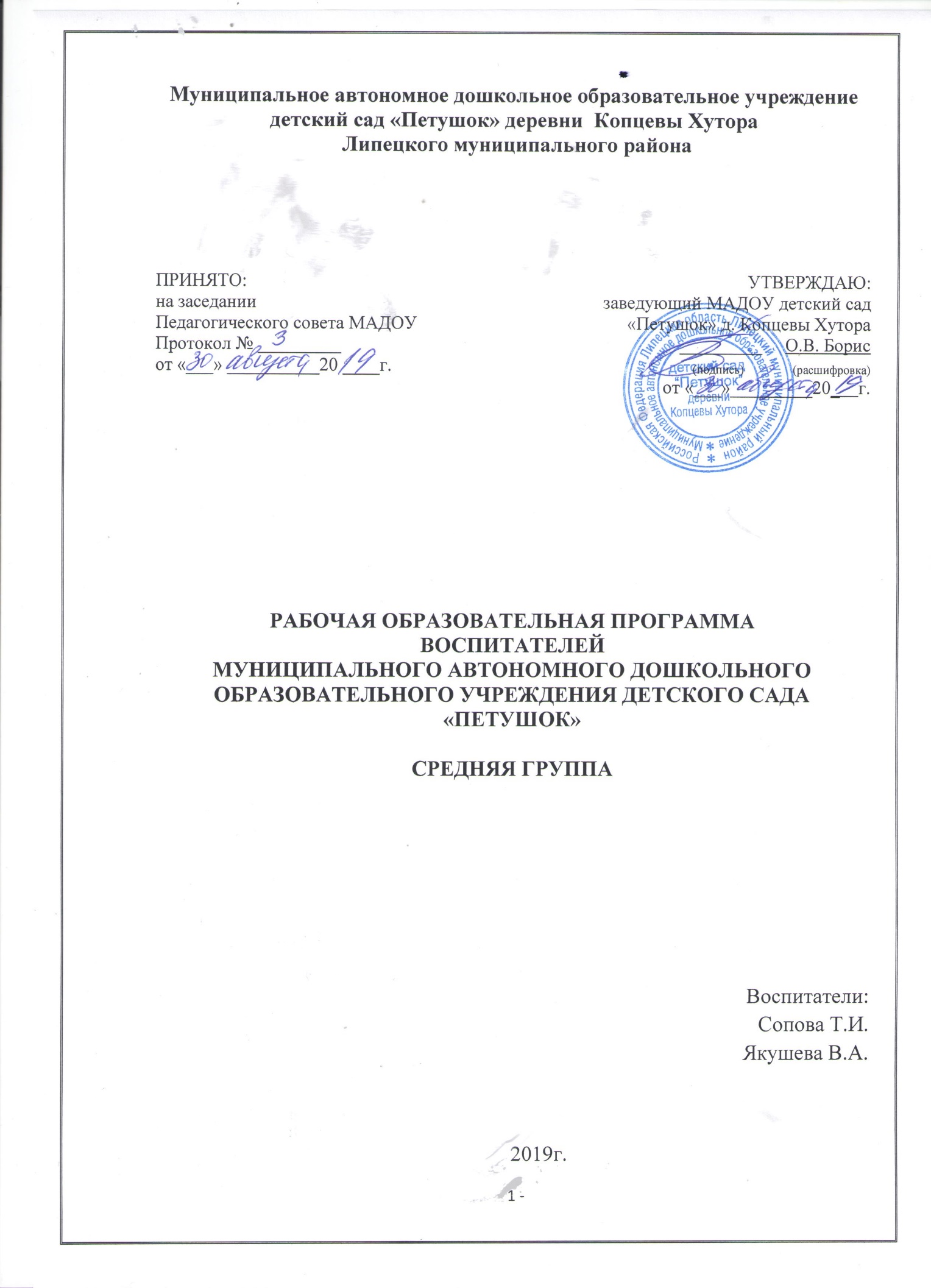 Структура образовательной программы:Целевой раздел образовательной Программы. Пояснительная записка…………………………………………………….3стр.1.1.Цели реализации Программы……………………………………….   4 стр.1.2.Принципы и подходы к формированию Программы……… ………5 стр.    1.3.Особенности развития детей (возрастные особенности  детей)…….7стр.    2.    Планируемые результаты как ориентиры освоения воспитанниками                   Программы…………………………………………………………………..12 стр.     2.1. Планируемые результаты освоения Программы (обязательная часть)…………………………………………………………………………… . 12 стр.     2.2. Планируемые  результаты освоения  Программы  (часть, формируемая  участниками образовательных отношений). ……………………………..16 стр.2.3.  Учёт индивидуальных траекторий развития детей при прогнозировании планируемых результатов……………………………………..16стр.II.         Содержательный раздел.     1. Образовательная деятельность в соответствии с направлением развития ребенка……………………………………………………………………………18стр.     1.1.Образовательная область «Социально- коммуникативное развитие»…………………………………………………………………………19 стр.     1.2.Образовательная область «Познавательное  развитие» …………………..22 стр.     1.3.Образовательная область «Речевое  развитие» ………………………...…43 стр.     1.4.Образовательная область «Художественно- эстетическое развитие» …....68 стр.     1.5.Образовательная область «Физическое развитие»………………………..68 стр.     2. Описание познавательных форм, способов, методов и средств реализации           Программы…………………………………...…………………………….76  стр.     2.1.Особенности образовательной деятельности разных видов и культурных практик………………………………………………………………………..…76 стр.     2.2.Способы и направления поддержки детской инициативы……………….85 стр.     2.3.Особенности взаимодействия педагогического коллектива с семьями            воспитанников……………………………………………………………87 стр.     3.Педагогическая диагностика (оценка индивидуального развития детей)..95 стр.    4.Часть, формируемая участниками образовательных отношений…..……98 стр.    5. Организация режима пребывания детей в МАДОУ детский сад «Петушок» д. Копцевы Хутора…………………………………………102 стр.        Образовательная деятельность……………………………………104  стр.I IЦЕЛЕВОЙ РАЗДЕЛ ОБРАЗОВАТЕЛЬНОЙ ПРОГРАММЫ                                       1. Пояснительная запискаОсновная образовательная программа дошкольного образования Муниципального автономного дошкольного образовательного учреждения детского сада «Петушок» деревни Копцевы Хутора Липецкого муниципального района Липецкой области (далее Программа) разработана в соответствии с:Федеральным Законом «Об образовании в РФ» 29 декабря 2012 г. № 273-ФЗ. Приказом Министерства образования и науки РФ от 30 августа 2013г. № 1014 «Об утверждении Порядка и осуществления образовательной деятельности по основнымПриказом Министерства образования и науки РФ от 17 октября 2013г. № 1155 «Об утверждении федерального государственного образовательного стандарта дошкольного образования». Постановлением Главного государственного санитарного врача РФ от 15 мая 2013г. № 26 «Санитарно - эпидемиологические требования к устройству содержания и организации режима работы дошкольных образовательных организаций».Уставом МАДОУ детского сада «Петушок». Основная образовательная программа дошкольного образования муниципального автономного дошкольного образовательного учреждения детского сада «Петушок» д. Копцевы Хутора (далее ДОУ) определяет содержание и организацию образовательной деятельности на уровне дошкольного образования.      В соответствии с ФГОС ДО содержания программы отражает следующие аспекты образовательной среды: предметно-пространственную развивающую образовательную среду, характер взаимодействия ребенка со взрослыми и сверстниками, систему отношений ребенка к миру, другим людям и самому себе.Реализация Программы осуществляется на русском языке – государственном языке Российской Федерации, нормативный срок освоения - 5 лет.Программа обеспечивает развитие личности, мотивации и способностей детей в различных видах деятельности и образования детей (далее – образовательные области): социально-коммуникативному развитию, познавательному развитию, речевому развитию, художественно-эстетическому развитию, физическому развитию. Содержание указанных областей определяется целями и задачами Программы и реализуется в следующих видах деятельности:игровая деятельность (включая сюжетно-ролевую игру как ведущую деятельность детей дошкольного возраста, а также игру с правилами и другие виды игры);коммуникативная (общение и взаимодействие со взрослыми и сверстниками);познавательно-исследовательская (исследования объектов окружающего мира и экспериментирования с ними; восприятие художественной литературы и фольклора);трудовая (в помещении и на улице);конструктивная (конструирование из разного материала, включая конструкторы, модули, бумагу, природный и иной материал;изобразительная (рисования, лепки, аппликации);музыкальная (восприятие и понимание смысла музыкальных произведений, пение, музыкально-ритмические движения, игры на детских музыкальных инструментах);двигательная (овладение основными движениями) активность ребенка.1.1Программа, в соответствии с ФГОС, направлена на достижение следующих целей:Цель реализации Программы – создать каждому ребенку в детском саду возможность для развития способностей, широкого взаимодействия с миром, активного практикования в разных видах деятельности, творческой самореализации. Программа направлена на  - повышение социального статуса дошкольного образования; - обеспечение равенства возможностей для каждого ребенка в получении качественного дошкольного образования; - обеспечение государственных гарантий уровня и качества дошкольного образования; - сохранение единства образовательного пространства относительно уровня дошкольного образования;  - позитивная социализация и разностороннее развитие детей дошкольного возраста с учётом их возрастных и индивидуальных особенностей; - достижение детьми дошкольного возраста уровня развития необходимого и достаточного для успешного освоения ими образовательных программ начального общего образования, на основе индивидуального подхода и специфичных для детей дошкольного возраста видов деятельности.Задачи. - Охрана и укрепление физического и психического здоровья детей, в том числе их эмоционального благополучия;- Обеспечение равных возможностей для полноценного развития каждого ребенка в период дошкольного детства независимо от места жительства, пола, нации, социального статуса, психофизиологических и других способностей (в том числе, ограниченных возможностей здоровья);- Обеспечение преемственности целей, задач и содержания образования, реализуемых в рамках образовательных программ дошкольного и начального общего образования;- Создание благоприятных условий развития детей в соответствии с их возрастными и индивидуальными особенностями и склонностями, развитие способностей и творческого потенциала каждого ребенка как субъекта отношений с самим собой, другими детьми, взрослыми и миром;- Объединение обучения и воспитания в целостный образовательный процесс на основе духовно-нравственных и социокультурных ценностей и принятых в обществе правил и норм поведения в интересах человека, семьи, общества;- Формирование общей культуры личности детей, в том числе ценностей здорового образа жизни, развитие их социальных, нравственных, эстетических, интеллектуальных, физических качеств, инициативности, самостоятельности и ответственности ребенка, формирование предпосылок учебной деятельности;- Обеспечение вариативности и разнообразия содержания Программы и организационных форм дошкольного образования с учетом образовательных потребностей, способностей и состояния здоровья детей;- Формирование социокультурной среды, соответствующей возрастным, индивидуальным, психологическим и физиологическим особенностям детей;  - Обеспечение психолого-педагогической поддержки семьи и повышение компетенции родителей (законных представителей) в вопросах развития и образования, охраны и укрепления здоровья детей.1.2. Принципы Программы и подходы к формированию программы. В основе реализации примерной основной образовательной программы лежит культурно-исторический и системно-деятельностный подходы к развитию ребенка, являющиеся методологией ФГОС.Программа разработана на основе ФГОС ДО.Принципы формирования образовательной программы:Принцип развивающего образования, в соответствии с которым целью дошкольного образования является развитие ребёнка;Принцип научной обоснованности и практической применимости (содержание программы соответствует основным положениям возрастной психологии и дошкольной педагогики);Принцип интеграции содержания дошкольного образования в соответствии с возрастными возможностями и особенностями детей, спецификой и возможностями образовательных областей;Принцип комплексно – тематического построения образовательного процесса;Принцип соответствия критериям полноты, необходимости и достаточности;Принцип обеспечения единства воспитательных, развивающих и обучающих целей и задач процесса образования детей дошкольного возраста, в процессе реализации которых формируются такие качества, которые имеют непосредственное отношение к развитию детей дошкольного возраста;Принцип построения всего образовательного процесса на адекватных возрасту формах работы с детьми. Основной формой работы с детьми дошкольного возраста и ведущим видом деятельности для них является игра;Принцип решения программных образовательных задач в совместной деятельности взрослого и детей и самостоятельной деятельности детей не только в рамках непосредственно – образовательной деятельности, но и при проведении режимных моментов;Принцип построения образовательного процесса с учётом соблюдения преемственности между всеми возрастными дошкольными группами и между детским садом и начальной школой, принцип развития ребенка с учетом возрастных закономерностей его психического развития на каждом возрастном этапе;Принцип реализации качественного, возрастного, культурно-исторического, личностного и деятельностного подходов.При выборе образовательных методик предпочтение отдается развивающим методикам, способствующим формированию познавательной, художественно – эстетической, социальной сферы развития. Образовательная деятельность с детьми, в основе которых доминирует игровая деятельность, в зависимости от программного содержания, проводятся фронтально, подгруппами, индивидуально. Выполнение программных задач происходит путем использования проектного метода, проблемного обучения, интегрированного и комплексного обучения.Программа предусматривает реализацию основных принципов дошкольного образования:1) полноценное проживание ребенком всех этапов детства;2) построение образовательной деятельности на основе индивидуальных особенностей каждого ребенка;3) содействие и сотрудничество детей и взрослых, признание ребенка полноценным участником (субъектом) образовательных отношений;4) поддержка инициативы детей в различных видах деятельности;5) сотрудничество с семьей;6) приобщение детей к социокультурным нормам, традициям семьи, общества и государства;7) формирование познавательных интересов и познавательных действий ребенка в различных видах деятельности;8) возрастная адекватность дошкольного образования (соответствие условий, требований, методов возрасту и особенностям развития);9) учет этнокультурной ситуации развития детей.Для успешной реализации Программы должны быть обеспечены следующие психолого-педагогические условия (п.3.2.1. ФГОС):Уважение педагогов к человеческому достоинству воспитанников, формирование и поддержка их положительной самооценки, уверенности в собственных возможностях и способностях;Использование в образовательном процессе форм и методов работы с детьми, соответствующих их возрастным и индивидуальным особенностям (недопустимость как искусственного ускорения, так и искусственного замедления развития детей);Построение образовательного процесса на основе взаимодействия взрослых с детьми, ориентированного на интересы и возможности каждого ребёнка и учитывающего социальную ситуацию его развития;Поддержка педагогами положительного, доброжелательного отношения детей друг к другу и взаимодействия детей друг с другом в разных видах деятельности;Поддержка инициативы и самостоятельности детей в специфических для них видах деятельности;Возможность выбора детьми материалов, видов активности, участников совместной деятельности и общения;Защита детей от всех форм физического и психического насилия (Федеральный закон от 29.12.2012 г. № 273-ФЗ" Об образовании в Российской Федерации", ст. 34. п. 9 ч.1)8. поддержка Организацией и педагогами родителей дошкольников в воспитании детей, охране и укреплении их здоровья, вовлечение семей воспитанников непосредственно в образовательный процесс.Базовые идеи Программы: - Идея о развитии ребенка как субъекта детской деятельности;- Идея о феноменологии современного дошкольного детства;- Идея о целостности развития ребенка в условиях эмоционально насыщенного, интересного, познавательного, дающего возможность активно действовать и творить, образовательным процессом;- Идея о педагогическом сопровождении ребенка как совокупности условий, ситуаций выбора, стимулирующих развитие детской субъективности и ее проявлений – инициатив, творчества, интересов, самостоятельной деятельности.Реализация Программы осуществляется на русском языке – государственном языке Российской Федерации. Образовательный процесс осуществляется по двум режимам в каждой возрастной группе с учетом теплого и холодного периодов года.1.3. Формы реализации программы, виды детской деятельности. Формы реализации программы: игра, познавательная и исследовательская деятельность, творческая активность и т.д. Реализация Программы осуществляется в формах, специфических для детей данной возрастной группы, прежде всего в форме игры, познавательной и исследовательской деятельности, в форме творческой активности, обеспечивающей художественно-эстетическое развитие ребенка. Необходимость реализации образовательных задач детей дошкольного возраста зависит от возрастных и индивидуальных особенностей детей и учитывается в определенных видах деятельности:                                                                                                                                                        игровая деятельность, включая сюжетно-ролевую игру, игру с правилами и другие виды игр;                                                                                                                                  коммуникативная (общение и взаимодействие со взрослыми и сверстниками);                                                                                                                                                          познавательно-исследовательская (исследования объектов окружающего мира и экспериментирования с ними);                                                                                                восприятие художественной литературы и фольклора;                                                           самообслуживание и элементарный бытовой труд (в помещении и на улице);                                                                                                                                                    конструирование из разного материала, включая конструкторы, модули, бумагу, природный и иной материал,                                                                                                                          изобразительная (рисование, лепка, аппликация);                                                                      музыкальная (восприятие и понимание смысла музыкальных произведений, пение, музыкально-ритмические движения, игры на детских музыкальных инструментах);                                                                                                                               двигательная (овладение основными движениями), формы активности ребенка.                                                                                                                                                 в раннем возрасте реализация образовательных задач происходит в таких видах деятельности как:                                                                                                                  предметная деятельность и игры с составными и динамическими игрушками;                                                                                                                                    экспериментирование с материалами и веществами (песок, вода, тесто и пр.);                                                                                                                                  общение с взрослым и совместные игры со сверстниками под руководством взрослого;                                                                                                                                                       самообслуживание и действия с бытовыми предметами-орудиями (ложка, совок, лопатка и пр.);                                                                                                      восприятие смысла музыки, сказок, стихов, рассматривание картинок;                                   двигательная активность.1.4. Особенности развития детей (возрастные особенности детей)Дошкольный возраст является важнейшим в развитии человека, так как он заполнен существенными физиологическими, психологическими и социальными изменениями. Это период жизни, который рассматривается в педагогике и психологии как самоценное явление со своими законами, субъективно переживается в большинстве случаев как счастливая, беззаботная, полная приключений и открытий жизнь. Дошкольное детство играет решающую роль в становлении личности, определяет ход её развития на последующих этапах жизненного пути человека.Характеристика возрастных особенностей развития детей дошкольного возраста необходима для правильной организации осуществления образовательного процесса, как в условиях семьи, так и в условиях дошкольного образовательного учреждения (группы).                                                                                                                                   Возрастные особенности от 4 до 5лет.4-5-летними детьми социальные нормы и правила поведения все еще не осознаются, однако у них уже начинают складываться обобщенные представления о том, «как надо (не надо) себя вести». Поэтому дети обращаются к сверстнику, когда он не придерживается норм и правил со словами «так не поступают», «так нельзя» и т. п. Как правило, к 5 годам дети без напоминания взрослого здороваются и прощаются, говорят «спасибо» и «пожалуйста», не перебивают взрослого, вежливо обращаются к нему. Кроме того, они могут по собственной инициативе убирать игрушки, выполнять простые трудовые обязанности, доводить дело до конца. Тем не менее, следование таким правилам часто бывает неустойчивым - дети легко отвлекаются на то, что им более интересно, а бывает, что ребенок «хорошо себя ведет» только в отношении наиболее значимых для него людей. В этом возрасте у детей появляются представления о том, как «положено» вести себя девочкам, и как - мальчикам. Дети хорошо выделяют несоответствие нормам и правилам не только поведение другого, но и своего собственного и эмоционально его переживают, что повышает их возможности регулировать поведение. Таким образом, поведение 4-5-летнего ребенка не столь импульсивно и непосредственно, как в 3-4 года, хотя в некоторых ситуациях ребенку все еще требуется напоминание взрослого или сверстников о необходимости придерживаться тех или иных норм и правил. Для этого возраста характерно появление групповых традиций: кто где сидит, последовательность игр, как поздравляют друг друга с днем рождения, элементы группового жаргона и т. п.).В этом возрасте детьми хорошо освоен алгоритм процессов умывания, одевания, купания, приема пищи, уборки помещения. Дошкольники знают и используют по назначению атрибуты, сопровождающие их: мыло, полотенце, носовой платок, салфетка, столовые приборы. Уровень освоения культурно- гигиенических навыков таков, что дети свободно переносят их в сюжетно- ролевую игру.Появляется сосредоточенность на своем самочувствии, ребенка начинает волновать тема собственного здоровья. К 4-5 годам ребенок способен элементарно охарактеризовать свое самочувствие, привлечь внимание взрослого в случае недомогания.4-5-летние дети имеют дифференцированное представление о собственной гендерной принадлежности, аргументируют ее по ряду признаков («Я - мальчик, я ношу брючки, у меня короткая прическа», «Я - девочка, у меня косички, я ношу платьице»). Проявляют стремление к взрослению в соответствии с адекватной гендерной ролью: мальчик - сын, внук, брат, отец, мужчина; девочка - дочь, внучка, сестра, мать, женщина. Овладевают отдельными способами действий, доминирующих в поведении взрослых людей соответствующего тендера. Так, мальчики стараются выполнять задания, требующие проявления силовых качеств, а девочки реализуют себя в играх «Дочки-матери», «Модель», «Балерина», они больше тяготеют к «красивым» действиям. К пяти годам дети имеют представления об особенностях наиболее распространенных мужских и женских профессий, видах отдыха, о специфике поведения в общении с другими людьми, об отдельных женских и мужских качествах. В этом возрасте умеют распознавать и оценивать адекватно гендерной принадлежности эмоциональные состояния и поступки взрослых людей разного пола.К четырем годам основные трудности в поведении и общении ребенка с окружающими, которые были связаны с кризисом трех лет (упрямство, строптивость, конфликтность и др.), постепенно уходят в прошлое, и любознательный малыш активно осваивает окружающий его мир предметов и вещей, мир человеческих отношений. Лучше всего это удается детям в игре. Дети 4-5 лет продолжают проигрывать действия с предметами, но теперь внешняя последовательность этих действий уже соответствуют реальной действительности: ребенок сначала режет хлеб, и только потом ставит его на стол перед куклами (в раннем возрасте и в самом начале дошкольного последовательность действий не имела для игры такого значения). В игре ребята называют свои роли, понимают условность принятых ролей. Происходит разделение игровых и реальных взаимодействий. В процессе игры роли могут меняться.В 4-5 лет сверстники становятся для ребенка более привлекательными и предпочитаемыми партнерами по игре, чем взрослый. В общую игру вовлекается от 2 до 5 детей, а продолжительность совместных игр составляет в среднем 15-20 минут, в отдельных случаях может достигать и 40-50 минут. Дети этого возраста становятся более избирательными во взаимоотношениях и общении: у них есть постоянные партнеры по играм (хотя в течение года они могут и поменяться несколько раз), все более ярко проявляется предпочтение к играм с детьми одного пола. Правда, ребенок еще не относится к другому ребенку как к равному партнеру по игре. Постепенно усложняются реплики персонажей, дети ориентируются на ролевые высказывания друг друга, часто в таком общении происходит дальнейшее развитие сюжета. При разрешении конфликтов в игре дети все чаще стараются договориться с партнером, объяснить свои желания, а не настоять на своем.Развивается моторика дошкольников. Так, в 4-5 лет ребята умеют перешагивать через рейки гимнастической лестницы, горизонтально расположенной на опорах (на высоте 20 см от пола), руки на поясе. Подбрасывают мяч вверх и ловят его двумя руками (не менее 3-4 раз подряд в удобном для ребенка темпе). Нанизывают бусины средней величины (или пуговицы) на толстую леску (или тонкий шнурок с жестким наконечником). Ребенок способен активно и осознанно усваивать разучиваемые движения, их элементы, что позволяет ему расширять и обогащать репертуар уже освоенных основных движений более сложные.В среднем дошкольном возрасте связь мышления и действий сохраняется, но уже не является такой непосредственной как раньше. Во многих случаях не требуется практического манипулирования с объектом, но во всех случаях ребенку необходимо отчетливо воспринимать и наглядно представлять этот объект. Мышление детей 4-5 лет протекает в форме наглядных образов, следуя за восприятием. Например, дети могут понять, что такое план комнаты. Если ребенку предложить план части групповой комнаты, то он поймет, что на нем изображено. При этом возможна небольшая помощь взрослого, например, объяснение того, как обозначают окна и двери на плане. С помощью схематического изображения групповой комнаты дети могут найти спрятанную игрушку (по отметке на плане).К 5 годам внимание становится все более устойчивым в отличие от трехлетнего малыша (если он пошел за мячом, то уже не будет отвлекаться на другие интересные предметы). Важным показателем развития внимания является то, что к 5 годам в деятельности ребенка появляется действие по правилу - первый необходимый элемент произвольного внимания. Именно в этом возрасте дети начинают активно играть в игры с правилами: настольные (лото, детское домино) и подвижные (прятки, салочки).В дошкольном возрасте интенсивно развивается память ребенка. В 5 лет ребенок может запомнить уже 5-6 предметов (из 10-15), изображенных на предъявляемых ему картинках.В этом возрасте происходит развитие инициативности и самостоятельности ребенка в общении со взрослыми и сверстниками. Дети продолжают сотрудничать со взрослыми в практических делах (совместные игры, поручения), наряду с этим активно стремятся к интеллектуальному общению. Это проявляется в многочисленных вопросах (почему? зачем? для чего?), стремлении получить от взрослого новую информацию познавательного характера. Возможность устанавливать причинно- следственные связи отражается в детских ответах в форме сложноподчиненных предложений. У детей наблюдается потребность в уважении взрослых, их похвале, поэтому на замечания взрослых ребенок пятого года жизни реагирует повышенной обидчивостью. Общение со сверстниками по-прежнему тесно переплетено с другими видами детской деятельности (игрой, трудом, продуктивной деятельностью), однако уже отмечаются и ситуации «чистого общения».Для поддержания сотрудничества, установления отношений в словаре детей появляются слова и выражения, отражающие нравственные представления: слова участия, сочувствия, сострадания. Стремясь привлечь внимание сверстника и удержать его в процессе речевого общения, ребенок учится использовать средства интонационной речевой выразительности: регулировать силу голоса, интонацию, ритм, темп речи в зависимости от ситуации общения. В большинстве контактов главным средством общения является речь, в развитии которой происходят значительные изменения. В большинстве своем дети этого возраста уже четко произносят все звуки родного языка. Продолжается процесс творческого изменения родной речи, придумывания новых слов и выражений («у лысого голова босиком», «смотри, какой ползун» (о червяке) и пр.). В речь детей входят приемы художественного языка: эпитеты, сравнения. Особый интерес вызывают рифмы, простейшие из которых дети легко запоминают и сочиняют подобные. Пятилетки умеют согласовывать слова в предложении и способны элементарно обобщать, объединяя предметы в родовые категории: одежда, мебель, посуда. Речь становится связной и последовательной. Дети могут пересказать литературное произведение, рассказать по картинке, описать характерные особенности той или иной игрушки, передавать своими словами впечатления из личного опыта и вообще самостоятельно рассказывать.Если близкие взрослые постоянно читают дошкольникам детские книжки, чтение может стать устойчивой потребностью. В этих условиях дети охотно отвечают на вопросы, связанные с «анализом» произведения, дают объяснения поступкам героев. Значительную роль в накоплении читательского опыта играют иллюстрации. В 4-5 лет дети способны долго рассматривать книгу, рассказывать по картинке о ее содержании. Любимую книгу они легко находят среди других, могут запомнить название произведения, автора, однако быстро забывают их и подменяют хорошо известными. В этом возрасте дети хорошо воспринимают требования к обращению с книгой, гигиенические нормы при работе с ней. В связи с развитием эмоциональной сферы детей значительно углубляются их переживания от прочитанного. Они стремятся перенести книжные ситуации в жизнь, подражают героям произведений, с удовольствием играют в ролевые игры, основанные на сюжетах сказок, рассказов. Дети проявляют творческую инициативу и придумывают собственные сюжетные повороты. Свои предложения они вносят и при инсценировке отдельных отрывков прочитанных произведений. Цепкая память позволяет ребенку 4-5 лет многое запоминать, он легко выучивает наизусть стихи и может выразительно читать их на публике.С нарастанием осознанности и произвольности поведения, постепенным усилением роли речи (взрослого и самого ребенка) в управлении поведением ребенка, становится возможным решение более сложных задач в области безопасности. Но при этом взрослому следует учитывать несформированность волевых процессов, зависимость поведения ребенка от эмоций, доминирование эгоцентрической позиции в мышлении и поведении пятилетнего ребенка.В среднем дошкольном возрасте активно развиваются такие компоненты детского труда как целеполагание и контрольно-проверочные действия на базе освоенных трудовых процессов. Это значительно повышает качество самообслуживания, позволяет детям осваивать хозяйственно-бытовой труд и труд в природе.В музыкально-художественной и продуктивной деятельности дети эмоционально откликаются на художественные произведения, произведения музыкального и изобразительного искусства, в которых с помощью образных средств переданы различные эмоциональные состояния людей, животных.Начинают более целостно воспринимать сюжет музыкального произведения, понимать музыкальные образы. Активнее проявляется интерес к музыке, разным видам музыкальной деятельности. Обнаруживается разница в предпочтениях, связанных с музыкально-художественной деятельностью, у мальчиков и девочек. Дети не только эмоционально откликаются на звучание музыкального произведения, но и увлеченно говорят о нем (о характере музыкальных образов и повествования, средствах музыкальной выразительности), соотнося их с жизненным опытом. Музыкальная память позволяет детям запоминать, узнавать и даже называть любимые мелодии.Развитию исполнительской деятельности способствует доминирование в данном возрасте продуктивной мотивации (спеть песню, станцевать танец, сыграть на детском музыкальном инструменте, воспроизвести простой ритмический рисунок.). Дети делают первые попытки творчества: создать танец, придумать игру в музыку, импровизировать несложные ритмы марша или плясовой, на формирование музыкального вкуса и интереса к музыкально-художественной деятельности в целом активно влияют установки взрослых.Важным показателем развития ребенка-дошкольника является изобразительная деятельность. К 4 годам круг изображаемых предметов довольно широк. В рисунках появляются детали. Замысел детского рисунка может меняться по ходу изображения. Дети владеют простейшими техническими умениями и навыками. Могут своевременно насыщать ворс кисти краской, промывать кисть по окончании работы, смешивать на палитре краски. Начинают использовать цвет для украшения рисунка. Могут раскатывать пластические материалы круговыми и прямыми движениями ладоней рук, соединять готовые части друг с другом, украшать вылепленные предметы, используя стеку и путем вдавливая. Конструирование начинает носить характер продуктивной деятельности: дети замысливают будущую конструкцию и осуществляют поиск способов её исполнения. Могут изготавливать поделки из бумаги, природного материала. Начинают овладевать техникой работы с ножницами. Составляют композиции из готовых и самостоятельно вырезанных простых форм. Изменяется композиция рисунков: от хаотичного расположения штрихов, мазков, форм дети переходят к фризовой композиции - располагают предметы ритмично в ряд, повторяя изображения по несколько раз.2.Планируемые результаты как ориентиры освоения воспитанниками Программы.2.1 Планируемые результаты освоения Программы (обязательная часть)Планируемые результаты освоения Программы конкретизируют требования Стандарта к целевым ориентирам в обязательной части и части формируемой участниками образовательных отношений, с учетом возрастных возможностей и индивидуальных различий (индивидуальных траекторий развития) детей, а также особенностей развития детей с ограниченными возможностями здоровья, в том числе детей-инвалидов (далее – дети с ограниченными возможностями здоровья).Результаты освоения Программы представлены в виде целевых ориентиров дошкольного образования, которые представляют собой социально-нормативные возрастные характеристики возможных достижений ребенка на этапе завершения уровня дошкольного образования.Специфика дошкольного детства (гибкость, пластичность развития ребенка, высокий разброс вариантов его развития, его непосредственность и непроизвольность), а также системные особенности дошкольного образования (необязательность уровня дошкольного образования в Российской Федерации, отсутствие возможности вменения ребенку какой-либо ответственности за результат) делают неправомерными требования от ребенка дошкольного возраста конкретных образовательных достижений и обусловливают необходимость определения результатов освоения образовательной программы в виде целевых ориентиров.Целевые ориентиры дошкольного образования определяются независимо от форм реализации Программы, а также от ее характера, особенностей развития детей и Организации, реализующей Программу.Целевые ориентиры не подлежат непосредственной оценке, в том числе в виде педагогической диагностики (мониторинга), и не являются основанием для их формального сравнения с реальными достижениями детей. Они не являются основой объективной оценки соответствия, установленным требованиям образовательной деятельности и подготовки детей. Освоение Программы не сопровождается проведением промежуточных аттестаций и итоговой аттестации воспитанников.Настоящие требования являются ориентирами для:а) построения образовательной политики на соответствующих уровнях с учетом целей дошкольного образования, общих для всего образовательного пространства Российской Федерации;б) решения задач: формирования программы; анализа профессиональной деятельности; взаимодействия с семьями;в) изучения характеристик образования детей в возрасте от 2 месяцев до 7 лет) информирования родителей (законных представителей) и общественности относительно целей дошкольного образования, общих для всего образовательного пространства Российской Федерации.К целевым ориентирам дошкольного образования относятся следующие социально-нормативные возрастные характеристики возможных достижений ребенка:Целевые ориентиры образования в раннем возрасте:- ребенок интересуется окружающими предметами и активно действует с ними; эмоционально вовлечен в действия с игрушками и другими предметами, стремится проявлять настойчивость в достижении результата своих действий;- использует специфические, культурно фиксированные предметные действия, знает назначение бытовых предметов (ложки, расчески, карандаша и пр.) и умеет пользоваться ими. Владеет простейшими навыками самообслуживания; стремится проявлять самостоятельность в бытовом и игровом поведении;- владеет активной речью, включенной в общение; может обращаться с вопросами и просьбами, понимает речь взрослых; знает названия окружающих предметов и игрушек; стремится к общению со взрослыми и активно подражает им в движениях и действиях; появляются игры, в которых ребенок воспроизводит действия взрослого;- проявляет интерес к сверстникам; наблюдает за их действиями и подражает им;- проявляет интерес к стихам, песням и сказкам, рассматриванию картинки, стремится двигаться под музыку; эмоционально откликается на различные произведения культуры и искусства; у ребенка развита крупная моторика, он стремится осваивать различные виды движения (бег, лазанье, перешагивание и пр.).Целевые ориентиры на этапе завершения дошкольного образования:- ребенок овладевает основными культурными способами деятельности, проявляет инициативу и самостоятельность в разных видах деятельности - игре, общении, познавательно-исследовательской деятельности, конструировании и др.; способен выбирать себе род занятий, участников по совместной деятельности;- ребенок обладает установкой положительного отношения к миру, к разным видам труда, другим людям и самому себе, обладает чувством собственного достоинства; активно взаимодействует со сверстниками и взрослыми, участвует в совместных играх. Способен договариваться, учитывать интересы и чувства других, сопереживать неудачам и радоваться успехам других, адекватно проявляет свои чувства, в том числе чувство веры в себя, старается разрешать конфликты;- ребенок обладает развитым воображением, которое реализуется в разных видах деятельности, и прежде всего в игре; ребенок владеет разными формами и видами игры, различает условную и реальную ситуации, умеет подчиняться разным правилам и социальным нормам;- ребенок достаточно хорошо владеет устной речью, может выражать свои мысли и желания, может использовать речь для выражения своих мыслей, чувств и желаний, построения речевого высказывания в ситуации общения, может выделять звуки в словах, у ребенка складываются предпосылки грамотности;- у ребенка развита крупная и мелкая моторика; он подвижен, вынослив, владеет основными движениями, может контролировать свои движения и управлять ими;- ребенок способен к волевым усилиям, может следовать социальным нормам поведения и правилам в разных видах деятельности, во взаимоотношениях со взрослыми и сверстниками, может соблюдать правила безопасного поведения и личной гигиены;- ребенок проявляет любознательность, задает вопросы взрослым и сверстникам, интересуется причинно-следственными связями, пытается самостоятельно придумывать объяснения явлениям природы и поступкам людей; склонен наблюдать, экспериментировать. Обладает начальными знаниями о себе, о природном и социальном мире, в котором он живет; знаком с произведениями детской литературы, обладает элементарными представлениями из области живой природы, естествознания, математики, истории и т.п.; ребенок способен к принятию собственных решений, опираясь на свои знания и умения в различных видах деятельности.Целевые ориентиры Программы выступают основаниями преемственности дошкольного и начального общего образования. При соблюдении требований к условиям реализации Программы настоящие целевые ориентиры предполагают формирование у детей дошкольного возраста предпосылок к учебной деятельности на этапе завершения ими дошкольного образования.2.2. Планируемые результаты освоения Программы (часть, формируемая участниками образовательных отношений)а) - ребенок проявляет положительное эмоциональное отношение к миру природы, который выражается в любви к родной природе, умении видеть ее красоту и своеобразие, интересе к ее познанию, ориентировке в живой и неживой природе региона, местных экологических проблемах, гуманном отношении к ее объектам, желании заботиться о них;-ребенок должен знать о важности занятий гимнастикой и физкультурой; о пользе закаливания; о ценности своего здоровья; об основных функциях организма; об основных витаминах в продуктах питания; о некоторых внешних признаках здоровья и болезни, о путях передачи инфекций;- уметь выбирать полезные продукты, богатые витаминами; проводить закаливающие процедуры (старший дошкольный возраст); правильно пользоваться личными вещами;  вовремя и правильно мыть руки; пользоваться телефоном  при вызове скорой помощи, полиции, пожарной машины (старший дошкольный возраст),                                                                                                           - развит интерес к различным видам спорта;                                                                                             - осознанное отношение к здоровому образу жизни.                                                                     б) - практическое овладение нормами речи, формирование словаря;                                              - правильное употребление слова в точном соответствии со смыслом;                                       - интонационно выразительная речь, грамматически правильный строй речи, связная речь;                                                                                                                                           - умеет поддерживать беседу;                                                                                                          - правильная диалогическая форма речи;                                                                                       -развита монологическая форма речи.                                                                                   - умеет связно, последовательно и выразительно пересказать небольшие сказки, рассказы.Региональный компонентРебенок имеет первичные представления о своей семье, родном городе Липецке (ближайшем социуме), природе Липецкой области, истории родного края, о людях, прославивших Липецкую землю. Может рассказать о своем родном селе (деревне), назвать его, знает государственную символику Липецкого района, Липецкой области. Имеет представление о карте родного края.Проявляет интерес к народному творчеству, узнает и называет изделия народного промысла Липецкой области.Знает представителей растительного и животного мира Липецкой области, имеющиеся на территории заповедники.Имеет первичные представления о правилах поведения дома, на улице, в транспорте, знает правила обращения с опасными предметами, элементарные правила поведения на дороге, в лесу, парке.Задачи:познакомить детей с особенностями родного края, пробудить в сердце ребенка любовь к нему;познакомить с местными народными промыслами, творчеством народных умельцев деревни Копцевы Хутора;вызвать у детей интерес к сельскохозяйственному труду, воспитывать уважение к людям труда;формировать у детей чувство сопричастности себя и своей семьи к историческим и культурным событиям родной деревни;дать первичные представления о культурных и исторических достопримечательностях деревни Копцевы Хутора;воспитывать желание сохранять и приумножать наследие предков;выявлять и поддерживать семейные традиции;формировать представление о героизме, воспитывать уважение к ветеранам Великой Отечественной войны;приобщать воспитанников к поисковой деятельности. Планируемые результаты: - имеет первичные представления о родном доме, о своей семье, умеет строить элементарные родственные связи; - проявляет заботу о своей семье, знает и поддерживает семейные традиции; -  имеет первичные представления об истории возникновения родной деревни, ее достопримечательностях, иметь представление о себе как жителе деревни, о людях, прославивших деревню Копцевы Хутора,; - проявляет интерес к народному творчеству, народным промыслам, узнает и называет изделия народного промысла деревни Копцевы Хутора; - имеет первоначальные представления о профессиях людей, работающих в детском саду, в поле, почте России, в салоне красоты, в амбулатории; - имеет первоначальные представления о подвиге ветеранов Великой Отечественной войны и проявляет уважение к ним; - знает представителей растительного и животного мира Липецкой области.Для успешного усвоения детьми Программы разрабатываются индивидуальные образовательные маршруты и определяется целенаправленно проектируемая дифференцированная образовательная деятельность. Индивидуальный образовательный маршрут определяется образовательными потребностями, индивидуальными способностями и возможностями воспитанника (уровень готовности к освоению программы).2.3.  Учёт индивидуальных траекторий развития детей при       прогнозировании планируемых результатовПри прогнозировании результатов освоения Программы учитываются индивидуальные различия детей, которые выявляются в ходе педагогической диагностики. В процессе диагностики исследуются физические, интеллектуальные и личностные качества ребёнка.Результаты педагогической диагностики используются исключительно для решения следующих задач:индивидуализации образования (в том числе поддержки ребёнка, построения его образовательной траектории или профессиональной коррекции особенностей его развития);оптимизации работы с группой детей.Педагогическая диагностика проводится педагогами ДОУ с использованием анализа детских работ и наблюдения за поведением и деятельностью воспитанников.При необходимости используется психологическая диагностика развития детей, которую проводит педагог-психолог. Участие ребёнка в психологической диагностике допускается только с согласия родителей (законных представителей). Результаты психологической диагностики используются для решения задач психологического сопровождения и оформляются в виде карты индивидуального психолого-педагогического сопровождения ребёнка.Общие результаты диагностики являются основой для совместной разработки педагогами ДОУ наиболее оптимальных путей образовательной работы с конкретным ребёнком, исходным ориентиром для построения индивидуальных траекторий развития дошкольников в следующей возрастной группе.Для дошкольников, характеризующихся низкими или очень высокими показателями по одному или нескольким направлениям развития и образования, а также для детей с ограниченными возможностями здоровья воспитателями совместно со специалистами ДОУ выстраиваются индивидуальные образовательные маршруты, учитывающие зону ближайшего развития конкретного ребёнка. Обучение по индивидуальной образовательной траектории предполагает возможность ускоренного освоения Программы воспитанниками, способными освоить в полном объеме основную образовательную программу дошкольного образования за более короткий срок, включая зачисление в учреждение ребенка в возрасте старше трех лет. Оформляются индивидуальные образовательные маршруты в виде таблицы.Основная цель создания индивидуальной образовательной траектории:Создаются в детском саду условия, способствующих позитивной социализации дошкольников, их социально – личностного развития, которое неразрывно связано с общими процессами интеллектуального, эмоционального, эстетического, физического и других видов развития личности ребенка.Индивидуальный образовательный маршрут педагоги рассматривают как персональный путь компенсации трудностей в обучении, а затем и реализации личностного потенциала ребёнка: физического, интеллектуального, эмоционально-волевого, деятельностного, нравственно-духовного.Индивидуальные образовательные маршруты разрабатываются:для детей, не усваивающих основную образовательную программу дошкольного образования;для одаренных детей. Процедура разработки индивидуальных образовательных маршрутов: Воспитатели совместно с узкими специалистами разрабатывают индивидуальный образовательный маршрут (содержательный компонент), затем фиксируется разработанный способ его реализации (технология организации образовательного процесса детей, нуждающихся в индивидуальной образовательной траектории);для детей – инвалидов, которые осваивают основную образовательную программу дошкольного образования в группах общеразвивающей направленности.При разработке индивидуального маршрута развития воспитанника учитываются следующие принципы:принцип опоры на обучаемость ребенка;принцип соотнесения уровня актуального развития и зоны ближайшего развития (соблюдение данного принципа предполагает выявление потенциальных способностей к усвоению новых знаний, как базовой характеристики, определяющей проектирование индивидуальной траектории развития ребенка);принцип соблюдения интересов ребенка;принцип тесного взаимодействия и согласованности работы "команды" специалистов, в ходе изучения ребенка (явления, ситуации);принцип непрерывности, когда ребенку гарантировано непрерывное сопровождение на всех этапах помощи в решении проблемы;принцип отказа от усредненного нормирования;принцип опоры на детскую субкультуру. Каждый ребенок, обогащая себя традициями, нормами и способами, выработанными детским сообществом, проживает полноценный детский опыт.Индивидуальные образовательные маршруты хранятся в группе, которую посещает конкретно взятый ребёнок и являются частью рабочих программ педагогов ДОУ.Особенности работы педагога по созданию индивидуальной траектории образовательного маршрута ребенкаэтап. Выбор:Коллегиальное решение для работы по построению индивидуального маршрута развития;этап. Наблюдение:наблюдение за ребенком в организованной взрослым деятельности;наблюдение за ребенком в свободной деятельности;беседа о склонностях и предпочтениях ребенка с педагогами;беседа о склонностях и предпочтениях ребенка с родителями;этап. Диагностика:определение «проблемных» и «успешных» зон развития (углубленное диагностическое обследование);построение маршрута с ориентированием на зону ближайшего развития ребенка;подбор методик, определение методов и приемов работыэтап. Работа:подбор индивидуальных заданий;связь с родителями и педагогами;корректировка задач, методов работы с ребенкомэтап. Контроль:итоговый мониторинг;представление работ ребенка на мероприятиях ДОУ.Компоненты образовательного маршрута:- целевой (постановка целей, определение задач образовательной работы);-содержательный (отбор содержания программного материала на основе образовательных программ, реализуемой в ДОУ, в том числе программ дополнительного образования); -технологический (определение используемых педагогических технологий, методов, методик, систем обучения и воспитания с учетом индивидуальных особенностей ребенка);- диагностический (определение системы диагностического сопровождения);- результативный (формулируются ожидаемые результаты, сроки их достижения и критерии оценки эффективности реализуемых мероприятий).Осуществление индивидуальной образовательной траектории воспитания в выстраивается с момента поступления ребенка в детский сад и ведется на протяжении всего периода пребывания в нем (изучение условий воспитания в семье, динамика физического развития).В ДОУ применяется индивидуальная образовательная траектория воспитания или «индивидуальный подход» в разных видах деятельности, которая имеет свою специфику. «Индивидуальный подход» осуществляется во время педагогического процесса с учетом особенностей воспитанников (темперамент, характер, способности, склонности, и др.) в значительной степени влияющих на их поведение в различных жизненных ситуациях. Данный принцип осуществляется на основе систематизации и группировки детей. Поэтому наряду с понятием «индивидуальный подход» применяется понятие «дифференцированный подход». Оно представляет собой форму организации обучения, при которой дети делятся на сравнительно одинаковые группы, основанные на сходных типичных проявлениях, что позволяет инструктору осуществлять обучение, различное по сложности, методам и приёмам.Каждый ребенок, обогащая себя традициями, нормами и способами, выработанными детским сообществом, проживает полноценный детский опыт. Благодаря выстраиванию индивидуальных образовательных траекторий развития детей, не усваивающих Программу мы обеспечиваем нашим воспитанникам равные стартовые возможности при поступлении в школу. Условия реализации индивидуального маршрута (учебного плана) соответствуют условиям реализации основной образовательной программы дошкольного образования, установленным ФГОС ДО.Дети с особыми возможностями здоровья - сенсорное развитие, соответствующее возрасту: освоение эталонов – об-разцов цвета, формы, величины, эталонов звуков; накопление обобщённых представлений о свойствах предметов (цвет, форма, величина), материалов; - освоение предметно-практической деятельности, способствующей выявлению разнообразных свойств в предметах, а также пониманию отношений между предметами (временных, пространственных, количественных); - освоение продуктивных видов деятельности (конструирование, лепка, аппликация, работа с природным материалом), способствующих сенсорному, умственному, речевому развитию ребёнка; - накопление языковых представлений, развитие фонетико-фонематических процессов, подготовка к обучению грамоте;   - уточнение, обогащение и систематизация словаря на основе ознакомление с предметами и явлениями окружающего мира; - формирование диалогической и монологической форм речи, развитие навыков общения; - развитие элементарных математических представлений и понятий, соответствующих возрасту; - формирование соответствующих возрасту навыков игровой деятельности; - формирование адекватных эмоционально - волевых проявлений и способов общения и взаимодействия.Дети, обладающие интеллектуальным и творческим потенциалом, развитие которых превышает образовательный стандартИнтеллектуальное развитие личности: - моделирование (исследование объектов живых и неживых), нахождение решения проблемных ситуаций; - сознательная постановка целей, определение путей, ведущих к их достижению; - поиск идеи, замысла, подбор адекватных приёмов реализации продуктов воображения, передачи идеи; - умение  решать  логические  задачи  и  цепочки  с  использованием ТРИЗ; - освоение способов решения ребусов, лабиринтов, кроссвордов; - способность работать и творить как в групповом субъекте, так и в индивидуальном порядке создавать творческий продукт. - Выработка адекватной самооценки.Художественно-эстетическое развитие личности: - развитие музыкальных способностей: эмоциональной отзывчивости, проявление музыкального вкуса, мелодического слуха, ладового и ритмического чувства, тембрового и динамический слуха; - развитие музыкального слуха - от отдельных различений музыкальных звуков к целостному, осознанному и активному восприятию музыки, к дифференцированию высоты звука, ритма, тембра, динамики; - формирование вокальных певческих умений; - самостоятельное выразительное и творческое проявление в пении и музыкально-ритмическом движении; - самостоятельная импровизация с попевками, движениями.Дети – инвалидыИндивидуальный образовательный маршрут ребенка - инвалида - это персональный путь реализации личностного потенциала воспитанника в образовании интеллектуального, эмоционально-волевого, деятельностного, нравственно-духовного развития. Составляющей данного маршрута является индивидуальная карта развития ребенка - это документ, включающий в себя основные показатели развития ребенка, посещающего дошкольное образовательное учреждение, в динамике. Цель использования карты - выявление и обобщение в одном документе индивидуальных психофизических, личностных особенностей воспитанника, уровня психического развития, усвоения программного материала и как результат- проектирование индивидуального образовательного маршрута в рамках образовательного процесса конкретного дошкольного учреждения.В карту индивидуального развития включены следующие показатели: - характер адаптации ребёнка к условиям ДОУ; - данные о состоянии здоровья ребенка, нарушения (осанки, развития стопы, зрения, слуха ); - данные об уровне физического развития ребенка; - показатели уровня психического развития (познавательных процессов, свойств и качеств личности, уровень развития общения и деятельности); - показатели уровня усвоения ребенком программного материала; - показатели эффективности дополнительного образования; - уровень готовности ребенка к обучению в школе;Сбор информации осуществлялся в процессе образовательной деятельности, в контакте с родителями, медицинской сестрой, воспитателем отвечающим за кружковую работу, в свободной деятельности детей.При сборе информации придерживается структуры индивидуального образовательного маршрута: постановка целей, определение задач образовательной работы, отбор содержания программного материала на основе образовательных программ, реализуемой в ДОУ, определение используемых педагогических технологий, методов, методик, систем обучения и воспитания с учетом индивидуальных особенностей ребенка, определение системы диагностического сопровождения, формулирование ожидаемых результатов.II СОДЕРЖАТЕЛЬНЫЙ РАЗДЕЛ.Содержание Программы выстроено в соответствии с актуальными интересами современных дошкольников и направлено на их взаимодействие с разными сферами культуры: с изобразительным искусством и музыкой, детской литературой и родным языком, миром природы, предметным и социальным миром, игровой, гигиенической, бытовой и двигательной культурой. Содержание Программы обеспечивает развитие личности, мотивации и способностей детей в различных видах деятельности и охватывает следующие структурные единицы, представляющие определенные направления развития и образования детей (далее- образовательные области):- социально- коммуникативное развитие- познавательное развитие- речевое развитие- художественно – эстетическое развитие- физическое развитиеКонкретное содержание образовательных областей может реализовываться в различных видах деятельности – как сквозных механизмах развития ребенка (ФГОС ДО п.2.7.)Содержание Программы сформировано с учетом культурно-исторических особенностей и ценностей Липецкой областиПри построении Программы учитывается принцип интеграции образовательных областей в соответствии с возрастными возможностями и особенностями воспитанников, спецификой образовательных областей. Это способствует тому, что основные задачи содержания дошкольного образования каждой образовательной области решаются и в ходе реализации других областей Программы.В основу организации образовательного процесса определен комплексно-тематический принцип с ведущей игровой деятельностью, а решение программных задач осуществляется в разных формах совместной деятельности взрослых и детей, а также в самостоятельной деятельности детей.Содержание образовательной программы соответствует основным положениям возрастной психологии и дошкольной педагогики и выстроено по принципу развивающего образования, целью которого является развитие ребенка и обеспечивает единство воспитательных, развивающих и обучающих целей и задач.2.2. Образовательная область«Социально-коммуникативное развитие».Социально-коммуникативное развитие направлено на усвоение норм и ценностей, принятых в обществе, включая моральные и нравственные ценности; развитие общения и взаимодействия ребёнка со взрослыми и сверстниками; становление самостоятельности, целенаправленности и саморегуляции собственных действий; развитие социального и эмоционального интеллекта, эмоциональной отзывчивости, сопереживания, формирование готовности к совместной деятельности со сверстниками, формирование уважительного отношения и чувства принадлежности к своей семье и к сообществу детей и взрослых в Организации; формирование позитивных установок к различным видам труда и творчества; формирование основ безопасного поведения в быту, социуме, природе.Основные направления реализации образовательной области:Развитие игровой деятельности.Трудовое воспитание.Формирование основ безопасного поведения в быту, социуме, природе.Патриотическое воспитание детей.При построении педагогического процесса основное образовательное содержание Программы педагоги осуществляют в повседневной жизни, в совместной с детьми деятельности, путем интеграции естественных для дошкольников видов деятельности, главным из которых является игра. Игра становится содержанием и формой организации жизни детей. Игровые моменты, ситуации и приемы включаются во все виды детской деятельности и общения воспитателя с дошкольниками.ОПИСАНИЕ ОБРАЗОВАТЕЛЬНОЙ ДЕЯТЕЛЬНОСТИКлассификация игр детей дошкольного возраста(по Е.В. Зворыгиной и С.Л. Новоселовой)Средняя группа (4-5 лет)Методическое обеспечение образовательной областиОбразовательная область «ПОЗНАВАТЕЛЬНОЕ РАЗВИТИЕ»Содержание образовательной области «Познавательное развитие» направлено на достижение целей развития у детей познавательных интересов и познавательных способностей детей через решение следующих задач:  -сенсорное развитие;                                                                                                                                             -развитие познавательно исследовательской деятельности;                                                                   -формирование элементарных математических представлений;                                                                   -формирование первичных представлений о малой родине и Отечестве,                                  представлений о социокультурных ценностях народа, об отечественных традициях и праздниках;                                                                                                                                                        -формирование первичных представлений о планете Земля как общем доме людей, об особенностях её природы, многообразии стран и народов.Содержание работы по образовательной областиМетодическое обеспечение образовательной областиОбразовательная область «РЕЧЕВОЕ РАЗВИТИЕ»Содержание образовательной области «Речевое развитие» направлено на достижение целей овладения конструктивными способами и средствами взаимодействия с окружающими людьми через решение следующих задач: - развитие свободного общения со взрослыми и детьми; - развитие всех компонентов устной речи детей (лексической стороны, грамматического строя речи, произносительной стороны речи; связной речи - диалогической и монологической форм) в различных формах и видах детской деятельности; - практическое овладение воспитанниками нормами речи.Основные направления работы по речевому развитию детей- развитие словаря; - воспитание звуковой культуры речи; - формирование грамматического строя речи; - развитие связной речи; - формирование элементарного осознания явлений языка и речи; - воспитание любви и интереса к художественному слову.Содержание работы по образовательной областиМетодическое обеспечение образовательной областиОбразовательная область«ХУДОЖЕСТВЕННО-ЭСТЕТИЧЕСКОЕ РАЗВИТИЕ»Содержание образовательной области «Художественно-эстетическое развитие» направлено на достижение целей формирования интереса к эстетической стороне окружающей действительности, удовлетворение потребности детей в самовыражении через решение следующих задач:-развитие продуктивной деятельности детей (рисование, лепка, аппликация, художественный труд);-развитие детского творчества; - приобщение к изобразительному искусству; - развитие детского конструирования; - развитие музыкально художественной деятельности; - приобщение к музыкальному искусству.Содержание работы по образовательной областиВид деятельности: музыкаМетодическое обеспечение образовательной областиОбразовательная область «ФИЗИЧЕСКОЕ РАЗВИТИЕ»Содержание образовательной области «Физическое развитие» направлено на достижение целей формирования у детей интереса и ценностного отношения к занятиям физической культурой, гармоничное физическое развитие через решение следующих специфических задач:          - развитие физических качеств (скоростных, силовых, гибкости, выносливости и координации); - накопление и обогащение двигательного опыта детей (овладение основными движениями);– формирование у воспитанников потребности в двигательной активности-	физическом совершенствовании;-	формирование начальных представлений о некоторых видах спорта, овладение подвижными играми с правилами;-	становление ценностей здорового образа жизни, овладение его элементарными нормами и правилами.Содержание работы по образовательной областиВид деятельности: двигательнаяОписание вариативных форм, способов, методов и средств реализации ПрограммыФормы, способы, методы и средства реализации Программы подбираются с	учетом возрастных и индивидуальных особенностей воспитанников, специфики их образовательных потребностей и интересов в разных видах детской деятельности.При реализации образовательной Программы педагог:•	продумывает содержание и организацию совместного образа жизни детей, условия эмоционального благополучия и развития каждого ребенка;•	определяет единые для всех детей правила сосуществования детского общества, включающие равенство прав, взаимную доброжелательность и внимание друг к другу, готовность прийти на помощь, поддержать;•	соблюдает гуманистические принципы педагогического  сопровождения развития детей, в числе которых забота, теплое отношение, интерес к каждому ребенку, поддержка и установка на успех, развитие детской самостоятельности, инициативы;•	осуществляет развивающее взаимодействие с детьми, основанное на современных педагогических позициях: «Давай сделаем это вместе»; «Посмотри, как я это делаю», «Научи меня, помоги мне сделать это»;•	сочетает совместную с ребенком деятельность (игры, труд, наблюдения и пр.) и самостоятельную деятельность детей;•	ежедневно планирует образовательные ситуации, обогащающие практический и познавательный опыт детей, эмоции и преставления о мире;•	создает развивающую предметно-пространственную среду;•	наблюдает как развиваются самостоятельность каждого ребенка и взаимоотношения детей;•	сотрудничает с родителями, совместно с ними решая задачи воспитания и развития малышей.В качестве адекватных форм и методов работы с детьми используются:Конкретное содержание образовательных областей зависит от возрастных и	индивидуальных особенностей детей, определяется целями и задачами программы и реализуется в различных видах деятельности (общении, игре, познавательно-исследовательской деятельности - как сквозных механизмах развития ребенка)Формы организации образовательной деятельностиМетоды развития коммуникацииМетоды и приемы трудового воспитания детейМетоды, позволяющие педагогу наиболее эффективно проводить работу по ознакомлению детей с социальным миромМетоды эстетического воспитанияМетод пробуждения ярких эстетических эмоций и переживаний с целью овладения даром сопереживания.Метод побуждения к сопереживанию, эмоциональной отзывчивости на прекрасное в окружающем мире.Метод эстетического убежденияМетод сенсорного насыщения (без сенсорной основы немыслимо приобщение детей к художественной культуре).Метод эстетического выбора («убеждения красотой»), направленный на формирование эстетического вкуса.Метод разнообразной художественной практики.Метод сотворчества (с педагогом, народным мастером, художником, сверстниками).Метод нетривиальных (необыденных) творческих ситуаций, пробуждающих интерес к художественной деятельности.Метод эвристических и поисковых ситуаций.Методы музыкального развитияНаглядный: сопровождение музыкального ряда изобразительным, показ движений.Словесный: беседы о различных музыкальных жанрах.Словесно-слуховой: пение.Слуховой: слушание музыки.Игровой: музыкальные игры.Практический: разучивание песен, танцев, воспроизведение мелодий.Методы физического развития2.2. Особенности образовательной деятельности разных видов и культурных практикРазвитие ребёнка в образовательном процессе детского сада осуществляется целостно в процессе всей его жизнедеятельности.Решение программных задач осуществляется в разных формах:специально организованной образовательной деятельности;образовательной  деятельности,  осуществляемой  в  режимных  моментах;в самостоятельной деятельности детей.Основной формой организации образовательного процесса является образовательная ситуация - форма совместной деятельности педагога и детей, которая планируется и целенаправленно организуется педагогом с целью решения определённых задач развития, воспитания и обучения. Особенностью такого рода организованной образовательной деятельности является обязательное получение образовательного результата (рассказа, рисунка, поделки, нового знания или переживания и т.п.)Главные задачи образовательных ситуаций - формирование у детей новых умений в разных видах деятельности и представлений, обобщение знаний по теме, развитие способности рассуждать и делать выводы.-	процессе непосредственно организованной  образовательной  деятельности воспитатель создаёт разнообразные образовательные ситуации, побуждающие детей применять свои знания и умения, активно искать новые пути решения возникшей в ситуации задачи, проявлять эмоциональную отзывчивость и творчество. Активно используются игровые приёмы, разнообразные виды наглядности. Участие в решении образовательных ситуаций подготавливает детей к школьному обучению.Образовательные ситуации включаются и в образовательную деятельность в режимных моментах. Они направлены на закрепление имеющихся у детей знаний и умений, их применение в новых условиях, проявление ребёнком активности, самостоятельности и творчества. Создание образовательных ситуаций помогает педагогу развить детскую инициативу, через постановку перед детьми проблемы, требующей самостоятельного решения, через привлечение внимания детей к материалам для экспериментирования, для продуктивного творчества.Непосредственно образовательная деятельность основана на организации педагогом видов деятельности, заданных ФГОС ДО.Игровая деятельность является ведущей деятельностью ребёнка дошкольного возраста. В организованной образовательной деятельности она выступает как основа для интеграции всех других видов деятельности.Игровая деятельность представлена в образовательном процессе в разнообразных формах – это дидактические, развивающие, подвижные игры, игры – путешествия, игровые проблемные ситуации, инсценировки, игры – этюды и т.д.При этом обогащение игрового опыта творческих игр детей тесно связано с содержанием непосредственно организованной образовательной деятельности.Организация сюжетно – ролевых, режиссёрских, театрализованных игр, драматизаций осуществляется преимущественно в утренний отрезок времени и во второй половине дня.Коммуникативная деятельность занимает отдельное место в сетке непосредственно организованной образовательной деятельности, но при этом включается во все виды детской деятельности.Познавательно – исследовательская деятельность включает в себя широкое познание детьми объектов живой и неживой природы, предметного и социального мира, освоение средств и форм познания.Восприятие художественной литературы и фольклора организуется как процесс слушания детьми произведений литературы, направленный на развитие читательских интересов детей, развитие способности восприятия литературного текста и общения по поводу прочитанного. Чтение организуется воспитателем как непосредственно чтение (или рассказывание) вслух, и как прослушивание аудиозаписи.Конструирование и изобразительная деятельность детей представлена разными видами художественно – творческой деятельности. Художественное восприятие произведений искусства обогащает личный опыт дошкольника, обеспечивает интеграцию между познавательно – исследовательской, коммуникативной и продуктивной видами деятельности.Музыкальная деятельность организуется в процессе музыкальных занятий, которые проводятся музыкальным руководителем в музыкальном зале.Двигательная деятельность организуется в процессе занятий физической культурой, проведение которых соответствует действующим требованиям СанПиН.Образовательная деятельность, осуществляемой в ходе режимных моментов воспитатель, по мере необходимости, создаёт дополнительно развивающие проблемно – игровые и практические ситуации, побуждающие детей применить имеющийся опыт, проявить инициативу, активность для самостоятельного решения возникшей задачи.                                           Образовательная деятельность в режимных моментах включает в себя: наблюдения, индивидуальные игры и игры с небольшими подгруппами детей (дидактические, развивающие, сюжетные, музыкальные, подвижные и пр.), со-здание практических, игровых, проблемных ситуаций и ситуаций общения, трудовые поручения, беседы и разговоры с детьми по интересам, рассматривание картинок, иллюстраций, просмотр видеоматериалов разнообразного содержания, индивидуальную работу с детьми в соответствии с задачами разных образовательных областей, двигательную деятельность различной активности, работу по воспитанию культурно – гигиенических навыков и культуры здоровья, экспериментирование, свободное общение воспитателя с детьми.Культурные практикиВо второй половине дня организуются разнообразные культурные практики, ориентированные на проявление детьми самостоятельности и творчества в разных видах деятельности.                                                                             В культурных практиках воспитателем создаётся атмосфера свободы выбора, творческого обмена и самовыражения, сотрудничества взрослого и детей. Организация культурных практик носит преимущественно подгрупповой характер.                                                                             Совместная игра воспитателя и детей (сюжетно-ролевая, режиссерская, игра-драматизация, строительно-конструктивные игры) направлена на обогащение содержания творческих игр, освоение детьми игровых умений, необходимых для организации самостоятельной игры.               Ситуации общения и накопления положительного социально- эмоционального опыта носят проблемный характер и заключают в себе жизненную проблему близкую детям, в разрешении которой они принимают непосредственное участие. Такие ситуации могут быть реально-практического характера (оказание помощи малышам, старшим), условно-вербального характера (на основе жизненных сюжетов или сюжетов литературных произведений) и имитационно-игровыми.  Ситуации могут планироваться воспитателем заранее, а могут возникать в ответ на события, которые происходят в группе, способствовать разрешению возникающих проблем.                                                                                                          Творческая мастерская, предполагает использование и применение детьми знаний и умений по художественному творчеству (создание книг- самоделок, продуктов детского рукоделия, поделок из природного материала и т.д.)                                                                                                        Музыкально- театральная и литературная гостиная (детская студия) направлена на организацию восприятия музыкальных и литературных произведений и свободное общение воспитателя и детей на литературном, художественном или музыкальном материале.                                                        Система игр и заданий. Сюда относятся развивающие игры, логические упражнения, занимательные задачи.                                                                          Досуги и развлечения.                                                                                                                                 Коллективная и индивидуальная трудовая деятельность носит общественно полезный характер и организуется как хозяйственно-бытовой труд и труд в природе.Модель организации совместной образовательной деятельности разных видов и культурных практик в режимных моментахВажно отметить, что на самостоятельную деятельность детей (игры, подготовка к образовательной деятельности, личная гигиена) в режиме дня должно отводиться не менее 3—4-х часов. Модель самостоятельной деятельности детей                                                                                                        в режимных моментах2.5. Способы и направления поддержки детской инициативы. Детская инициатива проявляется в свободной самостоятельной деятельности детей по выбору и интересам. Возможность играть, рисовать, конструировать, сочинять и т.д. в соответствии с собственными интересами является важнейшим источником эмоционального благополучия ребёнка в детском саду. Самостоятельная деятельность детей протекает в основном в утренний отрезок времени и во второй половине дня.Все виды деятельности детей осуществляются в форме самостоятельной инициативной деятельности: - самостоятельные сюжетно – ролевые, режиссёрские и театрализованные игры;  - развивающие и логические игры; - музыкальные игры и импровизации;- речевые игры, игры с буквами, звуками и слогами; - самостоятельная деятельность в различных центрах активности по выбору детей; - самостоятельные опыты и эксперименты и др.В	развитии детской инициативы и самостоятельности воспитатели обязаны соблюдать ряд требований:- развивать активный интерес детей к окружающему миру, стремление к получению новых знаний и умений;- создавать разнообразные условия и ситуации, побуждающие детей к активному применению знаний, умений, способов деятельности в личном опыте;- постоянно расширять область задач, которые дети решают самостоятельно - самостоятельные опыты и эксперименты и др.В	развитии детской инициативы и самостоятельности воспитатели обязаны соблюдать ряд требований:- развивать активный интерес детей к окружающему миру, стремление к получению новых знаний и умений;- создавать разнообразные условия и ситуации, побуждающие детей к активному применению знаний, умений, способов деятельности в личном опыте;- постоянно расширять область задач, которые дети решают самостоятельно.Постепенно выдвигать перед детьми более сложные задачи, требующие сообразительности, творчества, поиска новых подходов, поощрять детскую инициативу;- тренировать волю детей, поддерживать желание преодолевать трудности, доводить начатое до конца; - ориентировать дошкольников на получение хорошего результата.Способы поддержки детской инициативы в освоении образовательной области «Социально-коммуникативное развитие»Способы поддержки детской инициативы в освоении образовательной области «Познавательное развитие»Способы поддержки детской инициативы в освоении образовательной области «Художественно-эстетическое развитие»Способы поддержки детской инициативы в освоении                            образовательной области «Физическое развитие»Особенности взаимодействия педагогического коллектива с семьями воспитанников.Реализация Программы в полной мере возможна лишь при условии тесного взаимодействия детского сада и семьи. Совместные мероприятия способствуют установлению доверительных отношений с родителями, что оказывает положительное влияние на состояние педагогического процесса.Цель работы– сделать родителей активными участниками педагогического процесса, оказав им помощь в реализации ответственности за воспитание и обучение детей.Задачи работы с родителями: изучение интересов, мнений и запросов родителей обеспечение оптимальных условий для саморазвития и самореализации родителей расширение средств и методов работы с родителями обеспечение пространства для личностного роста родителей и сотрудничества с детским садом создание особой творческой атмосферы привлечение родителей к активному участию в организации, планированию и контроле деятельности дошкольного учреждения.В основу совместной деятельности семьи и ДОУ заложены следующие принципы:Принцип личной ориентацииВзаимодействия с семьей на основе принятия и уважения ее индивидуальной семейной истории, традиции, образа жизни. Ориентации на удовлетворение образовательного запроса конкретной семьи.Принцип социального партнерства.Взаимодействие детского сада и семьи строится через открытость в решении общих задач воспитания, создание реальных возможностей участия родителей в управлении ДОУ, на основе позиции детский сад - профессиональный помощник семьи в воспитании детей. Формируется позиция диалога и неформального взаимодействия на основе взаимного уважения и доверия.Принцип социального творчестваДетский сад -это место, где интересно и комфортно не только ребенку, но и родителю, для которого созданы все условия, помогающие раскрывать собственный родительский потенциал. Детский сад -это территория совместного семейного творчества, помогающего и ребенку и родителю в построении партнерских отношений.Функции работы образовательного учреждения с семьёйОзнакомление родителей с содержанием и методикой воспитательно - образовательного процесса; психолого –педагогическое просвещение родителей; вовлечение родителей в совместную с детьми и педагогами деятельность; помощь семьям, испытывающим какие -либо трудности.Знаковыми видами коммуникаций, относящимися к коллективу родителей в целом, являются:• единый и групповой стенды;• плакаты различной тематики (противопожарная, санитарная, гигиеническая, психолого -педагогическая и др.);• папки, листовки, памятки, буклеты, бюллетени;•стеллажи для демонстрации детских работ по лепке и небольших конструкций.К знаковым видам коммуникаций, обеспечивающими индивидуальное взаимодействие с родителями каждого ребенка являются:• паспорт здоровья;• дневник достижений;• специальные тетради с печатной основой.Аудиовизуальные способы передачи информации могут быть представлены в следующих формах:• документальные видеофильмы с записью занятий, праздников и других воспитательно -образовательных мероприятий;• учебные видеофильмы.В устной словесной форме передача информации коллективу родителей в целом осуществляется:• на родительских собраниях, встречах, «круглых столах» и пр.;• при проведении открытых занятий и совместных праздников;В устной словесной форме индивидуальное взаимодействие с родителями каждого ребенка осуществляется:• при ежедневных непосредственных контактах педагогов с родителями;• при проведении неформальных бесед о детях или запланированных встреч с родителями;• при общении по телефону.Модель взаимодействия педагогов с родителямиПедагогическая диагностика                                                                         (оценка индивидуального развития детей)При реализации Программы проводится оценка индивидуального развития детей (ФГОС ДО п.3.2.3.). Такая оценка производится педагогическими работниками в рамках педагогической диагностики (оценки индивидуального развития детей дошкольного возраста, связанной с оценкой эффективности педагогических действий и лежащей в основе их дальнейшего планирования).Результаты педагогической диагностики используются исключительно для решения образовательных задач. Основная цель педагогической диагностики-познание и понимание педагогом ребенка дошкольного возраста, с целью создания условий воспитания и обучения максимально приближенными к реализации детских потребностей, интересов, способностей, способствующих поддержке и развитию детской индивидуальности.Для реализации данной цели педагог использует преимущественно малоформализованные диагностические методы: наблюдение проявлений ребенка в деятельности и общении с другими субъектами педагогического процесса; свободные беседы с детьми. В качестве дополнительных методов используются: анализ продуктов детской деятельности; простые тесты; специальные диагностические ситуации.Педагогическая диагностика достижений ребенка направлена на изучение: - деятельностных умений ребенка- интересов, предпочтений, склонностей ребенка- личностных особенностей ребенка- поведенческих проявлений ребенка- особенностей взаимодействия ребенка со сверстниками- особенностей взаимодействия ребенка со взрослыми Принципы педагогической диагностикиПедагогическая диагностика осуществляется с учетом ряда принципов, обусловленных спецификой образовательного процесса детского сада:- Принцип объективности означает стремление к максимальной объективности в процедурах и результатах диагностики, избегание в оформлении диагностических данных субъективных оценочных суждений, предвзятого отношения к диагностируемому. Реализация принципа предполагает соблюдение ряда правил:  соответствие диагностических методик возрастным и личностным особенностям диагностируемых;  фиксация всех проявлений личности ребенка;  сопоставление полученных данных с данными других педагогов, родителей перепроверка, уточнение полученного фактического материала при проведении диагностики;  постоянный самоконтроль педагога за своими собственными переживаниями, эмоциями, симпатиями и антипатиями, которые часто субъективируют фиксацию фактов; развитие педагогической рефлексии. - Принцип целостного изучения педагогического процесса предполагает: Для того чтобы оценить общий уровень развития ребенка, необходимо иметь информацию о различных аспектах его развития: социальном ,эмоциональном, интеллектуальном, физическом, художественно-творческом. Различные сферы развития личности связаны между собой и оказывают взаимное влияние друг на друга.- Принцип процессуальности предполагает изучение явления в изменении, развитии. Правила, детализирующие принцип процессуальности, состоят в том, чтобы: не ограничиваться отдельными «срезами состояний», оценками безвыявления закономерностей развития;  учитывать половозрастные и социокультурные особенности индивидуально-личностного становления ребенка;  обеспечивать непрерывность изучения диагностируемого предмета в естественных условиях педагогического процесса. Принцип компетентности означает принятие педагогом решений только по тем вопросам, по которым он имеет специальную подготовкуЭтот принцип раскрывается: в правилах сотрудничества (согласие, добровольность участия в диагностике);  в безопасности для испытуемого применяемых методик; в доступности для педагога диагностических процедур и методов; во взвешенности и корректном использовании диагностических сведений (разумной конфиденциальности результатов диагностики). Принцип персонализации требует от педагога в диагностической деятельности обнаруживать не только индивидуальные проявления общих закономерностей, но также индивидуальные пути развития, а отклонения от нормы не оценивать, как негативные без анализа динамических тенденций становления. Процесс диагностированияПервый этап –проектировочный. Определение цели диагностики, критерии оценки и методы.Второй этап –практический. Проведение диагностики. Для этого необходимо определить ответственных, обозначить время и длительность диагностики, а также способы фиксации результатов (запись в блокноте, на диагностических карточках, на магнитофон, видеокамеру и т.д.).Третий этап –аналитический. Анализ полученных фактов, получение количественных данных. Отклонение полученных результатов от намеченных нормативов не требует стремительного изменения и вмешательства в процесс развития ребенка, а предполагает анализ качества процессов и условий, обеспечивающих эти результаты. Может ли каждый ребенок (или хотя бы большинство детей) достигать описанного в программе высокого уровня (по всему содержанию программы), заданного как идеальный вариант развития? Развитие всегда индивидуально и неравномерно, для педагога важно, прежде всего, замечать и поддерживать ярко проявляющиеся в ребенке хорошие качества, и только потом видеть проблемы развития и помогать их решать.Четвертый этап –интерпретация данных. Интерпретация воспитателем полученных фактов –основной путь понимания ребенка и прогнозирования перспектив его развития. Пятый этап –целеобразовательный: он предполагает определение актуальных образовательных задач для каждого ребенка и для группы в целом. Результаты диагностики используются преимущественно для обнаружения сильных сторон ребенка и определения перспектив его развития. Полученная в результате диагностики информация и сделанные на ее основе выводы помогают педагогу предположить возможные действия ребенка в разных ситуациях и понять, какие достижения ребенка следует всячески поддержать и развивать дальше, в чем именно требуется оказать этому ребенку помощь. Искусство педагога как раз заключается в том, чтобы открыть перед каждым ребенком перспективы его развития, показать ему те сферы, где он может проявить себя, достичь больших успехов, черпать силы из этого источника, чтобы в целом гармония личности становилась полноценной, богатой, неповторимой.2.2.6.Часть, формируемая участниками образовательных отношенийДанная часть программы составлена с учётом образовательных потребностей, интересов и мотивов детей, членов их семей и педагогов и включает в себя следующие направления:художественно-эстетическое развитие (приобщение дошкольников к культурному наследию русского народа);региональный компонент (формирование у дошкольников чувства сопричастности к малой родине).Художественно-эстетическое направление представлено следующими разделами: «Русский фольклор»;«Народная игра и игрушка»;«Русский народный костюм»;«Творчество русских умельцев»;«Архитектура – как часть народного искусства».           Региональный компонент представлен следующими разделами:«Мой город, его достопримечательности и история»- «Мы – правнуки Победы».2.2.7.  Содержание данной части Программы успешно интегрируется со всеми образовательными областями.                                                                        Данная интеграция состоит в следующем:Содержание данного раздела программы реализуется в совместной деятельности педагогов и детей, а также в процессе проведения непосредственно образовательной деятельности, праздников и тематических проектов через следующие формы работы с детьмиПри реализации Программы учитывается социально-педагогический потенциал микро социума: организуются экскурсии, совместные мероприятия, праздники, выставки детского творчества. Осуществляется активное взаимодействие со следующими объектами социума:МБОУ СОШ с. Кузьминские Отвержки;Предусматривается тесное сотрудничество с ЦКиД Липецкого муниципального района.III.	ОРГАНИЗАЦИОННЫЙ РАЗДЕЛОрганизация режима пребывания детей в МАДОУ                               детский сад «Петушок» д. Копцевы Хутора Средняя группа Режим дня составлен с расчетом на 12-часовое пребывание ребенка - детском саду.Режим может быть скорректирован с учетом работы конкретного дошкольного учреждения (контингента детей, климата в регионе, наличия бассейна, времени года, длительности светового дня и т. п.). При осуществлении режимных моментов необходимо учитывать также индивидуальные особенности ребенка (длительность сна, вкусовые предпочтения, характер и т.д.). В представленном режиме дня выделено специальное время для чтения детям. Это не является обязательным элементом режима дня, и чтение может быть замещено самостоятельной деятельностью детей, однако, для эффективного решения программных задач ежедневное чтение крайне желательно. Для детей 4-5 лет длительность чтения с обсуждением прочитанного рекомендуется до 10-15 минут.Педагог самостоятельно дозирует объем образовательной нагрузки, не превышая при этом максимально допустимую санитарно-эпидемиологическими правилами и нормативами нагрузку.По действующему СанПиН для детей возраста от 4 до 5 лет планируют не более 10 занятий в неделю продолжительностью не более 20 минут (СанПиН 2.4.1.3049 –13).Средняя группа (от 4 до 5 лет)(холодный период   теплый период3.2.Режим непосредственно образовательной                                  деятельности воспитанниковМаксимально допустимый объем недельной образовательной нагрузки для воспитанников ДОУ в рамках реализации образовательной программы составляет: Для детей  от 4 до 5 лет –3 часа 20 минут;Продолжительность непосредственно образовательной деятельности воспитанников составляет: - для детей - от 4 до 5 лет – не более 20 минут; Максимальное количество непосредственно образовательной деятельности в неделю для воспитанников составляет:- для детей - от 4 до 5 лет –не более 10; Для детей раннего возраста допускается организация непосредственно образовательной деятельности в первую половину дня (по10 минут). Допускается осуществлять образовательную деятельность на игровой площадке во время прогулки. Максимально допустимый объем образовательной нагрузки в день: - от 4 до 5 лет – 2 НОД по 20 минут в первой половине дня; В середине времени, отведенного на непрерывную образовательную деятельность, осуществляется проведение физкультурных минуток. Перерывы между периодами непосредственно образовательной деятельности составляют не менее 10 минут.Часть, формируемая участниками образовательных отношенийОсобенности традиционных событий, праздников, мероприятийВ каждом детском саду с годами складываются свои традиции, так или иначе связанные с жизнедеятельностью детей, а также и традиции коллектива работников дошкольного учреждения. В ДОУ традиционными являются праздники, события, проекты, которые завершают цикл тематической недели. В целях реализации комплексно-тематического принципа построения образовательного процесса составляется примерный календарь праздников, тематика которых ориентирована на все направления развития ребенка дошкольного возраста и посвящена различным сторонам человеческого бытия, а так же вызывает личностный интерес детей к: - явлениям нравственной жизни ребенка: - окружающей природе; - миру искусства и литературы; - традиционным для семьи, общества и государства праздничным событиям; - событиям, формирующим чувство гражданской принадлежности ребенка (родной город, День народного единства, День защитника Отечества, 9 Мая) - сезонным явлениям; - народной культуре и традициям.Построение всего образовательного процесса вокруг одной центральной темы дает большие возможности для развития детей и способствует организовать информацию оптимальным способом. У дошкольников появляются многочисленные возможности для практики, экспериментирования, развития основных навыков, понятийного мышления.Выделение основной темы периода не означает, что абсолютно вся деятельность детей должна быть посвящена этой теме. Цель введения основной темы периода — интегрировать образовательную деятельность и избежать неоправданного дробления детской деятельности по образовательным областям. Введение похожих тем в различных возрастных группах обеспечивает достижение единства образовательных целей и преемственности в детском развитии на протяжении всего дошкольного возраста, органичное развитие детей в соответствии с их индивидуальными возможностями:                                                                                                                                                                                                               - организации образовательной деятельности учитывается также принцип сезонности. Тема «Времена года» находит отражение, как в планировании образовательных ситуаций, так и в свободной, игровой деятельности детей.Тематический принцип построения образовательного процесса позволяет органично вводить региональные и культурные компоненты, учитывать специфику дошкольного учреждения. Учитываются также доступные пониманию детей сезонные праздники:Сентябрь – «День знаний»                                                                                                                                              Октябрь - «Осень, осень, в гости просим»                                                                                                                                       Ноябрь – «День Матери»                                                                                                                                        Декабрь - «Новый год»                                                                                                                                                   Январь – «Зимние забавы»                                                                                                                                                   Февраль – «Коляда»                                                                                                                                                                           Март – Неделя театра, музыки                                                                                                                            Апрель – «День Здоровья», «Веснянка»                                                                               Май – «Выпускной бал»Общественно-политические праздники                                                                                    Ноябрь – «День народного единства» Февраль - «День защитников Отечества» Март - «Международный женский день 8 марта» Май - «День Победы»,Июнь - «День защиты детей», «День России», «День памяти и скорби» Август – «День Государственного флага Российской Федерации»Во второй половине дня планируются тематические вечера, досуги, свободные игры и самостоятельная деятельность детей по интересам, театрализованная деятельность, слушание любимых музыкальных произведений по «заявкам» детей, чтение художественной литературы, доверительный разговор и обсуждение с детьми интересующих их проблем.3.8. Модель образовательного процесса на основе комплексно-тематического принципа построениСредняя группа (от 4 до 5 лет)Развитие игровой деятельностиСредняя группаСюжетно-ролевые игры. Режиссерские игры. Игровые импровизации и театрализация. Игра-экспериментирование с различными предметами и материалами: Игры с водой, снегом, льдом «Волшебная вода»; Игры с мыльной водой и пеной «Мыльные пузыри»; Игры с зеркалом «Поймай солнышко»; Игры со светом «Театр теней», «У кого тень интересней», «Угадай, чья тень» (экспериментирование с тенью); Игры со стеклами «Мир меняет цвет» (рассматривание окружающего через стекла разного цвета), «Таинственные картинки». Игры со звуками «Погремушки» (испытание: какие предметы лучше гремят в коробочках из разных материалов), «Звонкие бутылочки». Дидактические игры. Игры с готовым содержанием и правилами.Задачи развития игровой деятельностиРазвивать все компоненты детской игры (обогащать тематику и виды игр, игровые действия, сюжеты, умения устанавливать ролевые отношения, создавать игровую обстановку, используя для этого реальные предметы и их заместители, действовать в реальной и воображаемой игровых ситуациях).Обогащать содержание детских игр, развивать воображение, творчество, интерес к игровому экспериментированию.Формировать умение следовать игровым правилам в дидактических, подвижных, развивающих играх.Воспитывать доброжелательные отношения между детьми, обогащать способы их игрового взаимодействия.Игры,возникающие по инициативедетейИгры,возникающие по инициативевзрослыхНародные игры1. Игры- экспериментирования:- игры с природными объектами;- игры с игрушками;- игры с животными.1. Обучающие игры:- сюжетно- дидактические;- подвижные;- музыкально- дидактические;- развивающие;- учебные.1. Обрядовые игры:- семейные;- сезонные;- культовые;- адаптивные.2. Сюжетные самодеятельные игры:- сюжетно- отобразительные;- сюжетно-ролевые;- режиссерские;театрализованные.2. Досуговые игры:- интеллектуальные;- игры-забавы,- игры-развлечения;- театрализованные; - празднично- карнавальные;- компьютерные.2. Тренинговые игры:- интеллектуальные;- сенсомоторные3.Досуговые игры:- игрища;- тихие игры;- игры-забавы.Трудовое воспитаниеФормирование основ безопасного поведения в быту, социуме, природе Патриотическое воспитание детейДошкольник входит в мир социальных отношенийЗадачи образовательной деятельности - воспитывать доброжелательное отношение к взрослым и детям: быть приветливым, проявлять интерес к действиям и поступкам людей, желание по примеру воспитателя помочь, порадовать окружающих; - развивать эмоциональную отзывчивость к взрослым и детям, сопереживание героям литературных произведений, доброе отношение к животным и растениям; - воспитывать культуру общения со взрослыми и сверстниками, желание выполнять правила: здороваться, прощаться, благодарить за услугу, обращатьсяк воспитателю по имени и отчеству, быть вежливыми в общении со старшими и сверстниками, учиться сдерживать отрицательные эмоции и действия; - развивать стремление к совместным играм, взаимодействию в паре или небольшой подгруппе, к взаимодействию в практической деятельности; - развивать в детях уверенность, стремление к самостоятельности, привязанность к семье, к воспитателю.Эмоции. Понимание и различение ярко выраженных эмоциональных состояний, их проявление в мимике, жестах, в интонации голоса (радость, грусть, веселье, страх, гнев, удовольствие), связь эмоций и поступков людей по отношению друг к другу. Освоение способов проявления сочувствия отзывчивости на эмоциональное состояние детей и взрослых. Отражение эмоций в имитационных играх, театрализации, этюдах.Взаимоотношения и сотрудничество. Представления о правилах согласованных действий и взаимоотношений. Освоение умений вступать в общение, совместную деятельность с сверстниками в подгрупповой игре, продуктивной деятельности: элементарно согласовывать замысел, вести диалог, использовать приемы справедливого распределения ролей и материалов (считалки, жребий), проявлять внимание к действиям партнеров, пояснять для других свои намерения и действия.Культура поведения, общения со взрослыми и сверстниками. Освоение правил и форм проявления вежливости, уважения к старшим: здороваться, прощаться, обращаться к взрослым на «вы», к воспитателю по имени отчеству, благодарить. Освоение правил и форм вежливого и доброжелательного отношения к сверстникам в детском саду: обращаться по именам, избегать грубого тона, быть приветливым, дружелюбным, уважать игровое пространство другого.Ребенка, делиться игрушками, быть неравнодушным к состоянию и проблемам сверстников в группе.Семья. Представление о семейных делах, событиях жизни (совместный отдых, приобретение домашних животных, посещение кафе, зоопарка, цирка, новоселье, выезд на дачу). Участие в ситуациях «добрых дел», направленных на членов семьи.Достижения ребенка: - ребенок преимущественно жизнерадостно, дружелюбно настроен; - внимателен к словам и оценкам взрослых, стремится к положительным формам поведения; - в привычной обстановке самостоятельно выполняет знакомые правила общения со взрослыми (здороваться, прощаться, обращаться на«вы»); - общаясь со сверстниками, проявляет желание понять их замыслы, делится игрушками, вступает в ролевой диалог. - замечает ярко выраженное эмоциональное состояние сверстника или близких, по примеру воспитателя проявляет сочувствие; сопереживает героям сказок и пр. - охотно отвечает на вопросы о семье, проявляет любовь к родителям, доверие к воспитателю.Вызывает озабоченность и требует совместных усилий педагогов и родителей: - поведение ребенка и его общение с окружающими неустойчиво; ребенок либо проявляет излишнюю скованность в общении, либо черты агрессивности, нежелание следовать указаниям или правилам; - не внимателен к словам взрослого (родителей, воспитателя), повторяет нежелательные действия, несмотря на указания и оценку взрослого; -обнаруживает трудности взаимоотношений и согласования действийс другими детьми в общей деятельности;- без внешнего побуждения по своей инициативе не реагирует на эмоциональные состояния взрослых и сверстников; - неохотно вступает в диалог со воспитателем, препятствием для общения служит недостаточно развития речьРазвиваем ценностное отношение к трудуЗадачи образовательной деятельности; - формировать представление об отдельных профессиях взрослых на основе ознакомления с конкретными видами труда; помочь увидеть направленность                              труда на достижение результата и удовлетворение потребностей людей. - воспитывать уважение и благодарность взрослым за их труд, заботу одетях; - вовлекать детей (в объеме возрастных возможностей) в простейшие процессы хозяйственно-бытового труда – от постановки цели до получения результата труда; при поддержке взрослого развивать умение контролировать качество результатов своего труда (не осталось ли грязи, насухо ли вытерто, убраны ли на место инструменты и материалы). - способствовать дальнейшему развитию самостоятельности и уверенности в самообслуживании, желания включаться в повседневные трудовые деладетском саду и семье.Труд взрослых и рукотворный мир. Обогащение представлений детей о содержании и структуре процессов хозяйственно-бытового труда взрослых в дошкольном учреждении: сервировка стола; мытье посуды; поддержание чистоты и порядка в групповой комнате; стирка белья; приготовление пищи, о труде взрослых в ближайшем окружении (профессии: продавец, шофер, врач и др.).Формирование представлений о структуре трудового процесса, взаимосвязи его компонентов на примере конкретных процессов труда (цель труда определяет, какие предметы, материалы и инструменты нужны для выполнения трудовых действий и получения результата, соответствующего его назначению). Понимание направленности трудовых процессов на результат (например, повар заботится, чтобы дети были вкусно накормлены). Расширение представлений о предметном мире как результате трудовой деятельности взрослых. Развитие интереса к предметам бытовой техники, которые широко используются дома и в детском саду: пылесос, овощерезка, мясорубка, стиральная машин и пр.Самообслуживание и детский труд. Отчетливое представление о процессах самообслуживания, правилах и способах их выполнения. Развитие самостоятельности в выполнении процессов самообслуживания и отдельных процессов хозяйственно-бытового труда.Достижения ребенка. - ребенок проявляет познавательный интерес к труду взрослых, профессиям, технике;  - охотно отражает эти представления в играх; - способен использовать обследовательские действия для выделения качеств и свойств предметов и материалов; рассказать о предмете, его назначении и особенностях, о том, как он был создан;  - ребенок самостоятелен в самообслуживании, сам ставит цель, видит необходимость выполнения определенных действий для достижения результата; - стремится к выполнению трудовых обязанностей, охотно включается совместный труд со взрослыми или сверстниками.Вызывает озабоченность и требует совместных усилий педагогов и родителей. - познавательный интерес к труду неустойчив, крайне редко отражает труд взрослых в сюжетно-ролевой игре; - не всегда пользуется предметами и материалами в соответствии с их назначением и свойствами; - ребенок не уверен в себе; стремление к самостоятельности в самообслуживании не выражено, зависим от помощи взрослого; - хозяйственно-бытовом труде требуется постоянная помощь взрослого при подготовке к работе, а также прямая помощь в выполнении отдельных трудовых действий. - поведении отмечаются случаи небрежного отношения к результатам чужого труда; неохотно помогает взрослым.Формирование основ безопасного поведения в быту, социуме, природеЗадачи образовательной деятельности - обогащать представления детей об основных источниках и видах опасности в быту, на улице, в природе, в общении с незнакомыми людьми; - продолжать знакомить детей с простейшими способами безопасного поведения в опасных ситуациях; - формировать представления о правилах безопасного дорожного движения в качестве пешехода и пассажира транспортного средства.Ознакомление с помощью картинок, инсценировок с игрушками, ситуаций с возможными опасностями в быту, на улице, в природе, в общении с незнакомыми людьми; с правилами поведения: как позвать взрослого на помощь. Типичные ошибки ребенка в опасной ситуации (нельзя близко подходить к огню, к краю ямы или высокого берега, высовываться из окна, зажигать спички и пр.). Освоение способов безопасного обращения с предметами (ножницы, стеклянные, колющие предметы). Правила спокойной игры: не ломать постройки детей, не кидаться песком, соблюдать осторожность в подвижных играх. Знакомство со светофором, знание о значении его сигналов и правилах перехода улицы только на зеленый сигнал.Достижения ребенка.Ребенок с интересом познает правила безопасного поведения, с удовольствием слушает рассказы и сказки, стихи, любит рассуждать на эту тему, задает вопросы, разгадывает загадки.повседневной жизни стремится соблюдать правила безопасного поведения.- умеет привлечь внимание взрослого в случае возникновения непредвиденных и опасных для жизни и здоровья ситуаций.Вызывает озабоченность и требует совместных усилий педагогов и родителей - ребенка не проявляется интерес к освоению правил безопасного поведения; -  ребенок сам становится источником возникновения опасных ситуаций во взаимодействии со сверстниками, часто травмируется; - несмотря на предупреждение взрослого, не проявляет осторожность при контактах с потенциально опасными предметами (ножницы, стекло).Образовательная область «Социально- коммуникативное развитие»Вид деятельности: Формирование целостной картины мирОбразовательная область «Социально- коммуникативное развитие»Вид деятельности: Формирование целостной картины мирСентябрьСентябрь1. Диагностика2.Наш любимый детский сад Формировать представления о сотрудниках детского сада, о трудовых процессах, выполняемых каждым из них, орудиях труд, воспитывать уважительное отношение к труду взрослых4.Я такойформировать представления детей о разных ступенях развития человека, развивать интерес, доброжелательное отношение к сверстникам, навыки самообследованияОктябрьОктябрь2.Наша Родина формировать представления детей о городе, в котором они живут, дать представления о ближайшем окружении детского сада, развивать познавательные интересы детей, воспитывать любовь к родному краю4.Труд взрослых-прачка формировать у детей представления о содержании и структуре труда прачки,  характере стирального трудового процесса, рассказать об опасности бытовых электроприборов и бережном с ними отношенииНоябрьНоябрь2.Наша дружная семьяформировать представления детей о семье и ее членах, о доброжелательных отношениях родных людей, об эмоциональном состоянии членов семьи, воспитывать любовь и уважение к своим родным4.Какая у меня есть мебельФормировать представления детей о мебели, ее функциях и свойствах, качестве материалов из которых она изготовлена, развивать умение определять и называть некоторые части мебели, их форму, размерДекабрьДекабрь2.Зимушка - зимаразвивать обобщенные представления о зиме, как о времени года, ее существенных признаках, активизировать наблюдательную деятельность4. Мои поручения  сформировать представления о том, за что может отвечать человек, какие поручения выполнять,  развивать умение оценивать выполненное действие, воспитывать чувство ответственности за начатое делоЯнварьЯнварь2.Во что я люблю играть формировать представления дошкольников об игрушках, их назначении, существенных признаках, о материалах из которых они сделаны, воспитывать бережное отношение к игрушкам4.Почему Снегурочка растаяла расширять представления детей о свойствах воды, снега и льда, учить устанавливать элементарные причинно – следтвенные связиФевральФевраль2.Мы не будем ссориться формировать представления детей о дружбе, друге, воспитывать умения и навыки общения со сверстниками, не обижать, прощать, сочувствовать4. Хочу быть похожим на папууточнить представления детей о профессии пап и дедушек, о профессии военного, воспитывать у детей желание доставлять папе и дедушке радость, делать подаркиМартМарт2.  Хочу быть похожей на мамуформировать представления детей о труде и профессиях мам и женщин детского сада, воспитывать желание оказывать посильную помощь маме4. Музыка для куколформировать представления детей о профессии музыкального руководителя, развивать интерес к его трудуАпрельАпрель2. Органы дыхания человека создать условия для ознакомления детей с органами дыхания, дать понятие как воздух путешествует по организму, приучать к профилактическим мероприятиям здорового образа жизни.4.Водитель автобусауточнить представления детей о назначении транспорта, дать представления о правилах дорожного движения, поведении в общественном транспортеМайМай2.Наша Родина формировать представления детей о городе, в котором они живут, дать представление о ближайшем окружении, развивать познавательные интересы детей, воспитывать любовь к родному краю4 Эмоциональное состояниеФормировать представления детей о различных эмоциональных состояниях детей и взрослых, умения общаться с взрослыми и сверстниками, воспитывать желание дарить радость и хорошее настроение друг другуПеречень программЛ.М. Шипицина и др. «Азбука общения: Развитие личности ребенка, навыков общения со взрослыми и сверстниками»	СПб.	ДЕТСТВОПРЕСС,2008.Т.С.Комарова, Л.В.Куцакова,«Трудовое воспитание вдетском саду»Л.В. Куцакова «Конструирование и художественный труд в детском саду» Авторская программа. - М., ТЦ Сфера,2005.	В.И.Петрова«Нравственное воспитание в детском саду. Программа и методическиерекомендации для занятий с детьми 2-7 лет» М,:2006	Н.А. Арапова-Пескарева«Мой родной дом» Программа нравственно-патриотического воспитания дошкольниковМ., «МОЗАИКА-СИНТЕЗ» 2005В.И. Натарова «Моя страна»Воронеж,«Учитель»,2005Л.А. Кондрыкинская  «С  чего начинается  Родина?»М., ТЦ «Сфера», 2005Т.В. Потапова «Беседы с дошкольниками о профессиях» М., ТЦ «Сфера», 2003Князева О.Л., Маханева М.Д. «Приобщение детей к истокам русской народной культуры». СПб: Детство-Пресс,2005Н.Н. Авдеева, О.Л. Князева,«Основы безопасности детей дошкольного возраста»СПб, Детство- Пресс,2002Т.А. Шорыгина «Осторожные сказки». М., Прометей, 2003Т.Ф. Саулина «Знакомим дошкольников с правилами дорожного движения». М.: «МОЗАИКА-СИНТЕЗ»2014Т.А.Шорыгина «Правила пожарной безопасности для детей» М., ТЦ «Сфера», 2006К.Ю. Белая, В.Н. Зимонина, Л.А. Кондрыкинская«Твоя обеспечить безопасность дошкольников» М.:Просвещение, 1998О.В. Чермашенцева «Основы безопасного поведения дошкольников» В.: «Учитель», 2008Т.С.Комарова,Л.В.Куцакова,Л.Ю.Павлова. Трудовое воспитание в детском саду. Программа и методические рекомендации для работы с детьми 2-7 лет М.: Мозаика-Синтез,2005.В.Г. Нечаевой. Воспитание дошкольника в труде. М.:Просвещение, 1983.Р.С. Буре. Нравственно- трудовое воспитание детей в детском саду. М.: Просвещение,1987.Р.С. Буре, Г.Н. Година. Учите детей трудиться М.,1983.Л.В.Куцакова «Нравственно-трудовое воспитание ребёнка- дошкольника» М.: Владос, 2003.В.Г.Алямовская «Ребёнок за столом» М: Сфера, 2005Виноградовой А.М Воспитание нравственных чувств у старших дошкольников М.: Просвещение, 1989.О.В.Дыбина «Рукотворный мир. Сценарии игр занятий для дошкольников» М: Сфера, 2001.З.А. Богатеева «Чудесные поделки из бумаги» Книга для воспитателей детского сада. М.: Просвещение,1992.Л.А. Парамонова «Конструирование из природного материала» М: КарапузСредняя группа (4-5 лет)Задачи образовательной деятельности: - обогащать сенсорный опыт детей, развивать целенаправленное восприятие и самостоятельное обследование окружающих предметов (объектов) с опорой на разные органы чувств% - развивать умение замечать не только ярко представленные в предмете (объекте) свойства, но и менее заметные, скрытые; устанавливать связи между качествами предмета и его назначением, выявлять простейшие зависимости предметов (по форме, размеру, количеству) и прослеживать изменения объектов по одному - двум признакам; - обогащать представления о мире природы, о социальном мире, о предметах и объектах рукотворного мира. - проявлять познавательную инициативу в разных видах деятельности, в уточнении или выдвижении цели, в выполнении и достижении результата; - обогащать социальные представления о людях – взрослых и детях: особенностях внешности, проявлениях половозрастных отличий, о некоторых профессиях взрослых, правилах отношений между взрослыми и детьми; - продолжать расширять представления детей о себе, детском саде и его ближайшем окружении; - развивать элементарные представления о родном городе; - способствовать возникновению интереса к родному городу и стране.Развитие сенсорной культурыРазличение и называние цветов спектра – красный, оранжевый, желтый,зеленый, голубой, синий, фиолетовый; черный, серый, белый; 2-3 оттенка цвета (светло-зеленый, темно-синий).Различение и называние геометрических фигур (круг, квадрат, овал, пря-моугольник, треугольник, звезда, крест), воссоздание фигур из частей. Использование сенсорных эталонов для оценки свойств предметов (машина красная, кошка пушистая, чай горячий, стул тяжелый). Сравнение предметов, выделение отличия и сходства по 2-3 признакам, освоение группировки (по цвету, форме, размеру, материалу, вкусу, запаху, фактуре поверхности). Описание предмета по 3-4 основным свойствам. Отражение признаков предметов в продуктивных видах деятельности.Формирование первичных представлений о себе, других людях Овладение умениями сравнивать людей разного возраста и пола, видеть особенности внешности, прически, одежды, обуви, подбирать одежду и обувь в зависимости от сезона.Освоение разнообразия профессиональных занятий взрослых, развитие умений узнавать и называть людей отдельных профессий, профессиональные действия людей, некоторые инструменты, необходимые в профессии. Проявление интереса к общению со сверстниками. Освоение представлений о некоторых особенностях мальчиков и девочек, их именах, любимых занятиях, игрушках, взаимоотношениях друг с другом. Освоение представлений о себе - своего полного имени, фамилии, возраста, пола, любимых занятий. Осознание некоторых своих умений, знаний, возможностей, желаний. Освоение умений отражать их в речи. Проявление интереса к особенностям своего организма, заботы о нем.Формирование первичных представлений о малой родине и Отечестве. Родной город. Освоение представлений о названии родного города, некоторых городских объектах, видах транспорта. Овладение отдельными правилами поведения на улице, в транспорте. Участие в создании рисунков, аппликаций, поделок на тему «Мой город».Освоение представлений начальных представлений о родной стране: название, некоторых общественных праздниках и событиях. Освоение стихов, песен о родной стране.Ребенок открывает мир природы.Знакомство с новыми представителями животных и растений. Выделение разнообразия явлений природы (моросящий дождь, ливень, туман и т.д.), растений и животных. Распознавание свойств и качеств природных материалов (сыпучесть песка, липкость мокрого снега и т.д.). Сравнение хорошо знакомых объектов природы и материалов, выделение признаков отличия и единичных признаков сходства.Определение назначения основных органов и частей растений, животных, человека, (корень у растения всасывает воду из земли и служит опорой растению и т.д.) в наблюдении и экспериментировании.Различение и называние признаков живого у растений, животных и человека (двигаются, питаются, дышат, растут) Накопление фактов о жизни животных и растений в разных средах обитания, установление связей приспособление отдельных хорошо знакомых детям растений и животных к среде обитания (рыбы живут в воде: плавают с помощью плавников, дышат жабрами т.д.)Наблюдение признаков приспособления растений и животных к изменяющимся условиям среды осенью, зимой, весной и летом.Установление изменений во внешнем виде (строении) хорошо знакомых растений и животных в процессе роста и развития, некоторые яркие стадии и их последовательность.Различение домашних и диких животных по существенному признаку (дикие животные самостоятельно находят пищу, а домашних кормит человек и т.д.) Распределение животных и растений по местам их произрастания и обитания (обитатели леса, луга, водоема, клумбы)Составление описательных рассказов о хорошо знакомых объектах природы. Отражение в речи результатов наблюдений, сравнения. Использование слов, обозначающих меру свойств (светлее, темнее, холоднее и т.д.), установленные связи, усвоенные обобщения, красоту природы.Первые шаги в математику. Исследуем и экспериментируем. Использование эталонов с целью определения свойств предметов (форма, длина, ширина, высота, толщина).Сравнение объектов по пространственному расположению (слева (спра-ва), впереди (сзади от…), определение местонахождения объекта в ряду (вто-рой, третий).Определение последовательности событий во времени (что сначала, что потом) по картинкам и простым моделям. Освоение умений пользоваться схематическим изображением действий, свойств, придумывать новые знаки-символы; понимание замещения конкретных признаков моделями.Освоение практического деления целого на части, соизмерения величин с помощью предметов–заместителей.Понимание и использование числа как показателя количества, итога сче-та, освоение способов восприятия различных совокупностей (звуков, событий, предметов), сравнения их по количеству, деления на подгруппы, воспроизведения групп предметов по количеству и числу, счета и называния чисел по порядку до 5-6.Достижения ребенка: - проявляет любознательность: задает поисковые вопросы («Почему?», «Зачем?»,  «Откуда?»); -   высказывает мнения, делится впечатлениями, стремится отразить их  в  продуктивной  деятельности;- с удовольствием включается в исследовательскую деятельность, использует разные поисковые действия;  - по собственной инициативе, активно обсуждает с детьми и взрослым сам процесс и его результаты; - проявляет наблюдательность, замечая новые объекты, изменения в ближайшем окружении; - понимает слова, обозначающие свойства предметов и способы обследования, использует их в своей речи; - откликается на красоту природы, родного города; - проявляет интерес к другим людям, их действиях, профессиям; - различает людей по полу, возрасту, профессии как в реальной жизни, так и на картинках; - знает свое имя, фамилию, возраст, пол, любимые занятия и увлечения. Проявляет интерес к городским объектам, транспорту; - по своей инициативе выполняет рисунки о городе, рассказывает стихи.Вызывает озабоченность и требует совместных усилий педагогов и родителей: - у ребенка отсутствует интерес к исследованию новых, незнакомых предметов, он не умеет наблюдать; - не сформированы основные эталонные представления, его речевая активность низкая; - часто неадекватно отображает признаки предметов в продуктивной деятельности; -в   поведении ребенка часто повторяются негативные действия по отношению к объектам ближайшего окружения; - не проявляет интереса к людям и к их действиям;-затрудняется в различении людей по полу, возрасту, профессии как в реальной жизни, так и на картинках; - не знает название родной страны и города; - не интересуется социальной жизнью города.Образовательная область: «Познавательное развитие»Вид деятельности: Формирование элементарных математических представленийОбразовательная область: «Познавательное развитие»Вид деятельности: Формирование элементарных математических представленийОбразовательная область: «Познавательное развитие»Вид деятельности: Формирование элементарных математических представленийОбразовательная область: «Познавательное развитие»Вид деятельности: Формирование элементарных математических представленийСентябрьСентябрьСентябрьСентябрь1,2 Диагностика1,2 Диагностика3.Сравнение предметов3.Сравнение предметовУчить сравнивать две группы предметов путем наложения и приложения, находить одинаковые предметы, ориентироваться в пространствеВ.П.Новикова стр.44.  Числа 1,24.  Числа 1,2Познакомить с образованием числа 2, цифрами 1,2, учить сравнивать две группы предметов, устанавливая соотношения: больше, меньше, поровну, находить и называть предметы круглой формыВ.П.Новикова стр.6ОктябрьОктябрьОктябрьОктябрь1.  Геометрические фигуры1.  Геометрические фигурыЗакреплять названия геометрических фигур, умение классифицировать их по форме и цвету, сравнивать две группы предметов путем приложения, определять каких предметов больше без счетаВ.П.Новикова стр.82.  Ориентировка в пространстве 2.  Ориентировка в пространстве Развивать умение ориентироваться в пространстве, формировать представление о том, чего у каждого человека по одному и по два, учить различать части суток, учить называть предметы  квадратной и круглой формыВ.П.Новикова стр.103.  Число 33.  Число 3Познакомить с образованием числа 3 и соответствующей цифрой, учить считать и раскладывать предметы правой рукой слева на право, упражнять в ориентировке в пространствеВ.П.Новикова стр.134.  Сравнение по высоте4.  Сравнение по высотеУпражнять в счете в пределах 3, учить сравнивать предметы по высоте, отражать в речи результат сравнения, учить составлять предмет из трех равнобедренных треугольников, находить в окружении одинаковые по высоте предметыВ.П.Новикова стр.15НоябрьНоябрьНоябрьНоябрь1.  Треугольник1.  ТреугольникЗакреплять названия геометрических фигур, учить находить предметы названной формы, составлять предмет их треугольников, сравнивать предметы по длине и отражать в речи результат сравненияВ.П.Новикова стр.172.   Куб, шар2.   Куб, шарПознакомить с геометрическими телами кубом и шаром, учить обследовать их осязательно двигательным способом, дать представление об устойчивости и неустойчивости, наличии или отсутствии углов, показать что количество предметов не зависит от того как они расположены, упражнять в счете на слух в пределах 3, уточнять представления о частях сутокВ.П.Новикова стр.203.  Порядковый счет3.  Порядковый счетУпражнять в счете по порядку, закреплять умение отвечать на вопросы который, какой, составлять квадрат из счетных палочек, называть предметы квадратной формы, закреплять представления о том, что количество предметов не зависит от их расположения, последовательность частей сутокВ.П.Новикова стр.224.  Число 44.  Число 4Познакомить с образованием числа 4 и цифрой 4, учить считать в пределах 4, соотносить числительное с каждым из предметов, различать количественный и порядковый счет, раскладывать предметы правой рукой  слева направоВ.П.Новикова стр.25ДекабрьДекабрьДекабрьДекабрь1.  Прямоугольник1.  ПрямоугольникПознакомить с прямоугольником, учить различать квадрат и прямоугольник, упражнять в счете в пределах 4, упражнять в ориентировке в пространстве на листе бумаги слева, справа, верху,внизуВ.П.Новикова стр.262.   Геометрические фигуры2.   Геометрические фигурыЗакреплять умение и различать геометрические фигуры (круг, квадрат, прямоугольник,треугольник), представление о временных отрезкахВ.П.Новикова стр.293.  Состав числа 43.  Состав числа 4Познакомить с образованием числа 4 и цифрой 4, учить считать в пределах 4, закрепить умение отличать количественный счет от порядковогоВ.П.Новикова стр.314.  Счет в пределах 44.  Счет в пределах 4Упражнять в счете в пределах 4, учить соотносить числительное с существительным, закреплять количественный счет, счет по осязанию, уметь отвечать на вопросы который, сколькоВ.П.Новикова стр.33ЯнварьЯнварьЯнварьЯнварь2. Геометрические фигуры2. Геометрические фигурыУпражнять в счете в пределах 4, учить различать количественный и порядковый счет в пределах 4, составлять узор из геометрических фигур, закреплять названия геометрических фигурВ.П.Новикова стр.353  Сравнение предметов по величине3  Сравнение предметов по величинеУчить сравнивать  предметы по величине, устанавливать равенство между двумя группами предметов, различать количественный и порядковый счет, закреплять знания о частях сутокВ.П.Новикова стр.374.  Сравнение предметов по высоте4.  Сравнение предметов по высотеУчить моделировать предмет из палочек одной длины, сравнивать предметы по высоте, ориентироваться в пространстве, упражнять в счете в пределах 4, различение количественного и порядкового счетаВ.П.Новикова стр.40ФевральФевральФевральФевраль1.   Ориентировка во времени1.   Ориентировка во времениУчить классифицировать фигуры по разным признакам цвету, величине, форме, различать и называть части суток, находить одинаковые предметы, упражнять в счетеВ.П.Новикова стр.422.  Число 52.  Число 5Познакомиться с образованием числа 5 и цифрой 5, упражнять в сравнении полосок по длине, учить раскладывать брусочки в порядке убывания, отражать в речи результат сравненияВ.П.Новикова стр.443.  Счет в пределах 53.  Счет в пределах 5Упражнять детей в счете в пределах 5, закреплять знание цифр от 0 до 5, умение соотносить количество с цифрой, классифицировать предметы по цвету и величинеВ.П.Новикова стр.464.   Измерение предметов4.   Измерение предметовУчить сравнивать два предмета с помощью условной мерки, ориентироваться в пространстве и отражать в речи направление, упражнять в счете в пределах 5В.П.Новикова стр.48МартМартМартМарт1.  Измерение предметов (продолжение)Продолжать учить сравнивать предметы с помощью условной мерки, активизировать словарь далеко-близкоПродолжать учить сравнивать предметы с помощью условной мерки, активизировать словарь далеко-близкоВ.П.Новикова стр.502.  Сравнение предметов по высотеУпражнять в сравнении предметов по высоте с помощью условной мерки и обозначении словами результата сравнения, закреплять представления о временных отрезкахУпражнять в сравнении предметов по высоте с помощью условной мерки и обозначении словами результата сравнения, закреплять представления о временных отрезкахВ.П.Новикова стр.523.   Порядковый счетУпражнять в счете в пределах 5, в сравнении предметов по величине, различении количественного и порядкового счетаУпражнять в счете в пределах 5, в сравнении предметов по величине, различении количественного и порядкового счетаВ.П.Новикова стр.544.  Ориентировка в пространствеПродолжать развивать умение ориентироваться в пространстве, правильно определяя направление, упражнять в различении количественного и порядкового счета, умении отвечать на вопросы сколько, который по счетуПродолжать развивать умение ориентироваться в пространстве, правильно определяя направление, упражнять в различении количественного и порядкового счета, умении отвечать на вопросы сколько, который по счетуВ.П.Новикова стр.57АпрельАпрельАпрельАпрель1.  Величина1.  ВеличинаУпражнять в сравнении предметов по величине, закреплять название геометрических фигур, упражнять в счете в пределах 5В.П.Новикова стр.602.  Ориентировка во времени2.  Ориентировка во времениЗакреплять представление о времени суток, учить правильно употреблять слова «сегодня, завтра, вчера», упражнять в счете в пределах 5, учить из палочек делать фигуру (треугольник)В.П.Новикова стр.623.  Геометрические фигуры (закрепление)3.  Геометрические фигуры (закрепление)Закреплять знания геометрических фигур круг, квадрат, треугольник, прямоугольник, умение ориентироваться в пространстве, упражнять в счетеВ.П.Новикова стр.634.  Сравнение предметов по величине4.  Сравнение предметов по величинеУчить сравнивать предметы по величине, обозначать словами результат сравнения, закреплять умение различать количественный и порядковый счет, правильно отвечать на вопросы сколько, который по счетуВ.П.Новикова стр.66МайМайМайМай1.  Повторение материала1.  Повторение материалаЗакреплять знания цифр в пределах 5, умение ориентироваться в пространствеВ.П.Новикова стр.672. Закрепление  изученного материала2. Закрепление  изученного материалаЗакреплять знания геометрических фигур круг, квадрат, треугольник, прямоугольник, умение ориентироваться в пространстве, упражнять в счете до 5, закрепление частей сутокВ.П.Новикова стр.693-4 Диагностика3-4 ДиагностикаВид деятельности: Мир природыВид деятельности: Мир природыВид деятельности: Мир природыСентябрьСентябрьСентябрь1. Диагностика3.Какие разные деревьяспособствовать обогащению и углублению представлений о деревьях, особенности строения и части деревьев, формировать умения составлять сравнительные рассказыО.В.Горбатенко стр.51ОктябрьОктябрьОктябрь1.Как живут домашние животныеспособствовать формированию представлений детей о домашних животных, их внешнем виде, повадках, среде обитания, желание ухаживать за животнымиО.В.Горбатенко стр.483. Как помочь растению способствовать развитию у детей представлений об основных потребностях растений, появлению стремления пожалеть растение, помочь ему развитию умения поливать растения, установлению связи между состоянием растения и его потребностью во влагеО.В.Горбатенко стр.42НоябрьНоябрьНоябрь1.Экологическая тропа расширять представления детей об осенних изменениях в природе, показать объекты экологической тропы в осенний период, формировать бережное отношение к окружающей природе, дать элементарные представления о взаимосвязи человека и природойО.А.Соломенникова стр. 333.Скоро зима дать детям представления о жизни диких животных зимой, формировать интерес к окружающей природе, воспитывать заботливое отношение к животнымО.А.Соломенникова стр.41ДекабрьДекабрьДекабрь1.Почему Мишка перепутал Черепаху с камнемсоздать условия для обогащения представлений детей о черепахе как живом существе, о характерных признаках ее внешнего вида, воспитывать эмпатию к слабым и заботу о нихО.В.Горбатенко стр.553.В гости к деду Природоведу расширять представления детей о зимних явлениях в природе, учить наблюдать за объектами природы в зимний период, учить наблюдать за объектами природы в зимний периодО.А.Соломенникова стр.50ЯнварьЯнварьЯнварь3.Стайка снегирей на ветках рябины расширять представления детей о многообразии птиц, учить выделять характерные особенности снегиря, формировать желание наблюдать за птицами, прилетающими на участок и их подкармливатьО.А.Соломенникова стр.48ФевральФевральФевраль1.Хвойные деревьяспособствовать развитию представлений детей о хвойных деревьях, их внешнем виде, строении, месте обитанияО.В.Горбатенко стр.543. Кому нужна вода   способствовать развитию представлений о воде, где есть вода в природе, понимание ценности и значимости воды в жизни всего живого, необходимости беречь водыО.В.Горбатенко стр.41МартМартМарт 1. Дерево умеет плавать  формировать представления детей о дереве, его качестве и свойствах, развивать умение устанавливать причинно-следственные связи между свойствами материала и способом его использования через игры—экспериментыО.В.Горбатенко стр.493. Птичка в клетке способствовать развитию у детей умения составлять рассказы о попугае, воспитывать желание ухаживать и заботиться о живых объектах в уголке природыО.В.Горбатенко стр.59АпрельАпрельАпрель1 Посещение зоопарка.развивать представления детей о диких экзотических животных, где проживают, чем питаются, расширять кругозор детейО.В.Горбатенко стр.643.Птицы веснойспособствовать расширению и обогащению представлений детей о птицах в весенний период, развивать любознательность, желание помогать и заботиться о живых существахО.В.Горбатенко стр.68МайМайМай1.Гуляем по лугу способствовать формированию представлений о травянистых растениях, о связи потребностей растений с условиями, прививать желание заботиться о растенияхО.В.Горбатенко стр.383. Насекомые способствовать расширению и обобщению представлений детей о насекомых, развивать умения составлять описательный рассказО.В.Горбатенко стр.70Перечень программТехнологии и пособияН.А. Арапова-Пискарева «Формирование элементарных математических представлений в детском саду» М.: «МОЗАИКА-СИНТЕЗ», 2008Э.Г. Пилюгина «Занятия по сенсорному воспитанию». М., Просвещение, 1983Е.В. Сербина А.А. Смоленцева «Сюжетно-дидактические игры с математическим содержанием». М., Просвещение, 1987Л.А.Венгер Э.Г.Пилюгина  «Воспитание сенсорной культуры ребенка». М., Просвещение, 1988Е.В. Колесникова «Математика для дошкольников»М.,Сфера, 2002Г.И. Винникова «Занятия с детьми 2-3 лет: первые шаги в математику, развитие движения» М.: «ТЦСфера», 2009Гризик Т. «Познавательное развитие детей 4-5 лет»–М., 1997.В.Г. Гоголева «Логическая азбука для детей 4-6 лет»СПБ: ДЕТСТВО-ПРЕСС, 1998З.А. Михайлова, Э.Н. Иоффе «Математика от трех до шести» СПб: Акцидент, 1996.В.П.Новикова «Математика в детском саду. Младшая, средняя, подготовительная группа. – М.: Мозаика-Синтез, 2008.З.А.  Михайлова «Игровые задачи для  дошкольников». СПб; ДЕТСТВО-ПРЕСС, 1999И.А.  Помораева «Занятия  по  формированию  элементарных  математических  представлений  в  средней группе детского сада». М.: «Мозаика-Синтез»,2010О.В. Дыбина «Что было до… Игры-путешествия в прошлое предметов». М.: «ТЦ Сфера» 1999И.Ф. Мулько «Развитие представлений о человеке в истории и культуре». М.: «ТЦ Сфера», 2009Т.А. Шарыгина «Беседы о правах ребенка». М.: «ТЦ Сфера», 2009О.В. Дыбина «Ребенок и окружающий мир»М.: «ТЦ Сфера», 2006Программа и методические рекомендации.Бондаренко «Экологические занятия с детьми 6-7 лет» В.: «Учитель», 2006О.А. Воронкевич «Добро пожаловать в экологию»СПБ: ДЕТСТВО-ПРЕСС, 2004 Н.Н. Кондратьева. «Мы». Программа экологического образования детей. – СПб: «Детство-пресс»,2004.С.Н.Николаева «Юный эколог» Программа и условия ее реализации в детском саду М., 2002.В.Н. Волчкова «Конспекты занятий в старшей группе детского сада. Познавательное развитие» В.: «ТЦ Учитель», 2004Программа экологического образования детей– СПб: «Детство-пресс»,2004.С.Н.Николаева«Юный эколог» Программа и условия ее реализации в детском садуМ., 2002О.М. Масленникова «Экологические проекты в детском саду»Н.Н. Кондратьева. «Мы».	Программа экологическо-	В., «Учитель» ИП Гринин Л.Е., 2015Средняя группа (4-5 лет)Задачи образовательной деятельности: - поддерживать инициативность и самостоятельность ребенка в речевом общении со взрослыми и сверстниками, использование в практике общения описательных монологов и элементов объяснительной речи; - развивать умение использовать вариативные формы приветствия, прощания, благодарности, обращения с просьбой; - поддерживать стремление задавать и правильно формулировать вопросы, при ответах на вопросы использовать элементы объяснительной речи; - развивать умение пересказывать сказки, составлять описательные рассказы о предметах и объектах, по картинкам; - обогащать словарь посредством ознакомления детей со свойствами и качествами объектов, предметов и материалов и выполнения обследовательских действий; - развивать умение чистого произношения звуков родного языка, правильного словопроизношения; - воспитывать желание использовать средства интонационной выразительности в процессе общения со сверстниками и взрослыми при пересказе литературных текстов;  - воспитывать интерес к литературе, соотносить литературные факты с имеющимся жизненным опытом, устанавливать причинные связи в тексте, воспроизводить текст по иллюстрациям.Владение речью как средством общения и культуры. Освоение умений: вступать в речевое общение с окружающими, задавать вопросы, отвечать на вопросы, слушать ответы других детей, рассказывать о событиях, приглашать к деятельности; адекватно реагировать на эмоциональное состояние собеседника речевым высказыванием (выразить сочувствие, предложить помощь, уговорить).Участие в коллективном разговоре, поддерживая общую беседу, не перебивая собеседников;Использование средств интонационной речевой выразительности (силу голоса, интонацию, ритм и темп речи). Использование элементов объяснительной речи при сговоре на игру, при разрешении конфликтов. Освоение и использование вариативных формы приветствия (здравствуйте, добрый день, добрый вечер, доброе утро, привет); прощания (до свидания, до встречи, до завтра), обращения к взрослым и сверстникам с просьбой (разрешите пройти; дайте, пожалуйста), благодарностью (спасибо; большое спасибо), обидой, жалобой. Обращение к сверстнику по имени, к взрослому – по имени и отчеству.Развитие связной, грамматически правильной диалогической и монологической речиИспользование в речи полных, распространенных простых предложенийс	однородными членами и сложноподчиненных предложений для передачи временных, пространственных, причинно-следственных связей; использование суффиксов и приставок при словообразовании; правильное использование системы окончаний существительных, прилагательных, глаголов для оформления речевого высказывания; использование детьми вопросов поискового характера (Почему? Зачем? Для чего?); составление описательных рассказов из 5—6 предложений о предметах и повествовательных рассказов из личного опыта; использование элементарных форм объяснительной речи.Развитие речевого творчества: сочинение повествовательных рассказов по игрушкам, картинам; составление описательных загадок об игрушках, объектах природы.Обогащение активного словаря. Освоение и использование в речи: названий предметов и материалов, из которых они изготовлены (ткань, бумага, дерево, резина); названий живых существ и сред их обитания (земля, почва, воз-дух), некоторых трудовых процессов (кормление животных, выращивание ово-щей, стирка белья, сервировка стола и др.); слов, обозначающих части предметов, объектов и явлений природы, их свойства и качества: цветовые оттенки, вкусовые качества, степени качества объектов (мягче, светлее, темнее, толще, тверже и т. п.), явлений (холодно, мокро, солнечно и др.); слов, обозначающих некоторые родовые и видовые обобщения (игрушки, посуда, животные, растения и др.), а также лежащие в основе этих обобщений существенные признаки (живые организмы — растут, размножаются, развиваются; посуда — это то, что необходимо людям для еды, приготовления и хранения пищи, и т. д.); слов извинения, участия, эмоционального сочувствия.Развитие звуковой и интонационной культуры речи, фонематического слуха. Освоение произношения наиболее трудных — свистящих и шипящих звуков; четкое воспроизведение фонетического и морфологического рисунка слова; освоение умения говорить внятно, в среднем темпе, голосом средней силы, выразительно читать стихи, регулируя интонацию, тембр, силу голоса и ритм речи в зависимости от содержания стихотворения.Формирование звуковой аналитико-синтетической активности как предпосылки обучения грамоте. Понимание терминов «слово», «звук», использование их в речи; представления о том, что слова состоят и звуков, могут быть длинными и короткими; сравнение слов по протяженности; освоение начальных умений звукового анализа слов: самостоятельно произносить слова, интонационно подчеркивая в них первый звук; узнавать слова на заданный звук (сначала на основе наглядности, затем — по представлению).Знакомство с книжной культурой, детской литературой. Проявление интереса к слушаю литературных произведений. Самостоятельный пересказ знакомых литературных произведений, воспроизведение текста по иллюстрациям.Достижения ребенка: - проявляет инициативу и активность в общении; решает бытовые и игровые задачи посредством общения со взрослыми и сверстниками; - без напоминания взрослого здоровается и прощается, говорит «спасибо» и «пожалуйста»; - инициативен в разговоре, отвечает на вопросы, задает встречные, использует простые формы объяснительной речи; - большинство звуков произносит чисто, пользуется средствами эмоциональной и речевой выразительности; - самостоятельно пересказывает знакомые сказки, с небольшой помощью взрослого составляет описательные и рассказы и загадки; - проявляет словотворчество, интерес к языку, слышит слова с заданным первым звуком; - с интересом слушает литературные тексты, воспроизводит текст.Вызывает озабоченность и требует совместных усилий педагогов и родителей:- малоактивен в общении, избегает общения со сверстниками;- на вопросы отвечает однословно, затрудняется в  использовании  в речи распространенных предложений; - в речи отмечаются грамматические ошибки, которых он не замечает;-	при пересказе текста нарушает последовательность событий, требует помощи взрослого;-	описательные рассказы бедны по содержанию, фрагментарно передают особенности предметов;-	не проявляет словотворчества;-	не различает слово и звук.-	Интерес к слушанию литературных произведений выражен слабо.Образовательная область «Речевое развитие»Вид деятельности: Развитие речи/ Чтение художественной литературыОбразовательная область «Речевое развитие»Вид деятельности: Развитие речи/ Чтение художественной литературыОбразовательная область «Речевое развитие»Вид деятельности: Развитие речи/ Чтение художественной литературыОбразовательная область «Речевое развитие»Вид деятельности: Развитие речи/ Чтение художественной литературыСентябрьСентябрьСентябрьСентябрь1. Диагностика2 Звуковая культура речи звуки с, сьОбъяснить детям артикуляцию звука с, упражнять в правильном, отчетливом произнесении звукаВ.В.ГербоваСтр28В.В.ГербоваСтр283.Обучение рассказыванию «Наша Неваляшка»Учить детей следуя плану рассматривать игрушки, рассказывать о ней при минимальной помощи педагогаВ.В.ГербоваСтр29В.В.ГербоваСтр294.Чтение стихотворения И.Бунина «Листопад». Составление рассказа о куклеПродолжать учить детей, составлять рассказы об игрушке, познакомить со стихотворением о ранней осени, приобщая к поэзии и развивая поэтический слухВ.В.ГербоваСтр30В.В.ГербоваСтр30 Октябрь Октябрь Октябрь Октябрь1.Чтение сказки К.Чуковского «Телефон»  Порадовать детей чтением сказки, поупражнять в инсценировании отрывка из произведенияПорадовать детей чтением сказки, поупражнять в инсценировании отрывка из произведенияВ.В.ГербоваСтр312. Звуковая культура речи звуки з,зьУпражнять детей в произношении изолированного звука з, учить произносить звук з твердо и мягко со звуками з,зьУпражнять детей в произношении изолированного звука з, учить произносить звук з твердо и мягко со звуками з,зьВ.В.ГербоваСтр323. Заучивание русской народной песенки «Тень-тень-потетень»Помочь детям запомнить и выразительно читать песенкуПомочь детям запомнить и выразительно читать песенкуВ.В.ГербоваСтр334 Чтение стихотворений об осени. Составление рассказов-описаний игрушекПриобщать детей к восприятию поэтической речи, продолжать учить рассказывать об игрушке по определенному плануПриобщать детей к восприятию поэтической речи, продолжать учить рассказывать об игрушке по определенному плануВ.В.ГербоваСтр34НоябрьНоябрьНоябрьНоябрь1. Чтение сказки «Три поросенка»Познакомить детей с английской сказкой Три поросенка, помочь понять ее смысл и выделить слова, передающие страх поросят и страдания ошпаренного кипятком волкаПознакомить детей с английской сказкой Три поросенка, помочь понять ее смысл и выделить слова, передающие страх поросят и страдания ошпаренного кипятком волкаВ.В.ГербоваСтр352. Звуковая культура речи звук цУпражнять в произнесении звука ц, совершенствовать интонационную выразительность речи, учить различать слова, начинающиеся со звука ц, ориентируясь не на смысл слова, а на его звучаниеУпражнять в произнесении звука ц, совершенствовать интонационную выразительность речи, учить различать слова, начинающиеся со звука ц, ориентируясь не на смысл слова, а на его звучаниеВ.В.ГербоваСтр363.Рассказывание по картине «Собака со щенятами» Учить детей описывать картину в определенной последовательности, называть картинку, приобщать детей к поэзииУчить детей описывать картину в определенной последовательности, называть картинку, приобщать детей к поэзииВ.В.ГербоваСтр384 Составление рассказа об игрушке. Дидактическое упражнение «Что из чего»Проверить насколько у детей сформировано умение составлять последовательный рассказ об игрушке, поупражнять детей в умении образовывать слова по аналогииПроверить насколько у детей сформировано умение составлять последовательный рассказ об игрушке, поупражнять детей в умении образовывать слова по аналогииВ.В.ГербоваСтр39ДекабрьДекабрьДекабрьДекабрь1. Чтение сказки «Лисичка сестричка и серый волк»Познакомить детей с русской народной сказкой помочь оценить поступки героев, драматизировать отрывок из произведенияПознакомить детей с русской народной сказкой помочь оценить поступки героев, драматизировать отрывок из произведенияВ.В.ГербоваСтр432. Чтение и заучивание стихотворений о зимеПриобщать детей к поэзии, помогать детям запоминать и выразительно читать стихотворенияПриобщать детей к поэзии, помогать детям запоминать и выразительно читать стихотворенияВ.В.ГербоваСтр443.  Обучение рассказыванию по картине «Вот это снеговик»Учить составлять рассказы по картине без повторов и пропусков существенной информации, закреплять умения придумывать название картиныУчить составлять рассказы по картине без повторов и пропусков существенной информации, закреплять умения придумывать название картиныВ.В.ГербоваСтр454 Звуковая культура речи звук ш  Показать детям артикуляцию звука ш, учить четко произносить звук, различать слова со звуком шПоказать детям артикуляцию звука ш, учить четко произносить звук, различать слова со звуком шВ.В.ГербоваСтр46ЯнварьЯнварьЯнварьЯнварь1. Чтение русской народной сказки «Зимовье»Помочь детям вспомнить известные им русские народные сказки, познакомить со сказкой «Зимовье»Помочь детям вспомнить известные им русские народные сказки, познакомить со сказкой «Зимовье»В.В.ГербоваСтр482. Звуковая культура речи звук   жУпражнять детей в правильном и четком произношении звука ж, в умении определять слова со звуком  жУпражнять детей в правильном и четком произношении звука ж, в умении определять слова со звуком  жВ.В.ГербоваСтр493.  Обучение рассказыванию по картине «Таня не боится мороза»Учить детей рассматривать картину и рассказывать о ней в определенной последовательностиУчить детей рассматривать картину и рассказывать о ней в определенной последовательностиВ.В.ГербоваСтр50ФевральФевральФевральФевраль1.  Мини-викторина по сказкам К.Чуковского. Чтение произведения Федорино гореПомочь детям вспомнить названия и содержание сказок К.Чуковского, познакомить со сказкой Федорино гореПомочь детям вспомнить названия и содержание сказок К.Чуковского, познакомить со сказкой Федорино гореВ.В.ГербоваСтр532. Звуковая культура речи, звук чОбъяснить детям, как правильно произносится звук ч, упражнять в произнесении звука, развивать фонематический слух детейОбъяснить детям, как правильно произносится звук ч, упражнять в произнесении звука, развивать фонематический слух детейВ.В.ГербоваСтр533.  Составление рассказов по картине «На полянке»Помогать детям рассматривать и описывать картину в определенной последовательности, продолжать формировать умение придумывать название картиныПомогать детям рассматривать и описывать картину в определенной последовательности, продолжать формировать умение придумывать название картиныВ.В.ГербоваСтр554. Урок вежливостиРассказать детям о том как принято встречать гостей, как и что лучше показать гостю чтобы он не заскучалРассказать детям о том как принято встречать гостей, как и что лучше показать гостю чтобы он не заскучалВ.В.ГербоваСтр56МартМартМартМарт1. Готовимся встречать весну и международный женский деньПознакомить детей со стихотворением А.Плещеева «Весна», поупражнять в умении поздравлять женщин с праздникомПознакомить детей со стихотворением А.Плещеева «Весна», поупражнять в умении поздравлять женщин с праздникомВ.В.ГербоваСтр592.  Звуковая культура речи звуки щ-чУпражнять детей в правильном произнесении звука щ и дифференциации звуков щ-чУпражнять детей в правильном произнесении звука щ и дифференциации звуков щ-чВ.В.ГербоваСтр603.  Русские сказки. Чтение сказки «Петушок и бобовое зернышко»Помочь детям вспомнить названия и содержание сказок уже известных им, познакомить со сказкой Петушок и бобовое зернышкоПомочь детям вспомнить названия и содержание сказок уже известных им, познакомить со сказкой Петушок и бобовое зернышкоВ.В.ГербоваСтр614.  Составление рассказов по картинеПроверить умеют ли дети придерживаться определенной последовательности, составляя рассказ по картине, поняли ли они что значит озаглавить картинуПроверить умеют ли дети придерживаться определенной последовательности, составляя рассказ по картине, поняли ли они что значит озаглавить картинуВ.В.ГербоваСтр62АпрельАпрельАпрельАпрель1. Чтение сказки Д.Мамин Сибиряк «Сказка про Комара Комаровича-Длинный нос и про Мохнатого Мишку-Короткий хвостПознакомить с авторской литературной сказкой, помочь им понять почему автор так уважительно называет комараПознакомить с авторской литературной сказкой, помочь им понять почему автор так уважительно называет комараВ.В.ГербоваСтр632. Звуковая культура речи звуки л, ль Упражнять детей в четком произнесении звука л, совершенствовать фонематическое восприятие учить определять слова со звуками л,льУпражнять детей в четком произнесении звука л, совершенствовать фонематическое восприятие учить определять слова со звуками л,льВ.В.ГербоваСтр633. Обучение рассказыванию работа с картиной матрицей и раздаточными картинамиУчить детей создавать картину и рассказывать о ее содержании, развивать творческое мышлениеУчить детей создавать картину и рассказывать о ее содержании, развивать творческое мышлениеВ.В.ГербоваСтр654. Заучивание стихотворенийПомочь детям запомнить и выразительно читать одно из стихотврений, заучивание стихотворения Ю.Кушака «Олененок»Помочь детям запомнить и выразительно читать одно из стихотврений, заучивание стихотворения Ю.Кушака «Олененок»В.В.ГербоваСтр65МайМайМайМай1. День ПобедыВыяснить что знают дети об этом великом празднике, помочь запомнить и выразительно читать стихотворение Т.Белозерова «Праздник Победы»Выяснить что знают дети об этом великом празднике, помочь запомнить и выразительно читать стихотворение Т.Белозерова «Праздник Победы»В.В.ГербоваСтр682. Звуковая культура речи, звуки р,рьУпражнять детей в четком и правильном произнесении звука рУпражнять детей в четком и правильном произнесении звука рВ.В.ГербоваСтр693.Прощаемся с подготовишкамиОказать внимание детям, которые покидают детский сад, пожелать им доброго путиОказать внимание детям, которые покидают детский сад, пожелать им доброго путиВ.В.Гербова стр704.Литературный калейдоскопВыяснить есть ли у детей любимые стихи, сказки, рассказы, знают ли они загадки и считалкиВыяснить есть ли у детей любимые стихи, сказки, рассказы, знают ли они загадки и считалкиВ.В.Гербовастр 71Перечень программТехнологии и пособияО.С.Ушакова Программа развития речи детей дошкольного возрастаВ.А. Петрова «Занятия по развитию речи с детьми трех лет». М., Просвещение, 1985Ю.Г. Илларионов «Учите детей отгадывать загадки» М., Просвещение, 1985Г.С. Швайко «Игры и игровые упражнения для развития речи». М., Просвещение, 1988В.В. Гербова «Развитие речи в детском саду». М. Мозаика-Синтез, 2007А.И. Максаков «Воспитание звуковой культуры речи у дошкольников». М Мозаика- Синтез, 2006О.С. Ушакова Занятия по развитию речи в детском садуМ.: Просвещение, 1993.О.С. Ушакова «Придумай слово» Речевые игры и упражнения для дошкольников М.: Просвещение, 2014В.В. Гербова «Приобщение к художественной литературе». М. Мозаика- Синтез, 2005Ушакова О.С. «Знакомим дошкольников с литературой»– М.: Сфера, 1998.О.С. Ушакова «Развитие речи и творчества дошкольников». М., «ТЦ Сфера» 2008О.С. Ушакова «Ознакомление дошкольников с литературой и развитие речи». М., «ТЦ Сфера», 2011Н.А. Карпухина Программная разработка образовательных областей «Чтение художественной литературы.Коммуникация в средней группе детского сада» В.: ООО«Учитель», 2013Т.М. Бондаренко «Организация непосредственно образовательной деятельности в подготовительной группе детского сада» Образовательные области «Коммуникация» «Чтение художественной литературы»В.: ИП Лакоценина Н.А., 2012А.Г. Арушанова «Речь и речевое обучение детей 3-7 лет»М., «МОЗАИКА-СИНТЕЗ», 2002Средняя группа (4-5 лет)ИЗОБРАЗИТЕЛЬНОЕ ИСКУССТВОЗадачи образовательной деятельности: - воспитывать эмоционально-эстетические чувства, отклик на проявление прекрасного в предметах и явлениях окружающего мира, умения замечать красоту окружающих предметов и объектов природы; - активизировать интерес к произведениям народного и профессионального искусства и формировать опыт восприятия произведений искусства различных видов и жанров, способствовать освоению некоторых средств выразительности изобразительного искусства; - развивать художественное восприятие, умения последовательно внимательно рассматривать произведения искусства и предметы окружающего мира; соотносить увиденное с собственным опытом; - формировать образные представления о предметах и явлениях мира и на их основе развивать умения изображать простые предметы и явления в собственной деятельности.Проявление интереса к предметам народных промыслов, иллюстрациям в детских книгах, скульптуре малых форм, необычным архитектурным постройкам, описанию архитектурных объектов в иллюстрациях к сказкам.Развитие умений художественно-эстетического восприятия: последовательно рассматривать предметы и произведения, узнавать изображенные предметы и явления; видеть их выразительность, соотносить с личным опытом; выделять их сенсорные признаки, зрительно и тактильно обследовать игрушки, привлекательные предметы, мелкую скульптуру. Представления и опыт восприятия произведений искусства:Декоративно-прикладное искусство: знакомство с близкими опыту детей видами русских народных промыслов; их назначение, образность, материалы для изготовления. Особенности декоративных образов: выразительность, яркость, нарядность. Своеобразие некоторых узоров и орнаментов: кольца, дуги, точки; бутоны, листья; цветовые сочетания, традиционные образы. Декоративно-оформительское искусство как искусство красивого оформления пространства (комнаты, группы, выставок, поздравительных открыток, атрибутов для игр). Графика: особенности книжной графики: сопровождение иллюстрации текста; украшение книги. Ценность книги и необходимость бережного отношения к ним. Средства выразительности. Художники-иллюстраторы на конкрет-ных примерах, близких детскому опыту: Е. и Н. Чарушины, Н. Кочергин, Т. Юфа, Т. Маврина, М. Митурич и др.Живопись: жанры живописи: натюрморт, пейзаж, портрет; разные по художественному образу и настроению произведения. Средства выразительности живописи (цвет, линия, композиция); многообразие цветов и оттенков, форм, фактуры в предметах и явлениях окружающего мира.Скульптура: способы создания скульптуры: пластика, высекание. Особенности её содержания - отображение животных (анималистка), портреты человека и бытовые сценки; средства выразительности: объемность, статика и движение, материала. Восприятие скульптуры разного вида: малая пластика, декоративная.Архитектура: материалам, внешним конструктивным решениям.Развитие умений различать между собой скульптурные, живописные и графические изображения, предметы разных народных промыслов. Понимание образа (что изображено) и доступных средств выразительности, с помощью которых художник, создает выразительный образ. Развитие умений обращать внимание и откликаться на интересные декоративно-оформительские решения: украшение группы, одежду, атрибуты игр, замечать новые красивые предметы в группе.Проявление детских предпочтений: выбор детьми любимых книг и иллюстраций, предметов народных промыслов, инициировать пояснение детьми выбора; проявлению детьми бережного отношения к книгам, игрушкам, предметам народных промыслов, начальный опыт коллекционирования.Первое посещение музея. Представления о музее, произведениях искусства в музее, правилах поведения (на примере музея игрушек). Интерес детей к посещению музея.Развитие продуктивной деятельности и детского творчестваЗадачи образовательной деятельности: - активизировать интерес к разнообразной изобразительной деятельности;   - формировать умения и навыки изобразительной, декоративной, конструктивной деятельности: развитие изобразительно-выразительных и технических умений, освоение изобразительных техник; - поощрять желание и развивать умения воплощать в процессе создания образа собственные впечатления, переживания; поддерживать творческое начало в процессе восприятия прекрасного и собственной изобразительной деятельности; - развивать сенсорные, эмоционально-эстетические, творческие и познавательные способности.Интерес к изобразительной деятельности, изобразительным материалам и инструментам, стремление заниматься изобразительной деятельностью по собственному желанию.Развитие умений принимать замысел будущей работы, предложенный педагогом или поставленной самостоятельно.Развитие умений выделять общие, типичные, характерные признаки предметов и явлений природы, человека; сенсорных, эстетический свойств (разнообразие форм, размеров, пропорций; устанавливать ассоциативные связи между свойствами предметов, деталями конструктора и образами.Развитие умений создавать изображение отдельных предметов и простые сюжеты в разных видах деятельности; в рисунке, лепке изображать типичные и некоторые индивидуальные признаки, в конструировании передавать пространственно-структурные особенности постройки. Освоения детьми обобщенных способов изображения (дугой, на основе овала и т.п.). Изобразительно-выразительные уменияРазвитие умений правильно располагать изображение на листе бумаги, выделять планы (по всему листу, два плана), выделять главное цветом, размером, расположением на листе; создавать отчетливо основные формы, составлять изображение из нескольких частей, передать в работах позы, движение, жесты персонажей, некоторые детали, соотносить предметы по величине.Развитие умений в сюжетном изображении передавать пространственные отношения, при рисовании по мотивам сказок передавать признаки сказочности цветовым решением, атрибутами; в декоративном изображении нарядно украшать предметную и геометрическую основу с помощью ритма пятен, геометрических элементов узора; в лепке - посредством налепов, узора стекой; соотносить цвет и элементы декора с фоном. Умения создавать несложную композицию из изготовленных предметов.Умения подбирать цвет, соответствующий изображаемому предмету; использовать разнообразные цвета; применять цвет как средство выразительно-сти, характера образа. Составлять новый цветовой тон на палитре, накладывать одну краску на другую.Технические умениярисовании: умения отбирать при напоминании педагога изобразительные материалы и инструменты, способы изображения в соответствии с создаваемым образом. Использование правильных формообразующих движений для создания изображения. Умения уверенно проводить линии, полосы, кольца, дуги; правильно удерживать инструменты; сохранение правильной позы при рисовании. Штриховать; работать щетинной кистью, сочетать некоторые материалы (гуашь и восковые мелки). Аккуратно пользоваться материалами.В аппликации: освоение доступных способов и приемов вырезания и обрывной аппликации; из полос и вырезанных форм составлять изображения разных предметов. Умения правильно использовать ножницы, аккуратно вырезать,наклеивать детали; умения использовать неизобразительные материалы для создания выразительного образа. В лепке: умения лепить из различных материалов: глины, пластилина, снега, песка. Знакомство с конструктивным и комбинированным способом создания изображения. Освоение некоторых приемов лепки: оттягивание из целого куска, прощипывание и т.п.В конструировании из готовых геометрических фигур: умения анализировать объект, выделять основные части и детали, составляющие сооружение. Создание вариантов знакомых сооружений из готовых геометрических форм и тематического конструктора, деталей разного размера. Умения выполнять простые постройки. Освоение способов замещения форм, придания им устойчивости, прочности, использования перекрытий. Конструирование из бумаги: освоение обобщенных способов складывания различных поделок: складывание квадрат; приклеивание к основной форме деталей. Конструирование из природного материала: умения видеть образ в природном материале, составлять образ из частей, использовать для закрепления частей клей, пластилин. Составление простых коллажей из готовых элементов; изготовление несложных сувениров в технике коллажа. Инструментах (цветные карандаши основных цветов, бумага разного цвета, фактуры, картон, пластические материалы, краска гуашевая, цветные мелки, фломастеры, клей). Интеграция видов деятельности. Использование несложных схем сложения для выполнения работы в лепке, аппликации, конструировании; частичное преобразование постройки, работы в соответствии с условием. Проявление индивидуальных предпочтений выборе изобразительных материалов, сочетании техник, создаваемых образах. Поощрение детей эстетически воспринимать созданную работу, радоваться результату. Обыгрывание изображений. Опыт участия в совместном со взрослым и детьми изобразительном творчестве, сотрудничество с другими детьми в процессе выполнения коллективных работ.Достижения ребенка:-  любит самостоятельно  заниматься изобразительной;‒ эмоционально отзывается, со-переживает  состоянию  и  настроению художественного произведения по тематике близкой опыту; - различает некоторые предметы народных промыслов по материалам, содержанию; последовательно рассматривает предметы; выделяет общие итипичные признаки,  некоторые  средства выразительности;	 - в соответствии с темой создаетизображение; правильно использует материалы  и  инструменты;  владеет техническими	и изобразительными умениями,  освоил некоторые способысозданию изображения в разных видах деятельности; ‒ проявляет автономность,  элементы творчества«экспериментирует» с изобразительными материалами; - высказывает предпочтения по отношению к тематике изображения, материалам	Вызывает   озабоченность   итребует совместных усилий педагогов и родителей:-  с трудом проявляет эмоциональный отклик на проявление красоты в окружающем мире; - просто перечисляет свойства рассматриваемого‒ не любит рисовать, лепить,конструировать; создаваемые  изображения  шаблонны,  маловыразительны,схематичны; - недостаточно самостоятелен в процессе деятельности.ХУДОЖЕСТВЕННАЯ ЛИТЕРАТУРАЗадачи образовательной деятельности: 	 - расширять опыт слушания литературных произведений за счет разных жанров фольклора (прибаутки, загадки, заклички, небылицы, сказки о животных и волшебные), литературной прозы (сказка, рассказ) и поэзии (стихи, авторские загадки, веселые детские сказки в стихах).;- углублять у детей интерес к литературе, воспитывать желание к постоянному общению с книгой в совместной со взрослым и самостоятельной деятельности; - развивать умения воспринимать текст: понимать основное содержание, устанавливать временные и простые причинные связи, называть главные характеристики героев, не сложные мотивы их поступков, оценивать их с позиций этических норм, сочувствовать и сопереживать героям произведений, осознавать значение некоторых средств языковой выразительности для передачи образов героев, общего настроения произведения или его фрагмента; - способствовать освоению художественно-речевой деятельности на основе литературных текстов: пересказывать сказки и рассказы (в том числе по частям, по ролям), выразительно рассказывать наизусть потешки и прибаутки, стихи и поэтические сказки (и их фрагменты), придумывать поэтические рифмы, короткие описательные загадки, участвовать в литературных играх со звукоподражаниями, рифмами и словами на основе художественного текста; - поддерживать желание детей отражать свои впечатления о прослушанных произведениях, литературных героях и событиях в разных видах художественной деятельности: в рисунках, изготовлении фигурок и элементов декораций для театрализованных игр, в игре-драматизации.Расширение читательских интересов детей к литературе. Получение удовольствия от общения с книгой, стремление к повторной встрече с ней.Восприятие литературного текста.Освоение умений внимательно слушать и слышать литературное произведение, сочувствовать и сопереживать героям произведения, представлять в воображении героев, особенности их внешнего вида, некоторые черты характера, вычленять поступки героев и давать им элементарную оценку, объяснять явные мотивы поступков, с помощью педагога понимать общее настроение произведения. Представление о значении использования в художественном тексте некоторых средств языковой выразительности и интонационной выразительности рассказчика для выражения отношения к героям и событиям.Творческая деятельность на основе литературного текста. Проявление желания запоминать поэтические тексты, пересказывать знакомые и вновь прочитанные сказки и рассказы с опорой на иллюстрации и без них другим детям и взрослым, игрушкам. Освоение разных способов выражения своего отношения к литературному произведению, его героям: в рассказе, рисунке, аппликации, лепке; при пересказывании и чтении наизусть текста; в разных видах театрализованной деятельности.Достижения ребенка:-  ребенок легко включается  впроцесс восприятия книги, охотно обсуждает произведение, выражает свое отношение к событиям и героям, красоте некоторых художественных средств, представляет героев, особенности  их  внешнего  вида,  некоторые черты характера, объясняет явные мотивы поступков героев; - имеет представления о некоторых особенностях таких литературных жанров,  как  загадка,  сказка,  рассказ, стихотворение, небылица; - охотно пересказывает знакомые и вновь прочитанные сказки и рассказы, выразительно рассказывает наизусть прибаутки, стихи и поэтические сказки, придумывает поэтическиерифмы, короткие описательные загадки;- с желанием рисует иллюстрации, активно участвует в театрализованных играх стремиться к созданиювыразительных образов.Вызывает	озабоченность	итребует совместных усилий педагогов и родителей:		 - интерес к слушанию литературных произведений выражен слабо. Ребенок самостоятельно «не общается» с книгами в книжном уголке, не просит прочитать новое произведение. Более выраженный  эмоциональный  отклик вызывает  только рассматривание иллюстраций; - отвечая на вопросы о событиях, дает обобщенно-упрощенную характеристику  герою,  затрудняется  в  установлении мотивов поступков героя; - затрудняется при пересказывании текстов, пересказывает их по вопросам или на основе иллюстраций;- отказывается от участия в театрализованных играх, чаще бывает зрителем, в образно-игровых этюдах создает  только  простой  стереотипный образ героя.МУЗЫКАЗадачи образовательной деятельности: - воспитывать слушательскую культуру детей, развивать умения понимать и интерпретировать выразительные средства музыки; - развивать умения общаться и сообщать о себе, своем настроении с помощью музыки; - развивать музыкальный слух - интонационный, мелодический, гармонический, ладовый; обучать элементарной музыкальной грамоте. - развивать координацию слуха и голоса, формировать начальные певческие навыки; - способствовать освоению детьми приемов игры на детских музыкальных инструментах; - способствовать освоению элементов танца и ритмопластики для создания музыкальных двигательных образов в играх и драматизациях; - стимулировать желание ребенка самостоятельно заниматься музыкальной деятельностью.Распознавание настроения музыки на примере уже знакомых метроритмических рисунков. Понимание того, что чувства людей от радости до печали отражаются во множестве произведений искусства, в том числе и в музыке. Анализ музыкальной формы двух- и трех частных произведений. Понимание того, что музыка может выражать характер и настроение человека (резвый, злой, плаксивый). Различение музыки, изображающей что-либо (какое-то движение в жизни, в природе: скачущую лошадь, мчащийся поезд, светлое утро, восход солнца, морской прибой). Дифференцирование: выражает музыка - внутренний мир человека, а изображает внешнее движение. Пользование звуковыми сенсорными предэталонами.Достижения ребенка: - может установить связь между средствами выразительности и содержанием музыкально-художественного образа.- различает выразительный и изобразительный характер в музыке;      - владеет элементарными вокальными приемами. Чисто интонирует попевки в пределах знакомых интервалов; - ритмично музицирует, слышат сильную долю в 2х, 3х-дольном размере; - накопленный на занятиях музыкальный опыт переносит в самостоятельную деятельность, делает попытки творческих импровизаций на инструментах, в движении и пении.Вызывает озабоченность и требует совместных усилий педагогов и родителей: - невнимательно слушает  музыкальное произведение, не вникает в его содержание;-  музыка не  вызывает  соответствующего эмоционального отклика; - отказывается участвовать в беседах о музыке, затрудняется в определении характера музыкальных образов и средств их выражения; - не интонирует, поет на одном звуке, дыхание поверхностно, звук резкий, мелодия искажается; - не может повторить заданный ритмический рисунок; - не проявляет творческую активность, пассивен, не уверен в себе, отказывается от исполнения ролей в музыкальных играх, драматизациях, танцах.Вид деятельности: РисованиеВид деятельности: РисованиеВид деятельности: РисованиеВид деятельности: РисованиеСентябрьСентябрьСентябрьСентябрь1. «Посмотри в окошко»  рисование простых сюжетов по замыслу, выявление уровня развития графических умений и композиционных способностей рисование простых сюжетов по замыслу, выявление уровня развития графических умений и композиционных способностейИ.А. Лыкова стр. 183. «Я пишу письмо» обучение выразительному языку графики, сочинение содержания рисункаобучение выразительному языку графики, сочинение содержания рисункаН.Н.Леонова стр. 56ОктябрьОктябрьОктябрьОктябрь1 «Дикие животные»учить детей дополнять в рисунке облик животных, развивать речь и внимание, совершенствовать умения детей в различных изобразительных техникахучить детей дополнять в рисунке облик животных, развивать речь и внимание, совершенствовать умения детей в различных изобразительных техникахН.Н.Леонова стр.1063. «Мячики для Мишки»  учить детей рисовать мячи приемом «от пятна»,развивать чувство цвета и композиции, воспитывать интерес к спорту учить детей рисовать мячи приемом «от пятна»,развивать чувство цвета и композиции, воспитывать интерес к спортуН.Н.Леонова стр. 60НоябрьНоябрьНоябрьНоябрь1. «Грибы для дедушки и бабушки»  познакомить детей с грибами, их внешним видом, формой цветом, учить рисовать грибы, воспитывать интерес к природе, дарам леса, уважение к людям старшего возраста познакомить детей с грибами, их внешним видом, формой цветом, учить рисовать грибы, воспитывать интерес к природе, дарам леса, уважение к людям старшего возрастаН.Н.Леонова стр. 693. «Разноцветные шарики» учить детей рисовать разноцветные шары красками круглой и овальной формы, вызвать желание украсить шарами все вокругучить детей рисовать разноцветные шары красками круглой и овальной формы, вызвать желание украсить шарами все вокругН.Н.Леонова стр. 74ДекабрьДекабрьДекабрьДекабрь1. «Перчатки – ребятки»  изображение и оформление «перчаток» по своим ладошкам, формирование графических умений – обведение кисти руки с удерживанием карандаша на одном расстоянии без отрыва от бумаги, создание орнамента; изображение и оформление «перчаток» по своим ладошкам, формирование графических умений – обведение кисти руки с удерживанием карандаша на одном расстоянии без отрыва от бумаги, создание орнамента;И.А. Лыкова стр. 643. « Кисть рябинки, гроздь калинки»  учить детей рисовать кисть рябины нетрадиционными способами, закрепить представления о соплодиях (кисть, гроздь), развивать чувство ритма и цвета, словарь детей. учить детей рисовать кисть рябины нетрадиционными способами, закрепить представления о соплодиях (кисть, гроздь), развивать чувство ритма и цвета, словарь детей.Н.Н.Леонова стр. 72ЯнварьЯнварьЯнварьЯнварь1. «Кто кто в рукавичке живет» создание интереса к иллюстрированию знакомых сказок доступными изобразительно-выразительными средствами, передача в рисунке характера настроения героев, освоение приемов передачи сюжета ;создание интереса к иллюстрированию знакомых сказок доступными изобразительно-выразительными средствами, передача в рисунке характера настроения героев, освоение приемов передачи сюжета ;И.А. Лыкова стр.82  3. «Снеговики в шапочках» рисование нарядных снеговиков в шапочках и шарфиках, освоение приемов декоративного оформления комплектов зимней одежды, развитие глазомера, чувства цвета, пропорций;рисование нарядных снеговиков в шапочках и шарфиках, освоение приемов декоративного оформления комплектов зимней одежды, развитие глазомера, чувства цвета, пропорций;И.А. Лыкова стр.78ФевральФевральФевральФевраль1.«Новый дом»учить детей рисовать дом, сохраняя его пропорции, аккуратно закрашивать рисунки, отрабатывать легкость движения при рисовании карандашом, закреплять умения правильно держать карандаш, слитно рисовать линииучить детей рисовать дом, сохраняя его пропорции, аккуратно закрашивать рисунки, отрабатывать легкость движения при рисовании карандашом, закреплять умения правильно держать карандаш, слитно рисовать линииН.Н.Леонова стр.1093. Посмотрим в окошко» выявление уровня способностей к составлению композиции и сюжета, овладение техникой рисования выявление уровня способностей к составлению композиции и сюжета, овладение техникой рисованияН.Н.Леонова стр.106МартМартМартМарт1.«Веселые матрешки»  рисование матрешки с натуры с передачей формы, пропорций и элементов оформления «одежды», воспитание интереса к народной культуре рисование матрешки с натуры с передачей формы, пропорций и элементов оформления «одежды», воспитание интереса к народной культуреИ.А. Лыкова стр.106  3. «Цветы на подоконнике.»  учить детей рисовать комнатные растения, развивать технические навыки и умения работать с гуашевыми красками, формировать умения правильно держать кисть, промывать ее хорошо, поддерживать интерес к комнатным растениям учить детей рисовать комнатные растения, развивать технические навыки и умения работать с гуашевыми красками, формировать умения правильно держать кисть, промывать ее хорошо, поддерживать интерес к комнатным растениямН.Н.Леонова  стр.118АпрельАпрельАпрельАпрель1.«Самолет»  упражнять детей в создании образа предмета, состоящего из нескольких частей, развивать эстетическое восприятие, интерес к изодеятельности упражнять детей в создании образа предмета, состоящего из нескольких частей, развивать эстетическое восприятие, интерес к изодеятельностиН.Н.Леонова стр.1263. «Пасхальное яйцо»  учить детей расписывать пасхальное яйцо, координировать движения руки и глаза, развивать воображение, воспитывать интерес к русским народным традициям учить детей расписывать пасхальное яйцо, координировать движения руки и глаза, развивать воображение, воспитывать интерес к русским народным традициямН.Н.Леонова стр.151МайМайМайМай1. «Спасибо за Победу»  учить детей создавать коллективную композицию, продолжать знакомить с нетрадиционной техникой рисования ладошками, воспитывать чувство уважения к ветеранам ВОВ, желание сделать им приятное учить детей создавать коллективную композицию, продолжать знакомить с нетрадиционной техникой рисования ладошками, воспитывать чувство уважения к ветеранам ВОВ, желание сделать им приятное Н.Н.Леонова стр.1133. «Радуга – дуга»самостоятельное творческое изображение представлений о красивых природных явлениях разными изобразительными средствами, создание интереса к изображении радуги, развитие чувства цвета, воспитание эстетического отношения к природесамостоятельное творческое изображение представлений о красивых природных явлениях разными изобразительными средствами, создание интереса к изображении радуги, развитие чувства цвета, воспитание эстетического отношения к природеИ.А. Лыкова стр.136Вид деятельности:  АппликацияВид деятельности:  АппликацияВид деятельности:  АппликацияВид деятельности:  АппликацияСентябрьСентябрьСентябрьСентябрь1.«Цветной домик»1.«Цветной домик» разрезание «на глаз» широких полосок бумаги на «кубики» или «кирпичики»; деление квадрата по диагонали на два треугольника;Лыкова И.А. стр.303 «Поезд мчится тук-тук»3 «Поезд мчится тук-тук» знакомство с ножницами и освоение техники резания по прямой, разрезание бумажного прямоугольника на узкие полоскиЛыкова И.А. стр.22ОктябрьОктябрьОктябрьОктябрь1.«Заюшкин огород» 1.«Заюшкин огород»  учить изображать аппликативные изображения овощей способом разрезания прямоугольника, способом обрывной аппликацииЛыкова И.А. стр.563. «Золотые подсолнухи»3. «Золотые подсолнухи»создание композиции из разных материалов, формирование аппликативных умений в приложении к творческой задаче, развитие чувства ритма и композицииЛыкова И.А. стр.38НоябрьНоябрьНоябрьНоябрь1. «Тучи по небу бежали» 1. «Тучи по небу бежали»  знакомство с техникой аппликации мозаика : разрезание узких полосок бумаги на кусочки и наклеивание в пределах нарисованного контура -дождевые тучиЛыкова И.А. стр.503. « Листопад и звездопад»3. « Листопад и звездопад»учить создавать сюжетные композиции из природного материала листьев, семян, лепестков,Лыкова И.А. стр.36ДекабрьДекабрьДекабрьДекабрь1.« Полосатый коврик для кота»1.« Полосатый коврик для кота»познакомить детей с новым способом разрезания бумаги по линиям сгиба, учить составлять композицию из бумажных полосок по цветуЛыкова И.А. стр.623. « Праздничная елочка»3. « Праздничная елочка» учить создавать аппликативное изображение елки из треугольников, разрезать квадрата ножницами пополамН.Н.Леоновастр. 244ЯнварьЯнварьЯнварьЯнварь2. «Избушка лубяная и ледяная»» 2. «Избушка лубяная и ледяная»» учить создавать на одной аппликативной основе разные образы сказочных избушек, закрепить способ разрезания квадрата по диагонали с целью получения двух треугольниковЛыкова И.А. стр.924. « Снеговик»4. « Снеговик»закреплять знания о круглой форме, учить вырезать дополнительные детали, располагать части по величине, внимательно рассматривать образец и следовать емуН.Н.Леоновастр.240ФевральФевральФевральФевраль2. «Сосульки на крыше»2. «Сосульки на крыше» изображение сосулек разными аппликативными техниками и создание композиции «сосульки на крыше», резание ножницами с регулированием длины разрезов, освоение способа вырезывания сосулек из бумаги, сложенной гармошкойЛыкова И.А. стр.1164. «Быстрокрылые самолеты» 4. «Быстрокрылые самолеты»  изображение самолета из бумажных деталей разной формы и размера; взаимодействие деталей: срезание, загибание и отгибание уголков, разрезание прямоугольника пополам, поперек и по диагоналиЛыкова И.А. стр.98МартМартМартМарт2. «Воробьи в лужах»2. «Воробьи в лужах»учить вырезать круги способом последовательного закругления четырех уголков квадрата, разнообразить и обогащать аппликативную техникуЛыкова И.А. стр.1184. «У Солнышка в гостях» 4. «У Солнышка в гостях»  учить детей создавать аппликативный сюжет по мотивам сказок, развивать чувство  цвета, формы и композицииН.Н.Леоновастр 260АпрельАпрельАпрельАпрель2. «Живые облака» 2. «Живые облака» изображение облаков, по форме похожих на знакомые предметы или явления, освоение обрывной техники аппликации, развитие воображенияЛыкова И.А. стр.1204. «Рыбки играют» 4. «Рыбки играют»  учить составлять гармоничные образы рыбок из отдельных элементов, активизировать способы вырезания кругов и овалов, обогащать опыт сотрудничества при создании коллективной аппликацииЛыкова И.А. стр.134МайМайМайМай2. «Цветочная клумба»» 2. «Цветочная клумба»»  учить составлять цветок их 2-3 бумажных форм, красиво сочетая их по цвету, форме и величине, показать приемы оформления цветка, Лыкова И.А. стр.244. «Бабочки на лугу»4. «Бабочки на лугу» развивать умения узнавать и называть время года, выделять признаки весны, активизировать самостоятельность детей в наклеивании фигур, создавать коллективную  работуН.Н.Леоновастр.265Вид деятельности:  КонструированиеВид деятельности:  КонструированиеВид деятельности:  КонструированиеСентябрьСентябрьСентябрь2.«Цветные мячики» научить детей  делать мягкие мячи для подвижных игр, показать варианты декоративного оформления мячиков, развивать восприятие, чувство формы и цвета, мелкую моторикуЛыкова И.А. Художественный труд»стр.244 «Как грядки превратились в огород»расширять опыт конструирования замкнутых построек, развивать ассоциативное восприятие, воображение, воспитывать интерес к конструированию Лыкова И.А. «Конструирование» стр.36ОктябрьОктябрьОктябрь2.«Лоскутное одеяло»  учить мастерить лоскутное одеяло из красивых лоскутков, фантиков, показать способ диагонально-шахматного декораЛыкова И.А. Художественный труд»стр.424. «Строим высокую горку» учить создавать постройку по представлению о ее строении и назначении, учить работать в парах, знакомить с пластиной в разных материалах, развивать восприятие, наглядно-образное мышлениеЛыкова И.А. «Конструирование»стр.90НоябрьНоябрьНоябрь2. «Как шишки стали лесными жителями» знакомить детей с художественным видом конструирования из природного материала, показать новые способы втыкание в деталь, прикручивание с помощью проволоки, воспитывать бережное отношение к природеЛыкова И.А. стр.50«Конструирование»4. « Как мы строили лабиринт»учить обыгрывать лабиринт с кладовкой, инициировать поиск способов сочетания кривой дорожки и загородки как единой композиции, учить фиксировать начало и конец дорожкиЛыкова И.А. «Конструирование» стр.28ДекабрьДекабрьДекабрь2.« Как бумага стала фонариком» познакомить детей с культурами мира, учить ставить цель и определять мотивы деятельности, вызвать интерес к конструированию фонарика, познакомить с цветовой символикойЛыкова И.А. «Конструирование»стр.684. « Новогодние игрушки» учить моделировать елочные игрушки из соленого теста и фольги, активизировать освоенные способы лепки и приемы оформленияЛыкова И.А. Художественный труд»стр.52ЯнварьЯнварьЯнварь3 «Серебряная птичка» расширять опыт конструирования из фольги, развивать эстетическое восприятие, творческое воображениеЛыкова И.А. «Конструирование» стр.72ФевральФевральФевраль1. . «Тоннель для машины»»уточнить представление о назначении и строении тоннеля, формировать опыт организации деятельности, развивать налядно-образное мышление.Лыкова И.А. «Конструирование» стр.943. «Самолетик»  вызвать интерес к конструированию бумажных самолетиков, формировать умения складывать лист бумаги в разных направлениях, знакомить с искусством оригамиЛыкова И.А. «Конструирование» стр.116МартМартМарт1. «Пестрый коврик»познакомить с ткачеством как видом декоративно-прикладного искусства, показать способ плетения, развивать ловкость, аккуратность, глазомер, чувство ритмаЛыкова И.А.  Художественный труд»стр.463. «Конструируем машину»  обогащать технику конструирования из бумаги и картона, вызвать интерес к конструированию машинок, воспитывать интерес к конструированиюЛыкова И.А.  «Конструирование» стр.92АпрельАпрельАпрель1. «Флажки такие разные»  закрепить навыки владения детьми трудовыми умениями, резать ножницами, складывать бумагу, создавать гирлянду из флажковЛыкова И.А.  Художественный труд»стр.223. «Зоосад» расширять опыт создания замкнутых построек, закрепить синхронный способ конструирования от начальной точки двумя руками одновременноЛыкова И.А. «Конструирование» стр.104МайМайМай1. «Кроватки трех медведей»уточнить представление о кровати как предмет мебели, расширить опыт конструирования кровати, продолжать знакомить с бруском, развивать наглядно-образное мышлениеЛыкова И.А «Конструирование» стр.783. «Как ворота превратились в арку»уточнить представления о воротах как важной части любого ограждения. Познакомить с аркой как с архитектурным сооружением, вызвать интерес к конструированиюЛыкова И.А. «Конструирование» стр.110Вид деятельности: ЛепкаНазвание темы ЦелиИсточник методической литературы Сентябрь Сентябрь Сентябрь1.Диагностика2. «Ваза»  познакомить с каркасным способом лепки, учить планировать работу, определяя количество и ассортимент материалов, выбор инструментов, развивать глазомер, чувство формыЛыкова И.А. Художественный труд»стр.924. «Дикие животные» учить лепить полный предмет с ручкой, продолжать учить скатывать маленькие шарики из пластилина между ладоней, развивать точность и координации движенийН.Н.Леоновастр.207ОктябрьОктябрьОктябрь2. «Вот такой  у нас арбуз» лепка ломтей арбуза – моделирование частей по размеру и форме, вкрапление настоящих арбузных семечек или лепка из пластилина рациональным способомЛыкова И.А. стр.40 4. «Посуда для кукол»   учить детей лепить посуду, катать шар, сплющивать его, развивать мелкую моторику, глазомер, синхронизировать движения обеих рукН.Н.Леоновастр.199НоябрьНоябрьНоябрь2. «Чайный сервиз для игрушек» учить детей лепить посуду конструктивным способом, вызвать интерес к коллективной работе по созданию чайного сервиза, развивать мелкую моторику , глазомер, синхронизировать работу обеих рукЛыкова И.А. стр1084. «Во саду ли в огороде»  создание композиций из вылепленных овощей на «грядках» - брусках пластилина, освоение нового способа – сворачивание «ленты» в розан (вилок капусты)Лыкова И.А. стр.48ДекабрьДекабрьДекабрь2.«Снегурочка»  лепка снегурочки в длинной шубке(из конуса), скрепление частей с помощью валика, свернутого в кольцо(пушистого воротника), передача несложного движения лепной фигурки путем небольшого измененияЛыкова И.А. стр.684. «Дед Мороз принес подарки» лепка фигуры человека на основе конуса, самостоятельный выбор приемов лепки для передачи характерных особенностей Деда Мороза, моделирование мешка из плоской формы путем преобразования в объемную;Лыкова И.А. стр.70ЯнварьЯнварьЯнварь2. «Прилетайте в гости» учить детей лепить птиц конструктивным способом из 4-5 частей, с использованием дополнительных материалов, показать возможность  получения более выразительных цветов путем смешивания двух исходных цветовЛыкова И.А. стр884. «Два жадных медвежонка»  учить детей лепить медвежат конструктивным способом и разыгрывать сюжет по мотивам венгерской народной сказки, синхронизировать движение обеих рук, развивать глазомер, чувство формы и пропорцийЛыкова И.А. стр.84ФевральФевральФевраль2. «Снежинки»  учить детей отражать впечатления, полученные при наблюдении зимней природы, развивать художественно-эстетические способности, мелкую моторикуН.Н.Леонова стр 2054. «Сова и синица»  учить детей лепить пары выразительных образов, контрастных по величине тела и глаз, продолжать освоение рельефной лепки, развивать чувство формы и композицииЛыкова И.А. стр 100МартМартМарт2.«Филимоновские игрушки»  знакомство с филимоновской игрушкой как видом народного декоративно – прикладного искусства имеющим свою специфику и образную выразительность, формирование представления о ремесле игрушечных дел мастерЛыкова И.А. стр.1124. «Жаворонки - веснянки»  познакомить детей со старинной технологией лепки жаворонков, развивать интерес к истории и традициям народной культуры, учить работать с тестом, воспитывать желание сохранять семейные традицииЛыкова И.А. Художественный труд»стр.84АпрельАпрельАпрель2. «По реке плывет кораблик»  лепка корабликов из бруска пластилина : отрезание стекой лишнего и достраивание недостающего, сравнение способов лепки и конструированияЛыкова И.А. стр.1284. «Подарки ветеранам» учить лепить из слоеного теста барельеф с изображением цветка, используя приемы скатывания шара, развивать мелкую моторику рук, воображение, воспитывать чувство гордости и героизм нашего народа, любовь к РодинеН.Н.Леоновастр224МайМайМай2.«Светофор»  учить детей создавать образ светофора, развивать чувство формы и композиции, синхронизировать работу обеих рук, воспитывать интерес к познанию нового и отражению полученных знаний, развивать самостоятельность, аккуратность, закрепить знания о пддН.Н.Леоновастр.2274. «Петя-петушок»  учить детей создавать образ петушка из пластилина и природного материала, показать варианты сочетания художественных материалов, развивать способность к созданию композицииЛыкова И.А. стр.32Название темыЦелиИсточник                                                                                                                                                                                           методической литературыСогласно рабочей программы музыкального руководителяСогласно рабочей программы музыкального руководителяСогласно рабочей программы музыкального руководителяПеречень программТехнологии и пособияЛыкова И.А.  Программа художественного воспитания, обучения   и развития детей 2-7лет «Цветные ладошки».  -  М.: Карапуз-дидактика, 2007.И.М. Петрова Волшебные полоски. М., 2001А.Н. Малышева Аппликация в детском саду. Ярославль, Академия развития, 2003Т.Н.Доронова «Природа искусство и изобразительная деятельность детей». М., Просвещение, 2003Грибовская А.А. «Коллективное творчество дошкольников» М., «ТЦ Сфера», 2005И.А. Лыкова «Лепим, фантазируем, играем». М., «ТЦ Сфера» 2000		Казакова Т.Г. Занятие с дошкольниками по изобразительой деятельности М.: Просвещение, 1996.Казакова Т.Г. Развивайте у дошкольников творчество(Конспекты занятий рисованием, лепкой, аппликацией) М.: Просвещение, 1985.Комарова Т.С. Занятие по изобразительной деятельности в детском саду М.: Просвещение, 1991.Лыкова И.А. «Изобразительная деятельность: планирование, конспекты занятий, методические рекомендации (младшая, средняя, старшая, подготовительная группы)» –М.: Карапуз-Дидактика, 2006Э. П. Костина Камертон: программа музыкального образования детей раннего и дошкольного возрастаМ.: Просвещение,2006.Т.Копылова Сценарии праздников в детском саду. М., Аквариум, 2001А.А. Савина Детский праздник. С.-П., Дельта, 1997М.А. Михайлова Детские праздники. Ярославль, 1997С.Ю. Подшибякина Хоровод круглый год. Волгоград, Учитель, 2004Мамина школа Праздники в детском саду. Мн., Харвест,2002Комарова, Т. С.Антонова А.В., Зацепина Красота. Радость. Творчество М., 2002.Радынова О.П. Музыкальные шедевры. Авторская программа и методические рекомендации. М.: «Издательство ГНОМ и Д»,2000.М.А. Михайлова Праздники в детском саду. Сценарии,игры, аттракционы. Ярославль, Академия Развития, 2000Т. Ежикова В гости праздник к нам пришел. Волгоград,Учитель, 2002Т. Лидина Я умею петь. Феникс, 2000С.Н. Захарова Праздники в детском саду. М., Владос, 2001С.Е. Юдина Мы друзей зовем на праздник. Академия развития, 2002Е.А. Антипина Музыкальные праздники в детском саду М., Сфера, 2002Петров Зимние праздники, игры и забавы для детей М., Сфера, 2001М.Б. Зацепина Музыкальное воспитание в детском саду М. Мозаика-Синтез, 2005М.Б. Зацепина, Т.В. Антонова Праздники и развлечения в детском саду. М. Мозаика- Синтез, 2005М.Б.Зацепина Культурно- досуговая деятельность в детском саду. М. Мозаика- Синтез, 2006О.П. Радынова «Музыкальное развитие детей» в двух частях. – М.: «Владос», 1997.«Баюшки-баю». Методическое пособие. – М.: «Владос»,1995.О.П. Радынова «Беседы о музыкальных инструментах».Комплект из 3 аудиокассет с дидактическим альбомом. –М., 1997.«Мы слушаем музыку». Учебное пособие. Комплект из 6 аудиокассет с методическими рекомендациями (сост. О.П. Радынова). – М.: 1997.Т.С. Комарова Детское художественное творчествоМ. Мозаика- Синтез, 2005Л.В. Куцакова Занятия по конструированию из строительного материала с дошкольниками» М. Мозаика- Синтез,2007И.А. Лыкова «Художественный труд в детском саду. Эко-пластика» М., «ТЦ Сфера», 2008Средняя группа (4-5 лет)Задачи образовательной деятельности: - развивать умения уверенно и активно выполнять основные элементы техники общеразвивающих упражнений, основных движений, спортивных упражнений, соблюдать правила в подвижных играх и контролировать их выполнение, самостоятельно проводить подвижные игры и упражнения, ориентироваться в пространстве, воспринимать показ как образец для самостоятельного выполнения упражнений, оценивать движения сверстников и замечать их ошибки; - целенаправленно развивать скоростно-силовые качества, координацию, общую выносливость, силу, гибкость; - формировать у детей потребность в двигательной активности, интерес к выполнению элементарных правил здорового образа жизни; - развивать умения самостоятельно и правильно совершать процессы умывания, мытья рук; самостоятельно следить за своим внешним видом; вести себя за столом во время еды; самостоятельно одеваться и раздеваться, ухаживать за своими вещами (вещами личного пользования).Порядковые упражнения. Построение в колонну по одному по росту. Перестроения из колонны по одному в колонну по два в движении, со сменой ведущего, самостоятельное перестроение в звенья на ходу по зрительным ориентирам. Повороты переступанием в движении и на месте направо, налево и кругом на месте. Общеразвивающие упражнения. Традиционные четырех-частные общеразвивающие упражнения с четким сохранением разных исходных положений в разном темпе (медленном, среднем, быстром), выполнение упражнений с напряжением, с разными предметами с одновременными и поочередными движениями рук и ног, махами, вращениями рук; наклоны вперед, не сгибая ноги в коленях, наклоны (вправо, влево), повороты.Основные движения: Представления о зависимости хорошего результата в упражнении от правильного выполнения главных элементов техники: в беге — активного толчка и выноса маховой ноги; в прыжках — энергичного толчка и маха руками вперед — вверх; в метании — исходного положения, замаха; в лазании — чередующегося шага при подъеме на гимнастическую стенку одноименным способом. Подводящие упражнения. Ходьба с сохранением правильной осанки, заданного темпа (быстрого, умеренного, медленного). Бег. Бег с энергичным отталкиванием мягким приземлением и сохранением равновесия. Виды бега: в колонне по одному и парами, соразмеряя свои движения с движениями партнера, «змейкой» между предметами, со сменой ведущего и темпа, между линиями, с высоким подниманием колен; со старта из разных исходных позиций (стоя, стоя на коленях и др.); на скорость (15—20 м, 2—3 раза), в медленном темпе (до 2 мин), со средней скоростью 40—60 м (3—4 раза); челночный бег (5х3=15)), ведение колонны. Бросание, ловля, метание. Ловля мяча с расстояния 1,5 м, отбивание его об пол не менее 5 раз подряд. Правильные исходные положения при метании. Ползание, лазанье. Ползание разными способами; пролезание между рейками лестницы, поставленной боком; ползание с опорой на стопы и ладони по доске, наклонной лестнице, скату; лазание по гимнастической стенке, подъем чередующимся шагом не пропуская реек, перелезание с одного пролета лестницы на другой вправо, влево, не пропуская реек. Прыжки. Прыжки на двух ногах с поворотами кругом, со сменой ног; ноги вместе — ноги врозь; с хлопками над головой, за спиной; прыжки с продвижением вперед), вперед-назад, с поворотами, боком (вправо, влево); прыжки в глубину (спрыгивание с высоты 25 см); прыжки через предметы высотой 5—10 см; прыжки в длину с места; вверх с места (вспрыгивание на высоту 15—20см.).Сохранение равновесия стоя на одной ноге, на приподнятой поверхности. Подвижные игры: правила; функции водящего. Игры с элементами соревнования. Подвижные игры и игровые упражнения на развитие крупной и мелкой моторики рук, быстроты реакции, скоростно-силовых качеств, координации, гибкости, равновесия. Спортивные упражнения. Ходьба лыжах — скользящий шаг, повороты на месте, подъемы на гору ступающим шагом и полуелочкой, правила надевания и переноса лыж под рукой. Плавание — погружение в воду с головой, попеременные движения ног, игры в воде. Скольжение по ледяным дорожкам на двух ногах самостоятельное. Катание на санках (подъем с санками на горку, скатывание с горки, торможение при спуске; катание на санках друг друга). Катание на двух-трехколесном велосипеде: по прямой, по кругу, «змейкой», с поворотами. Ритмические движения: танцевальные позиции (исходные положения); элементы народных танцев; разный ритм и темп движений; элементы простейшего перестроения по музыкальному сигналу, ритмичные движения в соответствии с характером и темпом музыки.Становление у детей ценностей здорового образа жизни, овладение его элементарными нормами и правилами.Представления об элементарных правилах здорового образа жизни, важности их соблюдения для здоровья человека; о вредных привычках, приводящих к болезням; об опасных и безопасных ситуациях для здоровья, а также как их предупредить. Основные умения и навыки личной гигиены (умывание, одевание, купание, навыки еды, уборки помещения и др.), содействующие подержанию, укреплению и сохранению здоровья, элементарные знания о режиме дня, о ситуациях, угрожающих здоровью. Основные алгоритмы выполнения культурно-гигиенических процедур.Достижения ребенка: - в двигательной деятельностиребенок проявляет  хорошую  координацию, быстроту, силу, выносливость, гибкость; - уверенно и активно выполняет основные элементы техники основных движений,  общеразвивающих  упражнений,  спортивных  упражнений,  свободно  ориентируется  в пространстве, хорошо развита крупная мелкая моторика рук; - проявляет интерес к  разнообразным	физическимупражнениям, действиям с различными физкультурными  пособиями,  настойчивость  для достижения хорошего результата, потребность в двигательной активности; - переносит освоенные упражнения в самостоятельную деятельность; -самостоятельная двигательная деятельность разнообразна; - проявляет элементарное творчество в двигательной деятельности: видоизменяет физические упражнения, создает комбинации из знакомых упражнений, передает образы персонажей в подвижных играх; -с интересом стремится узнать о факторах, обеспечивающих здоровье, с удовольствием слушает рассказы и сказки, стихи о здоровом образе жизни, любит рассуждать на эту тему, задает вопросы, делает выводы;   - может элементарно охарактеризовать свое самочувствие, привлечь внимание взрослого в случае недомогания; - стремится к самостоятельному осуществлению процессов личной гигиены, их правильной организации; - умеет в угрожающих здоровью ситуациях позвать на помощь взрослого.Вызывает	озабоченность   итребует совместных усилий педагогов и родителей: - двигательный  опыт  (объем  основных движений) беден. - допускает существенные ошибки в технике движений. Не соблюдает заданный  темп  и  ритм,  действует только в сопровождении показа воспитателя; - затрудняется    внимательно воспринять показ педагога, самостоятельно выполнить физическое упражнение;	 - нарушает правила в играх, хотяс интересом в них участвует; - движения недостаточно координированы, быстры,  плохо  развита крупная и мелкая моторика рук; - испытывает затруднения при выполнении скоростно-силовых, упражнений и упражнений, требующих проявления выносливости, гибкости; - интерес к разнообразным физическим упражнениям, действиям с различными физкультурными пособиями нестойкий; - потребность в двигательной активности выражена слабо; - не проявляет настойчивость для достижения хорошего результата при выполнении физических упражнений;  - не переносит освоенные упражнения в самостоятельную деятельность ребенка; -  наблюдается ситуативный интерес к правилам здорового образа жизни и их выполнению; - затрудняется ответить на вопрос взрослого, как он себя чувствует, не заболел ли он, что болит; - испытывает затруднения в выполнении процессов личной гигиены;  - готов совершать данные действия только при помощи и по инициативе взрослого; - затрудняется в угрожающих здоровью ситуациях позвать на помощь взрослого.Название темыЦелиИсточник                                                                                                                                                                                           методической литературыСогласно рабочей программы инструктора по физической культуреСогласно рабочей программы инструктора по физической культуреСогласно рабочей программы инструктора по физической культуреВиды детскойдеятельностиФормы организации образовательной деятельностиФормы организации образовательной деятельностиВиды детскойдеятельностиМладший дошкольныйвозрастСтарший дошкольный возрастСоциально - коммуникативное развитиеСоциально - коммуникативное развитиеСоциально - коммуникативное развитиеИгровая,трудовая,коммуникативная - игровое упражнение - индивидуальная игра - совместная с воспитателем игра - совместная со сверстниками игра (парная, в малой группе) - игра - чтение - беседа - наблюдение - рассматривание - чтение - педагогическая ситуация - праздник - экскурсии - ситуация моральноговыбора - поручение - дежурство - индивидуальная игра - совместная с воспитателем игра - совместная со сверстниками игра - игра - чтение - беседа - наблюдение - педагогическая ситуация - экскурсия  - ситуация    - морального выбора - проектная деятельность  - интегративная деятельность - праздник - совместные действия - рассматривание - проектная деятельность - просмотр и анализ мультфильмов,видеофильмов, телепередач  экспериментирование - поручение и задание - дежурство - совместная деятельность взрослого и детей тематическогохарактера - проектная деятельностьПознавательное развитиеПознавательное развитиеПознавательное развитиеПознавательно – исследовательская  - рассматривание - наблюдение - игра экспериментирование - исследовательская - деятельность - конструирование. - развивающая игра - экскурсии - ситуативный разговор - рассказ - интегративная деятельность - беседа - проблемная ситуация	 - создание коллекций - проектная деятельность - исследовательская деятельность. - конструирование - экспериментирование - развивающая игра - наблюдение - проблемная ситуация - рассказ - беседа - интегративная деятельность - экскурсии - коллекционирование - моделирование - реализация проекта - игры с правиламиРечевое развитиеРечевое развитиеРечевое развитиеКоммуникативная(знакомство скнижнойкультурой,детской лите-ратурой) - рассматривание - игровая ситуация - дидактическая игра - ситуация общения. - беседа (в том числе в процессе наблюдения за объектами природы, трудом взрослых) - интегративная деятельность - хороводная игра с пением - игра-драматизация - чтение - обсуждение - рассказ - игра - чтение - беседа - рассматривание - решение проблемных ситуаций - разговор с детьми - игра - проектная деятельность - создание коллекций - интегративная деятельность - обсуждение - рассказ - инсценирование - ситуативный разговор с детьми - сочинение загадок - проблемная ситуация - использование - различных видов театраХудожественно-эстетическое развитиеХудожественно-эстетическое развитиеХудожественно-эстетическое развитиеРисование,лепка, аппли-кация, кон-струирование,музыкальнаядеятельность,восприятиелитературноготекста, теат-реализованнаядеятельность - рассматривание эстетически привлекательных предметов - игра - организация выставок	 - изготовление украшений - слушание соответствующей возрасту народной, классической, детской музыки - экспериментирование со звуками - музыкально-дидактическая игра - разучивание музыкальных игр и танцев -совместное пение - изготовление украшений для группового помещения к праздникам, предметов для игры, сувениров, предметов для познавательно-исследовательской деятельности. - создание макетов, коллекций и их - оформление - рассматривание эстетически привлекательных предметов - игра - организация выставок - слушание соответствующей возрасту народной, классической, детской музыки - музыкально- дидактическая игра	 - беседа интегративного характера, элементарного музыковедческого содержания - интегративная деятельность совместное и индивидуально - музыкальное исполнение,музыкальное упражнение. - попевка, распевкадвигательный, пластический танцевальный этюд - танец - творческое задание - концерт- импровизациямузыкальная сюжетная играФизическое развитиеФизическое развитиеФизическое развитиеДвигательная - игровая беседа с элементами движений - игра - утренняя гимнастика - интегративная деятельность - упражнения -экспериментирование - ситуативный разговор	 - беседа - рассказ - чтение - проблемная ситуация	 - физкультурное занятие - утренняя гимнастика - игра - беседа - рассказ - чтение - рассматривание. комплексная деятельность - спортивные и физкультурные досуги -спортивные состязания - совместная деятельностьвзрослого и детей тематического характера - проектная деятельность - проблемная ситуацияРанний возраст(2-3 года)Для детей дошкольного возраста(3 года - 8 лет)•предметная деятельность и игры с составными и динамическими игрушкамиэкспериментирование с материалами и  веществами  (песок,  вода,  тесто  иобщение	с  взрослым  и  совместные  игры  сосверстниками   под руковод-твом взрослого,	 самообслуживаниеи действия с бытовыми предметами-орудиями  (ложка,  совок, лопатка и пр.),	восприятие смысла музыки,  сказок,  стихов,  рассматривание  картинок,  двигательная активность;	•игровая, включая	сюжетно ролевую игру, игру с правилами и другие виды игры,		•	коммуникативная (общение и взаимодействие со взрослыми и сверстниками),•	познавательно-исследовательская(исследования объектов окружающего мира иэкспериментирования с ними),	•восприятие художественной  литературы и фольклора,	•самообслуживание  и	элементар-ный бытовой труд (в помещении и на улице),•конструирование из разного мате-риала, включая конструкторы, модули, бумагу, природный и иной материал,	•изобразительная (рисование,  лепка, аппликация),	•музыкальная (восприятие и пони-мание смысла музыкальных произведений, пение, музыкально-ритмические движения, игры на детских музыкальных инструментах);•двигательная (овладение основными движениями) формы активности ребенка.Формы организацииОсобенностиИндивидуальнаяПозволяет индивидуализировать обучение (содержание, методы, средства), однако требует от ребенка больших нервных затрат; создает эмоциональный дискомфорт; неэкономичность обучения; ограничение сотрудничествас другими детьми.	Групповая	(индивидуально коллективная)Группа делится на подгруппы.  Число занимающихся может быть разным – от 3 до 8, в зависимости от возраста и уровня развития детей.Основания для комплектации:  личная  симпатия,  общность интересов, уровни развития. При этом педагогу, в первую очередь, важно обеспечить взаимодействие детей в процессе обученияФронтальнаяРабота со всей группой, четкое расписание,	единое содержание. При этом, содержанием ООД может быть деятельность художественного  характера.  Достоинствами формы являются четкая организационная структура, простое управление, возможность взаимодействия  детей, экономичность обучения; недостатком – трудности в индивидуализации обучения.НаглядныеСловесныеПрактические - метод непосред-ственного наблюденияи его разновидности:наблюдение в природе, экскурсии. - опосредованноенаблюдение (изобразительная наглядность):рассматривание игрушек и картин, рассказывание по игрушкам и картинкам -  чтение и рассказывание художественныхпроизведений - заучивание наизусть - пересказ	 -  обобщающая беседа -  рассказывание без опоры	на наглядный материал	 - дидактические игры -игры-драматизации - инсценировки - дидактическиеупражнения - пластические этюды - хороводные игрыФормирование нравственных представлений, суждений, оценокСоздание у детей практическогоопыта трудовой деятельности - решение   маленькихлогических задач, загадок.	 - приучение к размышлению,эвристические беседы. - беседы на этические темы; - чтение художественной литературы;			 - рассматривание иллюстраций. - рассказывание и обсуждениекартин, иллюстраций; - просмотр телепередач, видео - фильмов;		 - задачи на решение коммуникативных ситуаций;	 - придумывание сказок. - приучение к положительным формам общественного поведения;  - показ действий; - пример взрослого и детей; - целенаправленное наблюдение;-организация интересной деятельности (общественно полезный труд);	 - разыгрывание; коммуникативных ситуаций; - создание контрольных педагогических ситуацийМетоды, повышающие познавательную активностьМетоды, повышающие познавательную активностьМетоды, вызывающиеэмоциональную активностьМетоды, вызывающиеэмоциональную активностьМетоды, спо-собствующие взаимосвязиразличных видовдеятельностиМетоды, спо-собствующие взаимосвязиразличных видовдеятельностиМетоды коррекции и уточнения детскихпредставлений-Элементарныйанализ- Сравнение по контрасту и подобию, сходству- Группировка и классификация-Моделированиеи конструирование- Ответы на во-просы детей- Приучение ксамостоятельно-му поиску ответов на вопросы - Воображаемая ситуация- Придумывание сказок- Игры-   драматизации- Сюрпризныемоменты и элементы новизны- Юмор и шутка- Сочетаниеразнообразныхсредств на одной ОД	 - Воображаемая ситуация- Придумывание сказок- Игры-   драматизации- Сюрпризныемоменты и элементы новизны- Юмор и шутка- Сочетаниеразнообразныхсредств на одной ОД	- Прием предложения и обучения способу связи разных видовдеятельности - Перспективноепланирование- Перспектива,направленная на последующуюдеятельность- Беседа- Прием предложения и обучения способу связи разных видовдеятельности - Перспективноепланирование- Перспектива,направленная на последующуюдеятельность- Беседа- Повторение- НаблюдениеЭкспериментирование- Создание проблемных ситуаций- Беседа- Повторение- НаблюдениеЭкспериментирование- Создание проблемных ситуаций- БеседаНаглядныеСловесныеПрактические- наглядно-зрительные приемы (показ физическихупражнений, использованиенаглядных пособий, имитация, зрительные ориентиры);- наглядно-слуховые приемы (музыка, песни);- тактильно-мышечные приемы (непосредственнаяпомощь воспитателя)- объяснения, пояснения, указания;- подача команд, распоряжений, сигналов;- вопросы к детям;- образный сюжетныйрассказ, беседа;- словесная инструкция.- повторение упражнений без изменения и с изменениями;- проведение упражнений в игровой форме;- проведение упражнений в соревновательной формеФормы образовательной деятельности в режимных моментахКоличество форм образовательной деятельности и культурных практикКоличество форм образовательной деятельности и культурных практикКоличество форм образовательной деятельности и культурных практикКоличество форм образовательной деятельности и культурных практикКоличество форм образовательной деятельности и культурных практикФормы образовательной деятельности в режимных моментах2-3 года3-4 года4-5 лет5-6 лет6-7 летобщениеобщениеобщениеобщениеобщениеобщениеСитуации общения воспитателя с детьми и накопления положительного социально-эмоционального опытаежедневноежедневноежедневноежедневноежедневноБеседы и разговоры с детьми по их интересамежедневноежедневноежедневноежедневноежедневноИгровая деятельностьИгровая деятельностьИгровая деятельностьИгровая деятельностьИгровая деятельностьИгровая деятельностьИндивидуальные игры с детьми (сюжетно-ролевая, режиссёрская, игра-драматизация, строительно-конструктивные игры)ежедневноежедневноежедневно3 раза в неделю3 раза в неделюСовместная игра воспитателя и детей (сюжетно-ролевая, режиссёрская, игра-драматизация, строительно-конструктивные игры2 раза в неделю 2 раза в неделю3 раза в неделю2 раза в неделю2 раза в неделюТеатрализованные игры1 раз в 2 недели1 раз в 2 недели1 раз в 2 недели1 раз в 2 недели1 раз в 2 неделиДосуг здоровья и подвижных игр1 раз в месяц1 раз в 2 недели1 раз в 2 недели1 раз в 2 недели1 раз в 2 неделиПодвижные игрыежедневноежедневноежедневноежедневноежедневноПознавательная и исследовательская деятельностьПознавательная и исследовательская деятельностьПознавательная и исследовательская деятельностьПознавательная и исследовательская деятельностьПознавательная и исследовательская деятельностьПознавательная и исследовательская деятельностьСенсорный игровой и интеллектуальный тренинг1 раз в 2 недели1 раз в 2 недели1 раз в 2 недели1 раз в 2 недели1 раз в 2 неделиОпыты, эксперименты, наблюдения (в том числе экологической направленности)1 раз в 2 недели1 раз в 2 недели1 раз в 2 недели1 раз в 2 недели1 раз в 2 неделиНаблюдения за природой (на прогулке)ежедневноежедневноежедневноежедневноежедневноФормы творческой активности, обеспечивающей художественно- эстетическое развитие детейФормы творческой активности, обеспечивающей художественно- эстетическое развитие детейФормы творческой активности, обеспечивающей художественно- эстетическое развитие детейФормы творческой активности, обеспечивающей художественно- эстетическое развитие детейФормы творческой активности, обеспечивающей художественно- эстетическое развитие детейФормы творческой активности, обеспечивающей художественно- эстетическое развитие детейМузыкально-театральная гостиная1 раз в 2 недели1 раз в 2 недели1 раз в неделю1 раз в неделю1 раз в неделюТворческая мастерская (рисование, лепка, художественный труд по интересам)1 раз в неделю1 раз в неделю1 раз в неделю1 раз в неделю1 раз в неделюЧтение литературных произведенийежедневноежедневноежедневноежедневноежедневноСамообслуживание и элементарный бытовой трудСамообслуживание и элементарный бытовой трудСамообслуживание и элементарный бытовой трудСамообслуживание и элементарный бытовой трудСамообслуживание и элементарный бытовой трудСамообслуживание и элементарный бытовой трудСамообслуживаниеежедневноежедневноежедневноежедневноежедневноТрудовые поручения (индивидуально и по подгруппам)-ежедневноежедневноежедневноежедневноТрудовые поручения (общий и совместный труд)--1 раз в неделю1 раз в 2 недели1 раз в 2 неделиРежимные моментыРаспределение времени в течении дняРаспределение времени в течении дняРаспределение времени в течении дняРаспределение времени в течении дняРаспределение времени в течении дняРежимные моменты1мл. группа2мл. группаСредняя группаСтаршая группа (5-6 лет)Подготовительная группа (6-7 лет)Игры, общение, деятельность по интересам во время утреннего приёмаОт 10-50 минутОт 10-50 минутОт 10-50 минутОт 10-50 минутОт 10-50 минутСамостоятельные игры в 1-ой половине дня (до НОД)20 минут20 минут15 минут15 минут15 минутПодготовка к прогулке,самостоятельная деятельность на прогулке 1 -половина дняот 60 минут до 1 часа 30 минутот 60 минут до 1 часа 30 минутот 60 минут до 1 часа 30 минутот 60 минут до 1 часа 30 минутот 60 минут до 1 часа 30 минутСамостоятельные игры, досуги, общение и деятельность по интересам во 2-ой половине дня40 минут40 минут30 минут30 минут30 минутПодготовка к прогулке, самостоятельная деятельность на прогулке (2-половина дня)От 40 минутОт 40 минутОт 40 минутОт 40 минутОт 40 минутИгры перед уходом домойот 15 -50 минутот 15 -50 минутот 15 -50 минутот 15 -50 минутот 15 -50 минутФормы организацииМладший возрастМладший возрастСредний возрастСтарший возрастСтарший возраст2-3 года 2-3 года 4-5 лет5-6 лет6-7 летФизкультурно-оздоровительные мероприятия в ходе выполнения режимных моментов деятельности детского садаФизкультурно-оздоровительные мероприятия в ходе выполнения режимных моментов деятельности детского садаФизкультурно-оздоровительные мероприятия в ходе выполнения режимных моментов деятельности детского садаФизкультурно-оздоровительные мероприятия в ходе выполнения режимных моментов деятельности детского садаФизкультурно-оздоровительные мероприятия в ходе выполнения режимных моментов деятельности детского садаФизкультурно-оздоровительные мероприятия в ходе выполнения режимных моментов деятельности детского сада1.1.Утренняя гимнастика с музыкальным сопровождением4-5 минут ежедневно 5-6 минут ежедневно 6-8 минут ежедневно 8-10 минут ежедневно 10 минут ежедневно 1.2. ФизкультминуткиЕжедневно по мере необходимости (до 3-х минут)Ежедневно по мере необходимости (до 3-х минут)Ежедневно по мере необходимости (до 3-х минут)Ежедневно по мере необходимости (до 3-х минут)Ежедневно по мере необходимости (до 3-х минут)1.3.Игры и физические упражнения на прогулкеЕжедневно 5- 6 минут Ежедневно 6-10 минут Ежедневно 10-15 минут Ежедневно 15-20 минут Ежедневно 20-30 минут 1.4. Закаливание: -воздушные ванны - босохождение -ходьба по массажным дорожкам -водное закаливание1.4. Закаливание: -воздушные ванны - босохождение -ходьба по массажным дорожкам -водное закаливаниеЕжедневно после дневного снаЕжедневно после дневного снаЕжедневно после дневного снаЕжедневно после дневного снаЕжедневно после дневного сна1.4. Закаливание: -воздушные ванны - босохождение -ходьба по массажным дорожкам -водное закаливаниеЕжедневно после дневного снаЕжедневно после дневного снаЕжедневно после дневного снаЕжедневно после дневного снаЕжедневно после дневного сна1.4. Закаливание: -воздушные ванны - босохождение -ходьба по массажным дорожкам -водное закаливаниеЕжедневно после дневного снаЕжедневно после дневного снаЕжедневно после дневного снаЕжедневно после дневного снаЕжедневно после дневного сна1.4. Закаливание: -воздушные ванны - босохождение -ходьба по массажным дорожкам -водное закаливание---Ежедневно после дневного снаЕжедневно после дневного сна1.5.Дыхательная гимнастика---Ежедневно после дневного снаЕжедневно после дневного сна2. Занятия физкультурой2. Занятия физкультурой2. Занятия физкультурой2. Занятия физкультурой2. Занятия физкультурой2. Занятия физкультурой2.1.Занятия физкультурой в спортивном зале2 раза в неделю по 10 минут 2 раза в неделю по 15 минут 2 раза в неделю по 20 минут 2 раза в неделю по 25 минут 2 раза в неделю по 30 минут2.2.Занятия физкультурой на свежем воздухе1 раз в неделю по 10 минут 1 раз в неделю по 15 минут неделю по 30 минут1 раз в неделю по 20 минут 1 раз в неделю по 25 минут 1 раз в неделю по 30 минут3.Спортивный досуг3.Спортивный досуг3.Спортивный досуг3.Спортивный досуг3.Спортивный досуг3.Спортивный досуг3.1.Самостоятельная двигательная деятельностьЕжедневно под руководством воспитателя (продолжительность определяется в соответствии с индивидуальными особенностями ребёнка)Ежедневно под руководством воспитателя (продолжительность определяется в соответствии с индивидуальными особенностями ребёнка)Ежедневно под руководством воспитателя (продолжительность определяется в соответствии с индивидуальными особенностями ребёнка)Ежедневно под руководством воспитателя (продолжительность определяется в соответствии с индивидуальными особенностями ребёнка)Ежедневно под руководством воспитателя (продолжительность определяется в соответствии с индивидуальными особенностями ребёнка)3.2.Спортивные праздники-4 раза в год 4 раза в год 4 раза в год 4 раза в год 3.3.Досуги и развлечения-1 раз в месяц 1 раз в месяц 1 раз в месяц 1 раз в месяц 3.4 Дни здоровья4. Совместная деятельность с семьей4. Совместная деятельность с семьей4. Совместная деятельность с семьей4. Совместная деятельность с семьей4. Совместная деятельность с семьей4. Совместная деятельность с семьей4.1.Игры- соревнования-1 раз в год 1 раз в год 2 раза в год2 раза в год4.2.Консультации для родителейЕжеквартальноЕжеквартальноЕжеквартальноЕжеквартальноЕжеквартальноСредний дошкольный возрастПриоритетная сфера инициативы – познание окружающего мира- поощрять желание ребенка строить первые собственные умозаключения, внимательно выслушивать все его рассуждения, проявлять уважение к его интеллектуальному труду;- создавать условия и поддерживать театрализованную деятельность детей, их стремление переодеваться («рядиться»);- обеспечить условия для музыкальной импровизации, пения и движений под популярную музыку;создать в группе возможность, используя мебель и ткани, создавать «дома», укрытия для игр;негативные оценки можно давать только поступкам ребенка и только «с глазу на глаз», а не на глазах у группы;недопустимо диктовать детям, как и во что они должны играть, навязывать им сюжеты игры; развивающий потенциал игры определяется тем, что это самостоятельная, организуемая самими детьми деятельность;соблюдать условия участия взрослого в играх детей: дети сами приглашают взрослого в игру или добровольно соглашаются на его участие; сюжет и ход игры, а также роль, которую взрослый будет играть, определяют дети, а не педагог; характер исполнения роли также определяется детьми; - привлекать детей к украшению группы к праздникам, обсуждая разные возможности и предложения;побуждать детей формировать и выражать собственную эстетическую оценку воспринимаемого, не навязывая им мнения взрослых;привлекать детей к планированию жизни группы на день.Средний дошкольный возрастсоздавать условия для проявления познавательной активности детей;использовать в работе с детьми методы и приемы, активизирующие детей на самостоятельную поисковую деятельность (детское экспериментирование);поощрять возникновение у детей индивидуальных познавательных интересов и предпочтений, активно использовать их в индивидуальной работе с каждым ребёнкомСредний дошкольный возрастчитать и рассказывать детям по их просьбе, включать музыкуСредний дошкольный возрастсоздавать условия для повышения двигательной активности детей;использовать в работе с детьми методы и приемы, активизирующие детей на самостоятельную двигательную деятельность (детские подвижные игры);поощрять возникновение у детей индивидуальных двигательных интересов и предпочтений, активно использовать их в индивидуальной работе с каждым ребёнком;проводить индивидуальные беседы по формированию положительного отношения к ценностям здорового образа жизни.НаправленияСодержаниеФормы работыПедагогическиймониторинг - Изучение своеобразия семей, особенностей семейного воспитания, педагогических проблем, которые возникают в разных семьях, степени удовлетворённости родителей деятельностью ДОУ; - Выявление интересов и потребностей родителей, возможностей конкретного участия каждого родителя педагогическом процессе детского сада; - Знакомство с семейными традициями. -Анкетирование родителей - Беседы с родителями	 - Беседы с детьми о семье - Наблюдение за общением родителей и детейПедагогическаяподдержка - Оказание помощи родителям в понимании своих возможностей как родителя и особенностей своего ребёнка. - Популяризация лучшего семейного опыта воспитания и семейных традиций. - Сплочение родительскогоколлектива. - Беседы с родителя -Психолого-педагогические тренинги - Экскурсии по детскому саду (для вновь поступивших)Дни открытых дверей - Показ открытыхзанятий - Родительские мастер-классы - Проведение совместных детско-родительских мероприятий, конкурсовПедагогическое образование ро-дителей - Развитие компетентности родителей в области педагогики и детской психологии. - Удовлетворение образовательных запросов родителей. - Темы для педагогического образования родителей определяются с учётом их потребностей (по результатам педагогического мониторинга). - Консультации - Дискуссии - Информация на сайте ДОУ - Круглые столы - Родительские собрания - Вечера вопросов и ответов - Семинары - Показ и обсуждение видеоматериалов - Решение проблемных педагогических ситуаций - Выпуск газет, информационных листов плакатов для родителейСовместная деятельность педагогов и родителей - Развитие совместногообщения взрослых и детей. - Сплочение родителей и педагогов. - Формирование позиции родителя, как непосредственного участника образовательного процесса. - Проведение совместных праздников и посиделок - Заседания семейного клуба - Оформление совместных с детьми выставок	 - Совместные проекты	 - Семейные конкурсы - Совместные социально значимые акции - Совместная трудовая деятельностьРазделыРаспределение содержания по возрастным группамРаспределение содержания по возрастным группамРаспределение содержания по возрастным группамРаспределение содержания по возрастным группамРаспределение содержания по возрастным группамРазделы1 младшая группа2 младшая группасредняя группастаршая группа (5-6 лет)старшая группа (6-7 лет)Русский фольклорСоздать условия для непосредственного погружения детей в мир русского фольклора путём активного использования педагогом в общении с детьми малых фольклорных форм (потешек, пестушек, поговорок), слушания народных мелодий, разучивания песен с движениями и плясок, колыбельных песен, а также через организацию совместных детско-родительских посиделок, развлечений и праздников.Слушание коротких народных сказок (элементы инсценировки).Вводить детей в мир русского фольклора через разучивание с ними малых фольклорных форм (потешек, прибауток, загадок, считалок), попевок и хороводных песен; слушание народных мелодий, инсценирование потешек, прибауток, небольших (кумулятивных) народных сказок. Создать условия для непосредственного погружения в мир русского фольклора через участие детей в фольклорных развлечениях и праздниках.Привлекать детей к игре на народных инструментах (деревянных ложках).Дать детям понятие о колыбели, познакомить с устройством и назначением, разучить с ними элементарные колыбельные песни.  Побуждать детей к использованию в речи и играх малых фольклорных форм и колыбельных песенПродолжить ведение детей в мир русского фольклора (разучивание малых фольклорных форм – прибауток, загадок, считалок, закличек, нелепиц, докучных сказок; детских народных песен, хороводов; рассказывание и инсценирование народных сказок, знакомство с присказками).Создать условия для непосредственного погружения в мир русского фольклора через участие в фольклорных развлечениях и совместных со старшими дошкольниками календарных праздниках.Побуждать детей к совместному со взрослым составлению небольших рассказов на основе малых фольклорных форм.Познакомить с русскими народными инструментами (балалайка, гармонь, свистульки), побуждать к игре на народных  инструментах (ложки, свистульки).Дать первичное представление о народном календаре, познакомить с некоторыми календарными праздниками.Расширить знание детьми произведений русского фольклора путём разучивания с ними загадок, пословиц, поговорок (о семье, родном доме, Родине, труде и др.), скороговорок, народных примет;  русских народных песен, частушек и хороводов.Познакомить через русские народные сказки с борьбой добра и зла.Побуждать к использованию сюжетов русских народных сказок в играх-драматизациях, насыщению текста сказки малыми фольклорными формами, сочинению новых сказок на основе нескольких.Расширить представления детей о русских народных инструментах: познакомить со свирелью, учить различать народные музыкальные инструменты от шумовых.Побуждать к игре на народных инструментах (свистульки, трещотки, рубель, хлопушки, колотушки, коробочка).Познакомить с народными коллективами Липецка путём привлечения их к организации фольклорных и календарных праздников, а также концертной деятельности в ДОУ.Побуждать детей к активному участию в фольклорных, календарных праздниках и развлечениях.Углубить знания детей о народном календаре.Познакомить с некоторыми обычаями и обрядами русского народа, связанными с народным календарём.Расширить знания о русском фольклоре (разучивание пословиц и поговорок, в содержании которых упоминаются предметы русского быта; знакомство с колядками). Составление детьми загадок о предметах старинного русского быта.Познакомить с былинами и былинными героями.Закреплять знания о русских народных инструментах.Продолжить знакомство с народными коллективами города Липецка.Побуждать детей к активному участию в фольклорных, календарных праздниках и развлеченияхНародная игра и игрушкаПознакомить детей с народной игрушкой Матрёшкой через игры с матрёшками, разучивание небольших стихотворений и песенок про матрёшку; украшение матрёшек с использованием нетрадиционных приёмов рисованияРасширить знания детей о народной игрушке Матрёшке, обратить внимание на особенности внешнего вида, материал изготовления, элементы одежды, цветовую гамму.Познакомить с народной игрушкой Липецкого края: романовской игрушкой, организовать игры со свистульками.Разучить с детьми некоторые народные игры, отражающие отношение к окружающей природе.Расширить знания детей о романовской игрушке (усложнение образов, особенности внешнего вида, материал).Познакомить с народными игрушками: тряпичной куклой, соломенными игрушками (кукла скрутка).Продолжить знакомство с народными играми – разучить некоторые игры, отражающие отношение к окружающей природе, быт русского народа.Познакомить детей с народной игрушкой нашего края – добровской игрушкой, учить различать добровскую игрушку от романовской.Познакомить с разновидностями народных тряпичных кукол (пеленашка, зайчик на пальчик, ангелочек).Расширить знакомство с народными играми русских детей, через увеличение их количества и ознакомление с историей возникновения некоторых народных игр.Углубить и обобщить знания детей о народной игрушке (разновидности игрушек по материалу, по месту происхождения; история возникновения игрушек; первые игрушки; известные игрушечных дел мастера).Познакомить с куклой-оберегом. Разучить с детьми некоторые народные игры к календарным праздникамРусский народный костюмДать детям элементарные представления о русском народном костюме путём ряжения в него при участии в праздниках и развлечениях (познакомить с элементами костюма – рубаха, сарафан, платок).Учить находить и называть элементы русского костюма (сарафан, платок) на игрушках-матрёшкахПродолжить знакомство детей с русским народным костюмом путём непосредственного ряжения в него, организации игр с куклами в русском костюме, а также через малые фольклорные формы.Познакомить с элементами мужского и женского народного костюма, учить различать и называть их (рубаха, сарафан, передник, платок, пояс).Познакомить с праздничным русским народным костюмом – мужским и женским: название элементов, внешний вид костюма, расцветка, элементы украшенияРасширить знания детей о русском костюме: классификация по принадлежности (праздничный и будничный; женский, мужской, детский), по сезонам.Познакомить с декором костюма, материалом для украшений (жемчуг, бисер, разноцветное стекло и др.).Побуждать к украшению элементов костюма в продуктивной деятельностиПознакомить детей с национальными костюмами народов, проживающих на территории России;Учить отличать русский костюм от костюмов других народов.Творчество русских умельцевПознакомить с липецкой хохломой (особенности внешнего вида, растительные мотивы).Побуждать к использованию мотивов и простых элементов липецких узоров в изобразительной деятельностиПознакомить с народными промыслами – елецкими кружевами, лозоплетением, гончарство (особенности внешнего вида, место зарождения промысла, используемые материалы). Побуждать к использованию мотивов и элементов народных промыслов (липецкие узоры, елецкие кружева) в продуктивной деятельности.Расширить знания о народных промыслах липецкого края (тамбурная вышивка, лоскутное шитьё).Побуждать к использованию элементов народных промыслов в продуктивной деятельности.Архитектура – как часть народного искусстваДать детям элементарные представления о русской избе через произведения устного народного творчества и рассматривание иллюстраций к ним.Расширить представления детей о русской избе (деревенский срубленный дом и его составные части).Учить сравнивать «дом прабабушки» с современным домом.Познакомить с понятиями «изба» и «терем расписной».Дать представление о деревянной резьбе и её значении.Познакомить с мотивами орнаментальной резьбы (растительными, зооморфными).Побуждать к использованию растительных мотивов в лепке (барельеф).Дать детям представление о традициях народного зодчества (соборы, церкви, архитектурные памятники).Побуждать детей к отражению впечатлений от восприятия образов архитектуры в творческой деятельностиМой город, его достоприме-чательности и историяФормировать представление детей о ближайшем окружении (дом, в котором я живу, мой микрорайон).Познакомить детей с некоторыми культурными достопримечательностями родного города (театры, парки, зоопарк, фонтаны).Познакомить с символами родного города. Учить отличать герб и флаг города Липецка от символов других городов.Познакомить с некоторыми историческими достопримечательностями города Липецка; дать представление об исторических событиях, с которыми они связаныРасширить знания детей о названии и символике родного города (легенды и реальность, связанные с названием города; прошлое и настоящее символики Липецка, о чём говорят изображения на гербе и флаге), о культурных и исторических достопримечательностях города.Привлекать детей к поисковой деятельности «История названия улицы».Мы – правнуки ПобедыДать детям представление о жизни липчан в годы ВОВ, познакомить с некоторыми подвигами героев-липчан.Продолжить знакомить детей с боевыми традициями нашего народа, подвигами героев-липчан.Привлекать детей к поисковой деятельности «Моя семья в годы ВОВ».Образовательная областьЗадачиСоциально-коммуникативное развитиеВоспитывать у детей чувство любви и привязанности к малой родине, родному дому, проявление на этой основе ценностных идеалов, гуманных чувств, нравственных отношений к окружающему миру и сверстникам.                       Вызывать интерес и уважительное отношение к культуре и традициям русского народа, стремление сохранять национальные ценности.                    Использовать знания о родном крае, культуре русского народа в игровой деятельности. Привлекать детей совместно с родителями к участию в социально-значимых событиях, происходящих в городе (чествование ветеранов, социальные акции и т.п.)Познавательное развитиеПриобщать детей к истории Липецкого края. Формировать представления о традиционной культуре русского народа. Способствовать формированию у детей интереса к поисковой деятельности.Речевое развитиеРазвивать речь через углубленное знакомство с русским фольклором, обсуждение и составление рассказов о народных игрушках и промыслах, о профессиях липчан, участие в придумывании сказок и историй.                                            Способствовать развитию опыта участия в разговорах, беседах о событиях, происходящих в родном городе, о достопримечательностях родного города. Художественно-эстетическоеразвитиеПриобщать детей к музыкальному творчеству родного края; воспитывать любовь в родной земле через слушание музыки, разучивание песен, хороводов, традиций русского народа. Формировать практические умения по приобщению детей к различным народным декоративно-прикладным видам деятельности.Физическое развитиеРазвивать эмоциональную свободу, физическую выносливость, смекалку, ловкость через традиционные игры и забавы русского народа.Режим дняВремяПрием детей, самостоятельная деятельность, игры 7.00-8.10Утренняя гимнастика 8.10-8.15Подготовка к завтраку, завтрак. 8.15-9.00 Непосредственно-образовательная деятельность 9.00-10.35 Второй завтрак 10.35 – 10.45Подготовка к прогулке, прогулка. 10.45-11.5510.30 – 10.50(НОД)Возвращение с прогулки, игры, самостоятельная деятельность детей. 11.55-12.20 Подготовка к обеду, обед. 12.20-12.50 Подготовка ко сну, дневной сон. 12.50-15.00 Постепенный подъем, воздушные процедуры. 15.00-15.30 Подготовка к полднику, полдник. 15.30-16.00 Игры и труд, самостоятельная деятельность детей.16.00 -16.30Подготовка к прогулке, прогулка 16.30-17.50 Уход детей домой. 17.50-19.00 Режим дня ВремяПрием детей на воздухе , самостоятельная деятельность, игры 7.30-8.15 (на воздухе) Утренняя гимнастика (на воздухе) 8.15-8.30 Подготовка к завтраку, завтрак. 8.30-9.00 Непосредственно-образовательная деятельность на воздухе 9.35-10.00 Второй завтрак 10.00-10.05 Прогулка 10.05-11.35 Возвращение с прогулки, водные процедуры. 11.35-12.00 Подготовка к обеду, обед. 12.00-12.35 Подготовка ко сну, дневной сон. 12.35-15.10 Постепенный подъем, воздушные процедуры. 15.10-15.30 Подготовка к полднику, полдник. 15.30-16.00 Игры и труд, чтение художественной литературы. 16.00-16.30 Подготовка к прогулке, прогулка 16.30-17.40 Самостоятельная деятельность детей на прогулке, уход детей 17.40-19.00Тема  Развернутое содержание работы Период Варианты итоговых мероприятийДень знанийРазвивать у детей познавательную мотивацию, интерес к школе, книге. Формировать дружеские, доброжелательные отношения между детьми. Продолжать знакомить с детским садом как ближайшим социальным окружением ребенка (обратить внимание на произошедшие изменения: покрашен забор, появились новые столы), расширять представления о профессиях сотрудников детского сада (воспитатель, помощник воспитателя, музыкаль-ный руководитель, врач, дворник, повар и др.).1-16 сентябряПраздник «День знаний», организованный со-трудниками детского сада с участием родителей.Мониторинг 1-16 Заполнение картОсеньРасширять представления детей об осени. Развивать умение устанавливать простейшие связи между явлениями живой и неживой природы (похолодало — исчезли бабочки, отцвели цветы и т. д.), вести сезонные наблюдения. Расширять представления о сельскохозяйственных профессиях, о профессии лесника. Расширять знания об овощах и фруктах (местных, экзотических). Расширять представления о правилах безопасного поведения на природе. Воспитывать бережное отношение к природе. Формировать элементарные экологические представления.19 сентября -17 октября Праздник «Осень». Выставка детского творчестваЯ в мире человекРасширять представления о здоровье и здоровом образе жизни. Расширять представления детей о своей семье. Формировать первоначальные представления о родственных отношениях в семье (сын, дочь, мама, папа и т. д.). Закреплять знание детьми своих имени, фамилии и возраста; имен родителей. Знакомить детей с профессиями родителей. Воспитывать уважение к труду близких взрослых. Формировать положительную самооценку, образ Я (помогать каждому ребенку как можно чаще убеждаться в том, что он хороший, что его любят). Развивать представления детей о своем внешнем облике. Воспитывать эмоциональную отзывчивость на состояние близких людей, формировать уважительное, заботливое отношение к пожилым родственникам.17 октября — 31 октября Открытый день здоровья. Спортивное развлечениеМой город, моя странаЗнакомить с родным городом (поселком). Формировать начальные представления о родном крае, его истории и культуре. Воспитывать любовь к родному краю. Расширять представления о видах транспорта и его назначении. Расширять представления о правилах поведения в городе, элементарных правилах дорожного движения. Расширять представления о профессиях. Знакомить с некоторыми выдающимися людьми, прославившими Россию.31 октября -14 ноября Спортивный праздник.День материОрганизовывать все виды детской деятельности (игровой, коммуникативной, трудовой, познавательно-исследовательской, продуктивной, музыкально-художественной, чтения) вокруг темы любви к маме.14 ноября –2 декабряПраздник «День матери»Новый годОрганизовывать все виды детской деятельности (игровой, коммуникативной, трудовой, познавательно-исследовательской, продуктивной, музыкально-художественной, чтения) вокруг темы Нового года и новогоднего праздника как в непосредственно образовательной, так и в самостоятельной деятельности детей.5 декабря -31 декабря Праздник «Новый год» Выставка детского творчестваЗимаРасширять представления детей о зиме. Развивать умение устанавливать простейшие связи между явлениями живой и неживой природы. Развивать умение вести сезонные наблюдения, замечать красоту зимней природы, отражать ее в рисунках, лепке. Знакомить с зимними видами спорта. Формировать представления о безопасном поведении людей зимой. Формировать исследовательский и познавательный интерес в ходе экспериментирования с водой и льдом. Закреплять знания о свойствах снега и льда. Расширять представления о местах, где всегда зима, о животных Арктики и Антарктики.9 января- 13 февраляРазвлечение «Зима».Выставка детского творчества.День Защит-ника ОтечестваЗнакомить детей с «военными» профессиями (солдат, танкист, летчик, моряк, пограничник); с военной техникой (танк, самолет, военный крейсер); с флагом России. Воспитывать любовь к Родине. Осуществлять гендерное воспитание (формировать у мальчиков стремление быть сильными, смелыми, стать защитниками Родины; воспитание в девочках уважения к мальчикам как будущим защитникам Родины). Приобщать к русской истории через знакомство с былинами о богатырях.13 февраля-24 февраля Праздник или развлечение «День защитника Отечества.»Между-народный женский деньОрганизовывать все виды детской деятельности (игровой, коммуникативной, трудовой, познавательно-исследовательской, продуктивной, музыкально-художественной, чтения) вокруг темы семьи, любви к маме, бабушке. Воспитывать уважение к воспитателям, другим сотрудникам детского сада. Расширять гендерные представления. Привлекать детей к изготовлению подарков маме, бабушке, воспитателям.27 февраля —10 марта Праздник «8 Марта». Выставка детского творчества Знакомство с народной культурой и традициямиРасширять представления о народной игрушке (дымковская игрушка, матрешка и др.). Знакомить с народными промыслами. Привлекать детей к созданию узоров дымковской и филимоновской росписи. Продолжать знакомить с устным народным творчеством. Использовать фольклор при организации всех видов детской деятельности.10-31 марта Игры-забавы. Фольклорное развлечение. Выставка детского творчестваВеснаРасширять представления детей о весне. Развивать умение устанавливать простейшие связи между явлениями живой и неживой природы, вести сезонные наблюдения. Расширять представления о правилах безопасного поведения на природе. Воспитывать бережное отношение к природе. Формировать элементарные экологические представления. Формировать представления о работах, проводимых весной в саду и огороде. Привлекать детей к посильному труду на участке детского сада, в цветнике.31марта- 17 апрельРазвлечение«Весна». Выставка детского творчества.День ПобедыОсуществлять патриотическое воспитание. Воспитывать любовь к Родине. Формировать представления о празднике, посвященном Дню Победы. Воспитывать уважение к ветеранам войны.17 апрель- 10 маяПраздник, посвященный Дню Победы. Выставка детского творчества.ЛетоРасширять представления детей о лете. Развивать умение устанавливать простейшие связи между явлениями живой и неживой природы, вести сезонные наблюдения. Знакомить с летними видами спорта. Формировать представления о безопасном поведении в лесу10 май- 31 майРазвлечение «Лето»Мониторинг19-31маяЗаполнение картВ летний период детский сад работает в каникулярном режиме (1-я неделя июня — 4-я неделя августа).В летний период детский сад работает в каникулярном режиме (1-я неделя июня — 4-я неделя августа).В летний период детский сад работает в каникулярном режиме (1-я неделя июня — 4-я неделя августа).В летний период детский сад работает в каникулярном режиме (1-я неделя июня — 4-я неделя августа).Вид деятельности: РисованиеВид деятельности: РисованиеВид деятельности: РисованиеСентябрьСентябрьСентябрь1. «Посмотри в окошко»  рисование простых сюжетов по замыслу, выявление уровня развития графических умений и композиционных способностейИ.А. Лыкова стр. 183. «Я пишу письмо» обучение выразительному языку графики, сочинение содержания рисункаН.Н.Леонова стр. 56ОктябрьОктябрьОктябрь1 «Дикие животные»учить детей дополнять в рисунке облик животных, развивать речь и внимание, совершенствовать умения детей в различных изобразительных техникахН.Н.Леонова стр.1063. «Мячики для Мишки»  учить детей рисовать мячи приемом «от пятна»,развивать чувство цвета и композиции, воспитывать интерес к спортуН.Н.Леонова стр. 60НоябрьНоябрьНоябрь1. «Грибы для дедушки и бабушки»  познакомить детей с грибами, их внешним видом, формой цветом, учить рисовать грибы, воспитывать интерес к природе, дарам леса, уважение к людям старшего возрастаН.Н.Леонова стр. 693. «Разноцветные шарики» учить детей рисовать разноцветные шары красками круглой и овальной формы, вызвать желание украсить шарами все вокругН.Н.Леонова стр. 74ДекабрьДекабрьДекабрь1. «Перчатки – ребятки»  изображение и оформление «перчаток» по своим ладошкам, формирование графических умений – обведение кисти руки с удерживанием карандаша на одном расстоянии без отрыва от бумаги, создание орнамента;И.А. Лыкова стр. 643. « Кисть рябинки, гроздь калинки»  учить детей рисовать кисть рябины нетрадиционными способами, закрепить представления о соплодиях (кисть, гроздь), развивать чувство ритма и цвета, словарь детей.Н.Н.Леонова стр. 72ЯнварьЯнварьЯнварь1. «Кто кто в рукавичке живет» создание интереса к иллюстрированию знакомых сказок доступными изобразительно-выразительными средствами, передача в рисунке характера настроения героев, освоение приемов передачи сюжета ;И.А. Лыкова стр.82  3. «Снеговики в шапочках» рисование нарядных снеговиков в шапочках и шарфиках, освоение приемов декоративного оформления комплектов зимней одежды, развитие глазомера, чувства цвета, пропорций;И.А. Лыкова стр.78ФевральФевральФевраль1.«Новый дом»учить детей рисовать дом, сохраняя его пропорции, аккуратно закрашивать рисунки, отрабатывать легкость движения при рисовании карандашом, закреплять умения правильно держать карандаш, слитно рисовать линииН.Н.Леонова стр.1093. Посмотрим в окошко» выявление уровня способностей к составлению композиции и сюжета, овладение техникой рисованияН.Н.Леонова стр.106МартМартМарт1.«Веселые матрешки»  рисование матрешки с натуры с передачей формы, пропорций и элементов оформления «одежды», воспитание интереса к народной культуреИ.А. Лыкова стр.106  3. «Цветы на подоконнике.»  учить детей рисовать комнатные растения, развивать технические навыки и умения работать с гуашевыми красками, формировать умения правильно держать кисть, промывать ее хорошо, поддерживать интерес к комнатным растениямН.Н.Леонова  стр.118АпрельАпрельАпрель1.«Самолет»  упражнять детей в создании образа предмета, состоящего из нескольких частей, развивать эстетическое восприятие, интерес к изодеятельностиН.Н.Леонова стр.1263. «Пасхальное яйцо»  учить детей расписывать пасхальное яйцо, координировать движения руки и глаза, развивать воображение, воспитывать интерес к русским народным традициямН.Н.Леонова стр.151МайМайМай1. «Спасибо за Победу»  учить детей создавать коллективную композицию, продолжать знакомить с нетрадиционной техникой рисования ладошками, воспитывать чувство уважения к ветеранам ВОВ, желание сделать им приятное Н.Н.Леонова стр.1133. «Радуга – дуга»самостоятельное творческое изображение представлений о красивых природных явлениях разными изобразительными средствами, создание интереса к изображении радуги, развитие чувства цвета, воспитание эстетического отношения к природеИ.А. Лыкова стр.136Вид деятельности:  АппликацияВид деятельности:  АппликацияВид деятельности:  АппликацияСентябрьСентябрьСентябрь1.«Цветной домик» разрезание «на глаз» широких полосок бумаги на «кубики» или «кирпичики»; деление квадрата по диагонали на два треугольника;Лыкова И.А. стр.303 «Поезд мчится тук-тук» знакомство с ножницами и освоение техники резания по прямой, разрезание бумажного прямоугольника на узкие полоскиЛыкова И.А. стр.22ОктябрьОктябрьОктябрь1.«Заюшкин огород»  учить изображать аппликативные изображения овощей способом разрезания прямоугольника, способом обрывной аппликацииЛыкова И.А. стр.563. «Золотые подсолнухи»создание композиции из разных материалов, формирование аппликативных умений в приложении к творческой задаче, развитие чувства ритма и композицииЛыкова И.А. стр.38НоябрьНоябрьНоябрь1. «Тучи по небу бежали»  знакомство с техникой аппликации мозаика : разрезание узких полосок бумаги на кусочки и наклеивание в пределах нарисованного контура -дождевые тучиЛыкова И.А. стр.503. « Листопад и звездопад»учить создавать сюжетные композиции из природного материала листьев, семян, лепестков,Лыкова И.А. стр.36ДекабрьДекабрьДекабрь1.« Полосатый коврик для кота»познакомить детей с новым способом разрезания бумаги по линиям сгиба, учить составлять композицию из бумажных полосок по цветуЛыкова И.А. стр.623. « Праздничная елочка» учить создавать аппликативное изображение елки из треугольников, разрезать квадрата ножницами пополамН.Н.Леоновастр. 244ЯнварьЯнварьЯнварь2. «Избушка лубяная и ледяная»» учить создавать на одной аппликативной основе разные образы сказочных избушек, закрепить способ разрезания квадрата по диагонали с целью получения двух треугольниковЛыкова И.А. стр.924. « Снеговик»закреплять знания о круглой форме, учить вырезать дополнительные детали, располагать части по величине, внимательно рассматривать образец и следовать емуН.Н.Леоновастр.240ФевральФевральФевраль2. «Сосульки на крыше» изображение сосулек разными аппликативными техниками и создание композиции «сосульки на крыше», резание ножницами с регулированием длины разрезов, освоение способа вырезывания сосулек из бумаги, сложенной гармошкойЛыкова И.А. стр.1164. «Быстрокрылые самолеты»  изображение самолета из бумажных деталей разной формы и размера; взаимодействие деталей: срезание, загибание и отгибание уголков, разрезание прямоугольника пополам, поперек и по диагоналиЛыкова И.А. стр.98МартМартМарт2. «Воробьи в лужах»учить вырезать круги способом последовательного закругления четырех уголков квадрата, разнообразить и обогащать аппликативную техникуЛыкова И.А. стр.1184. «У Солнышка в гостях»  учить детей создавать аппликативный сюжет по мотивам сказок, развивать чувство  цвета, формы и композицииН.Н.Леоновастр 260АпрельАпрельАпрель2. «Живые облака» изображение облаков, по форме похожих на знакомые предметы или явления, освоение обрывной техники аппликации, развитие воображенияЛыкова И.А. стр.1204. «Рыбки играют»  учить составлять гармоничные образы рыбок из отдельных элементов, активизировать способы вырезания кругов и овалов, обогащать опыт сотрудничества при создании коллективной аппликацииЛыкова И.А. стр.134МайМайМай2. «Цветочная клумба»»  учить составлять цветок их 2-3 бумажных форм, красиво сочетая их по цвету, форме и величине, показать приемы оформления цветка, Лыкова И.А. стр.244. «Бабочки на лугу» развивать умения узнавать и называть время года, выделять признаки весны, активизировать самостоятельность детей в наклеивании фигур, создавать коллективную  работуН.Н.Леоновастр.265Вид деятельности:  КонструированиеВид деятельности:  КонструированиеВид деятельности:  КонструированиеСентябрьСентябрьСентябрь2.«Цветные мячики» научить детей  делать мягкие мячи для подвижных игр, показать варианты декоративного оформления мячиков, развивать восприятие, чувство формы и цвета, мелкую моторикуЛыкова И.А. Художественный труд»стр.244 «Как грядки превратились в огород»расширять опыт конструирования замкнутых построек, развивать ассоциативное восприятие, воображение, воспитывать интерес к конструированию Лыкова И.А. «Конструирование» стр.36ОктябрьОктябрьОктябрь2.«Лоскутное одеяло»  учить мастерить лоскутное одеяло из красивых лоскутков, фантиков, показать способ диагонально-шахматного декораЛыкова И.А. Художественный труд»стр.424. «Строим высокую горку» учить создавать постройку по представлению о ее строении и назначении, учить работать в парах, знакомить с пластиной в разных материалах, развивать восприятие, наглядно-образное мышлениеЛыкова И.А. «Конструирование»стр.90НоябрьНоябрьНоябрь2. «Как шишки стали лесными жителями» знакомить детей с художественным видом конструирования из природного материала, показать новые способы втыкание в деталь, прикручивание с помощью проволоки, воспитывать бережное отношение к природеЛыкова И.А. стр.50«Конструирование»4. « Как мы строили лабиринт»учить обыгрывать лабиринт с кладовкой, инициировать поиск способов сочетания кривой дорожки и загородки как единой композиции, учить фиксировать начало и конец дорожкиЛыкова И.А. «Конструирование» стр.28ДекабрьДекабрьДекабрь2.« Как бумага стала фонариком» познакомить детей с культурами мира, учить ставить цель и определять мотивы деятельности, вызвать интерес к конструированию фонарика, познакомить с цветовой символикойЛыкова И.А. «Конструирование»стр.684. « Новогодние игрушки» учить моделировать елочные игрушки из соленого теста и фольги, активизировать освоенные способы лепки и приемы оформленияЛыкова И.А. Художественный труд»стр.52ЯнварьЯнварьЯнварь3 «Серебряная птичка» расширять опыт конструирования из фольги, развивать эстетическое восприятие, творческое воображениеЛыкова И.А. «Конструирование» стр.72ФевральФевральФевраль1. . «Тоннель для машины»»уточнить представление о назначении и строении тоннеля, формировать опыт организации деятельности, развивать налядно-образное мышление.Лыкова И.А. «Конструирование» стр.943. «Самолетик»  вызвать интерес к конструированию бумажных самолетиков, формировать умения складывать лист бумаги в разных направлениях, знакомить с искусством оригамиЛыкова И.А. «Конструирование» стр.116МартМартМарт1. «Пестрый коврик»познакомить с ткачеством как видом декоративно-прикладного искусства, показать способ плетения, развивать ловкость, аккуратность, глазомер, чувство ритмаЛыкова И.А.  Художественный труд»стр.463. «Конструируем машину»  обогащать технику конструирования из бумаги и картона, вызвать интерес к конструированию машинок, воспитывать интерес к конструированиюЛыкова И.А.  «Конструирование» стр.92АпрельАпрельАпрель1. «Флажки такие разные»  закрепить навыки владения детьми трудовыми умениями, резать ножницами, складывать бумагу, создавать гирлянду из флажковЛыкова И.А.  Художественный труд»стр.223. «Зоосад» расширять опыт создания замкнутых построек, закрепить синхронный способ конструирования от начальной точки двумя руками одновременноЛыкова И.А. «Конструирование» стр.104МайМайМай1. «Кроватки трех медведей»уточнить представление о кровати как предмет мебели, расширить опыт конструирования кровати, продолжать знакомить с бруском, развивать наглядно-образное мышлениеЛыкова И.А «Конструирование» стр.783. «Как ворота превратились в арку»уточнить представления о воротах как важной части любого ограждения. Познакомить с аркой как с архитектурным сооружением, вызвать интерес к конструированиюЛыкова И.А. «Конструирование» стр.110Вид деятельности: ЛепкаВид деятельности: ЛепкаВид деятельности: ЛепкаВид деятельности: ЛепкаНазвание темы ЦелиИсточник методическойлитературы Сентябрь Сентябрь Сентябрь1.Диагностика2. «Ваза»  познакомить с каркасным способом лепки, учить планировать работу, определяя количество и ассортимент материалов, выбор инструментов, развивать глазомер, чувство формыЛыкова И.А. Художественный труд»стр.924. «Дикие животные» учить лепить полный предмет с ручкой, продолжать учить скатывать маленькие шарики из пластилина между ладоней, развивать точность и координации движенийН.Н.Леоновастр.207ОктябрьОктябрьОктябрь2. «Вот такой  у нас арбуз» лепка ломтей арбуза – моделирование частей по размеру и форме, вкрапление настоящих арбузных семечек или лепка из пластилина рациональным способомЛыкова И.А. стр.40 4. «Посуда для кукол»   учить детей лепить посуду, катать шар, сплющивать его, развивать мелкую моторику, глазомер, синхронизировать движения обеих рукН.Н.Леоновастр.199НоябрьНоябрьНоябрь2. «Чайный сервиз для игрушек» учить детей лепить посуду конструктивным способом, вызвать интерес к коллективной работе по созданию чайного сервиза, развивать мелкую моторику , глазомер, синхронизировать работу обеих рукЛыкова И.А. стр1084. «Во саду ли в огороде»  создание композиций из вылепленных овощей на «грядках» - брусках пластилина, освоение нового способа – сворачивание «ленты» в розан (вилок капусты)Лыкова И.А. стр.48ДекабрьДекабрьДекабрь2.«Снегурочка»  лепка снегурочки в длинной шубке(из конуса), скрепление частей с помощью валика, свернутого в кольцо(пушистого воротника), передача несложного движения лепной фигурки путем небольшого измененияЛыкова И.А. стр.684. «Дед Мороз принес подарки» лепка фигуры человека на основе конуса, самостоятельный выбор приемов лепки для передачи характерных особенностей Деда Мороза, моделирование мешка из плоской формы путем преобразования в объемную;Лыкова И.А. стр.70ЯнварьЯнварьЯнварь2. «Прилетайте в гости» учить детей лепить птиц конструктивным способом из 4-5 частей, с использованием дополнительных материалов, показать возможность  получения более выразительных цветов путем смешивания двух исходных цветовЛыкова И.А. стр884. «Два жадных медвежонка»  учить детей лепить медвежат конструктивным способом и разыгрывать сюжет по мотивам венгерской народной сказки, синхронизировать движение обеих рук, развивать глазомер, чувство формы и пропорцийЛыкова И.А. стр.84ФевральФевральФевраль2. «Снежинки»  учить детей отражать впечатления, полученные при наблюдении зимней природы, развивать художественно-эстетические способности, мелкую моторикуН.Н.Леонова стр 2054. «Сова и синица»  учить детей лепить пары выразительных образов, контрастных по величине тела и глаз, продолжать освоение рельефной лепки, развивать чувство формы и композицииЛыкова И.А. стр 100МартМартМарт2.«Филимоновские игрушки»  знакомство с филимоновской игрушкой как видом народного декоративно – прикладного искусства имеющим свою специфику и образную выразительность, формирование представления о ремесле игрушечных дел мастерЛыкова И.А. стр.1124. «Жаворонки - веснянки»  познакомить детей со старинной технологией лепки жаворонков, развивать интерес к истории и традициям народной культуры, учить работать с тестом, воспитывать желание сохранять семейные традицииЛыкова И.А. Художественный труд»стр.84АпрельАпрельАпрель2. «По реке плывет кораблик»  лепка корабликов из бруска пластилина : отрезание стекой лишнего и достраивание недостающего, сравнение способов лепки и конструированияЛыкова И.А. стр.1284. «Подарки ветеранам» учить лепить из слоеного теста барельеф с изображением цветка, используя приемы скатывания шара, развивать мелкую моторику рук, воображение, воспитывать чувство гордости и героизм нашего народа, любовь к РодинеН.Н.Леоновастр224МайМайМай2.«Светофор»  учить детей создавать образ светофора, развивать чувство формы и композиции, синхронизировать работу обеих рук, воспитывать интерес к познанию нового и отражению полученных знаний, развивать самостоятельность, аккуратность, закрепить знания о пддН.Н.Леоновастр.2274. «Петя-петушок»  учить детей создавать образ петушка из пластилина и природного материала, показать варианты сочетания художественных материалов, развивать способность к созданию композицииЛыкова И.А. стр.32